СЪДЪРЖАНИЕ:  I.ВЪВЕДЕНИЕ………………………………………………………………………….2 стр.II. ИЗПЪЛНЕНИЕТО ПО ПРИОРИТЕТИ НА НАЦИОНАЛНО НИВООБРАЗОВАНИЕ……………………………………………………………….3 стр.ЗДРАВЕОПАЗВАНЕ…………………………………………………………48 стр.ЗАЕТОСТ………………………………………………………………………60 стр.ЖИЛИЩНИ УСЛОВИЯ………………………………………………........ 70 стр.ВЪРХОВЕНСТВО НА ЗАКОНА И НЕДИКСРИМИНАЦИЯ…….........76 стр.КУЛТУРА……………………………………………………………………...85 стр.III.	ИНФОРМАЦИЯ ЗА ДЕЙНОСТИ, ИНИЦИИРАНИ, РЕАЛИЗИРАНИ И ПОДКРЕПЕНИ ОТ НССЕИВ……………………………………………….….….89 стр.IV. ЗАКЛЮЧЕНИЕ …………………………………………………………….…….….….98 стр.ПРИЛОЖЕНИЕ ЗА ИНФОРМАЦИЯ - НАПРЕДЪКЪТ ПО ИЗПЪЛНЕНИЕТО НА ОБЛАСТНИТЕ СТРАТЕГИИ (само на електронен носител-CD)I.ВЪВЕДЕНИЕНационалната стратегия на Република България за интегриране на ромите (2012-2020) (Националната стратегия) е приета с решение на Народното събрание от 1 март 2012 г. и ежегодно отчита нейното изпълнение пред него.Националната стратегия прилага интегриран подход за решаването на комплексния характер на многоаспектните проблемите, засягащи уязвимите лица от ромски произход и лица в неравностойно положение от други етнически групи. Политиките за интегриране на ромите и лицата в неравностойно положение от други етнически групи представляват неразделна част от общонационалните политики за повишаване благосъстоянието на българския народ, поради което кръгът на институциите, ангажираните с разработването и изпълнението на тези политики на национално и местно ниво е широк. Оперативното изпълнение се осъществява чрез изпълнение на мерките от Плана за действие по шестте приоритета на Националната стратегия.Следва да се отбележи, че водещи при разработването, прилагането и при изпълнението на Националната стратегията са Десетте общи основни принципа за включване на ромите, приети от Съвета на Европейския съюзса на 8.06.2009 г. Те насърчават провеждането на конструктивни, прагматични и недискриминационни политики, подхода на утвърдителните мерки, междукултурния подход, като не изключват прилагането им към други граждани в уязвимо положение, принадлежащи към етнически групи. Принципите се отнасят до ключови фактори за успех като трансфер на доказано добри практики, използване на инструментите (законодателни, финансови и координационни), участието на регионалните и местните власти, въвличането на гражданското общество и активното участие на ромите. Финансовото обезпечаване на средствата се осигурява от бюджетите на отговорните институции, от Оперативните програми и други донори. Европейските структурни и инвестиционни фондове, по-специално Европейския социален фонд (ЕСФ) и Европейския фонд за регионално развитие (ЕФРР) са основните финансови и политически инструменти на Европейския съюз (ЕС) за изготвяне и прилагане на политики, насочени към засилване на социалното сближаване и намаляване на неравнопоставеността в рамките на ЕС. Акцент в тях е поставен върху решаващото значение на местните органи за насърчаване на приобщаването на ромите и постигане на видима промяна по места, чрез планиране и изпълнение на ефективни интервенции към ромите със средства от фондовете. Местните власти са институциите най-близо до гражданите и много от най-важните решения, засягащи ромите, се вземат на местно ниво, особено по отношение на практически ежедневни въпроси като образователни, здравни и социални услуги, жилищно настаняване и комунални услуги.  Ефективното изпълнение на местно ниво изисква активно участие на местните институции и заинтересовани страни за изпълнение на специфични и конкретни мерки за повишаването качеството на живот, социалното включване и намаляване на бедността, както и до трайната интеграция на най-маргинализираните общности, вкл. ромите чрез реализацията на комплексни мерки и прилагането на интегриран подход. Общините все по-активно разработват проекти за интегриране на ромите и за постигането на резултати при реализирането на действия в тази посока ще допринесе осъществяването на добри партньорски взаимоотношения между общини, институции и неправителствени организации, работещи на терен.Настоящият Административен мониторингов доклад съдържа информация за напредъка през 2016 г. по изпълнението на Националната стратегия на национално ниво по приоритети. В приложение, за информация, са представени и отчетите за изпълнението на общинските планове за действие по приетите 28 областни стратегии.  Докладът е изготвен от Секретариата на Националния съвет за сътрудничество по етническите и интеграционните въпроси (СНССЕИВ) въз основа на информация, получена от министерствата, които имат отговорности по изпълнението на планираните мерки по приоритетите в стратегията и областните администрации. ИЗПЪЛНЕНИЕТО ПО ПРИОРИТЕТИ НА НАЦИОНАЛНО НИВОПРИОРИТЕТ «ОБРАЗОВАНИЕ»Като водеща отговорна институция за изпълнение на целите в Националната стратегия за интегриране на ромите в Република България (2012-2020) в приоритет „Образование”, през 2016 г., Министерството на образованието и науката изпълнява ангажиментите си по целите, задачите и дейностите, заложени в Националния план за действие за периода 2015-2020 г. за изпълнение на Националната стратегия на Република България за интегриране на ромите (2012-2020).Оперативна цел:  Обхващане и задържане нa децата  и учениците от ромски произход в образователната система.  Осигуряване на качествено образование в мултикултурна образователна средаЗадача: 1.1. Създаване на нормативни гаранции за процеса на социално включване и приемане на децата и учениците от ромски произход в мултикултурна среда в детската градина и училищетоНа 01 август 2016 година влезе в сила Закона за предучилищното и училищното образование. Със Закона за предучилищното и училищното образование (ЗПУО) се цели преодоляването на основните предизвикателства, които съвременното общество поставя пред българското образование. Основната цел на образованието е изграждане на автономни и инициативни личности, уважаващи другите, способни да работят съвместно, владеещи ключови компетентности, с нагласи за учене през целия живот, осъзнати за силните си страни и способни да ги развиват и прилагат за себе си и в полза на общността. Приемането на ЗПУО ще ускори процесите на административната реформа и децентрализацията на държавното управление чрез прехвърляне на правомощия и ресурси от централната власт към местното самоуправление. Приемането на ЗПУО отразява настъпилите промени в общественото развитие и отговаря на очакванията и на участниците в системата, и на обществото за по-качествен и пълноценен образователен процес, чрез: осигуряване на подкрепа за личностното и индивидуално развитие на всяко дете и на всеки ученик; създаване на условия за мотивиране на ученицитеза учене през целия живот; задаване параметрите на гъвкава и адекватна система на предучилищното и училищното образование въз основа на новите очаквания и изисквания, която да позволява непрекъснато вътрешно развитие и усъвършенстване в отговор на обществените промени и потребности; създаване и регулиране на система, в която образователните институции получават необходимата им автономия да формулират и провеждат собствени политики, превръщащи ги в среда за формиране на демократично гражданство, и да се самоуправляват; гарантиране на достъпа до образование и намаляване на броя на необхванатите и отпаднали ученици; въвеждане на нова образователна структура; повишаване качеството на образованието;гарантиране на ефективно партньорство и дефиниране на отговорностите на всички участници в образователния процес; условия за активизиране и участие на бизнеса и на гражданското общество във формирането, реализирането, анализа и оценката на политиките на детската градина и училището; въвеждане на система за управление на качеството и външно инспектиране на образователните институции; изградена система за квалификация и кариерно развитие на педагогическите специалисти; ефективно управление на ресурсите; регулиране на основни правила за прилагане на принципа на субсидиарността; осигуряване на справедлив и гъвкав финансов модел; създаване на условия за прилагане на интегрирани политики с другите публични сектори за постигане целите на образованиетоМярка 1.1.1. Разработване и приемане на Държавен образователен стандарт за гражданското, здравното, екологичното и интеркултурното образование.Държавният образователен стандарт за гражданското, здравното, екологичното и нтеркултурното образование е приет с Приет с Наредба № 13 от 21.09.2016 г., обн. - ДВ, бр. 80 от 11.10.2016 г., в сила от 11.10.2016 г., издадена от министъра на образованието и науката.Стандартът е разработен от работна група и е преминал през обществено обсъждане.Наредба № 13 подпомага дадената в ЗПУО възможност за изучаване на учебни предмети от сферата на гражданското, здравното, екологичното и интеркултурното образование в разширената и допълнителната подготовка, като в нея са включени рамкови изисквания за резултатите от обучението по гражданско, здравно, екологично и интеркултурно образование. Образователните институции трябва да включат в своите стратегии приоритети, свързани с цитираните сфери на образование. Те следва да са насочени към изграждане и поддържане на демократична училищна организационна култура, която насърчава спазването на споделени правила, традиции и колективни ценности. От особена важност е подкрепата на инициативността и участието на децата и учениците чрез подходящи за възрастта им демократични практики. За разработването и координирането на тези политики образователните институции създават постоянно действащи екипи.Мярка 1.1.2. Провеждане на кръгли маси за разпространение на добри практики в областта на изпълнението на целите на Националната стратегия на Република България за интегриране на ромите (2012 – 2020г.).През 2016 г. МОН организира, със Съюза на българските учители, съвместен конкурс за добри педагогически практики в областта на образователната интеграция на деца и ученици от етническите малцинства. В конкурса взеха участие над 250 учители, директори и други педагогически специалисти от детските градини и училищата от цялата страна. Представените от тях практики отразяват техния практически опит с фокус към образователната интеграция на деца и ученици от етническите малцинства. Практиките бяха оценени от жури с известните университетски преподаватели в областта на интеркултурното образование. Конкурсът приключи с провеждане на национална научно-практическа конференция на тема: „Добри педагогически практики в областта на образователната интеграция на деца и ученици от етническите малцинства” с публично представяне на отличените 47 най-добри педагогически практики, които са публикувани в сайта на МОН и предстои да бъдат публикувани в книжно тяло. Мярка 1.2.1. Подобряване на качеството на образователния процес чрез осъществяване на целодневна организация на учебния ден за учениците от I до VIII клас от средищните училища. Мярката е обща и е за всички ученици в страната. Продължителността на мярката е от 2015 до 2020 г.Мярката гарантира правото на равен достъп до качествено образование на децата и учениците от малките населени места, включително чрез интеграция на ромски деца и ученици в етнически смесени детски градини и училища. Тя осигурява  условия за максимален обхват и ранна адаптация на децата и учениците в системата на предучилищното и училищното образование, включително и на деца и ученици от ромски произход.През учебната 2015/2016 година в целодневна организация на учебния ден (ЦОУД) са обхванати 221 455 ученици от I до VI клас, разпределени, както следва: I  клас – 54 117 ученици; II клас – 48 854 ученици; III клас – 43 410 ученици; IV клас – 37 178 ученици;V клас – 21 457 ученици; VI клас – 16 441 ученици. Целодневна организация на учебния ден (ЦОУД) подпомага подготовката на учениците по отделните учебни предмети и създава възможност за общуване между деца и ученици от различен етнически произход в мултикултурна и конкурентна среда чрез специално подбрани дейности, включени в целодневната организация на учебния ден. Повишава мотивацията на учениците, учителите и на заинтересованите страни за участие в образователния процес.Изпълнението на мярката показа добър синхрон на дейностите между МОН и АСП за мотивиране на родителите и учениците да посещават училище и повишаване ефективността  на контрола на РУО относно посещаемостта на децата и учениците в детските градини и училище, но също така очерта и необходимост от още по-ефективна координация между отговорните институции.Мярка 1.2.2. Подкрепа за деца и ученици от ромски произход за изравняване на стартовите им позиции при постъпване в детска градина/училище.Общото финансиране по всички мерки, по които Центърът за образователна интеграция на децата и учениците от етническите малцинства (ЦОИДУЕМ) е управляващ и контролиращ орган. Дейности по мярката са свързани с подкрепа на деца и ученици от етническите малцинства за изравняване на стартовите им позиции при постъпване в детска градина/училище. Мярката е специфична, насочена към деца и ученици от етническите малцинства в това число и роми. По проектите (65) от КП 33.14-2015 г. са обхванати 5721 деца/ученици; 826 учители; 1735 – родители и 30  ромски медиатори по проект „Изграждане на капацитет“.По приоритет 1 “Осигуряване на равен достъп до качествено образование на децата и учениците от етническите малцинства“ от КП 33.14-2015 г. са финансирани, реализирани и отчетени 21 проекта, които включват дейности за подкрепа на деца и ученици от етническите малцинства за изравняване на стартовите им позиции при постъпване в детска градина/училище. През 2016 г. е обявена КП 33.15-2016 г и по приоритет 2 „Развиване на дейности, гарантиращи равния достъп до качествено образование за децата и учениците от етническите малцинства, включително и за преодоляване на сегрегацията и вторичната сегрегация на ромските деца“ са финансирани - 24 проекта, които ще бъдат отчетени  през 2017 г. Продължителност - От 09.2015 г. - до 09.2016 г. - една година за  изпълнение на конкретните проекти по приоритет 1 от КП 33.14-2015 г.; за ЦОИДУЕМ  изпълнение на: Програма за дейността на Центъра за периода 2013-2015 г. и Програма за дейността на Центъра за периода 2016-2018 г. Брой подкрепени деца и ученици - общо 2602, в това число 1839 роми;По информация от Главна дирекция „Структурни фондове и международни образователни програми” на МОН по мярка 1.2.2. Подкрепа за деца и ученици от ромски произход за изравняване на стартовите им позиции при постъпване в детска градина/училище, общата продължителност на проектните дейности продължава и интервенциите по конкретните мерки са в ранен етап на своето изпълнение към настоящия момент. Изпълняват се следните схеми:BG05M2OP001-3.001 „Подкрепа за предучилищното възпитание и подготовка на деца в неравностойно положение“: 2015 – 2018 г. BG05M2OP001-3.002 „Образователна интеграция на учениците от етническите малцинства и/или търсещи или получили международна закрила“: 2015 – 2018 г.Мярка 1.2.3. Подпомагане на училища, единствени в населеното място, които нямат статут на средищни и/или защитени. Няма стартирали такива проекти в ЦОИДУЕМ и Д СФМОП, на МОН.Мярка 2.1.1. Осигуряване при необходимост на допълнително обучение по български език за деца в предучилищна възраст, за които българският език не е майчин.Продължителността на мярката е учебната 2015/2016 година. Общият брой ученици, включени в обучение е 11 858, от тях 8 586 са показали напредък.Предоставеното финансиране за 2016 г: 1 624 513 лв. предоставени средства за учебната 2015/2016 година по Национална програма „С грижа за всеки ученик”, модул 3 и модул 4. Изразходваната сема през 2015 г: 1 020 206 лв. национално публично финансиране.Мярката е специфична, насочена към деца и ученици от етническите малцинства в това число и роми.Мярката се изпълнява чрез реализирането на Национална програма “С грижа за всеки ученик”, по модул 3 „Осигуряване на допълнително обучение на учениците от началния етап на основното образование за повишаване на нивото на постиженията им по общообразователна подготовка" и по модул 4 „Осигуряване на допълнително обучение на учениците от прогимназиалния етап на основното образование за повишаване на нивото на постиженията им по общообразователна подготовка".По модул 3 се финансира организирането на допълнително обучение на ученици от началния етап на основното образование по български език и литература и по математика. Критерий за включване на ученик в група за допълнително обучение е наличието на поне три слаби текущи оценки по съответния учебен предмет през учебната 2014-2015 г. Допълнителното обучение по учебен предмет се организира в групи от 4 до 8 ученици от даден клас, като при наличие на 9 ученици се сформират две групи. Броят на училищата, участвали в модул 3 е 302, броят на сформираните групи е 1 058, а общият брой на учениците от началния етап, включени в обучението е 5 960, като 3 896 от тях са показали напредък.По модул 3 „Осигуряване на допълнително обучение на учениците от началния етап на основното образование за повишаване на нивото на постиженията им по общообразователна подготовка". В изпълнение на програмата, приета с Решение на Министерския съвет № 203 от 29.03.2013 г. осигурените средства са в размер на 538 976 лв. в т.ч. и средства за мониторинг. Броят на училищата, участвали в модула е 239, броят на сформираните групи е 678, а общият брой на учениците, включени в обучението е 4008, като 2 919 от тях са показали напредък. В изпълнение на програмата, приета с Решение на Министерския съвет № 221 от 23.04.2014 г. по модула са осигурени средства в размер на 429 506 лв.. Броят на училищата, участвали в модула е 255, броят на сформираните групи е 765, а общият брой на учениците, включени в обучението е 4501, като 3184 от тях са показали напредък. В изпълнение на програмата, приета с Решение на Министерския съвет № 299 от 5 май 2015 г. по модула са осигурени 802 164 лв. Броят на училищата, участвали в модула е 302, броят на сформираните групи е 1 058, а общият брой на учениците, включени в обучението е 5 960, като 3 896 от тях са показали напредък.По модул 4 се финансира организирането на допълнително обучение на ученици по учебни предмети от културно-образователните области „Български език и литература“, „Обществени науки и гражданско образование“, „Природни науки и екология“ и по учебния предмет математика.За включване в група за допълнително обучение по даден учебен предмет ученикът трябва да има: а) слаб годишен успех по съответния учебен предмет (към 15.06.2015 г.) за предметите и класовете, по които няма външно оценяване;б) резултати на външното оценяване по даден учебен предмет, проведено в края на учебната 2014−2015 г., по-ниски от 50 на сто от средния успех на випуска в училището и едновременно с това по-ниски от 50 на сто от средния успех на випуска в страната.Броят на училищата, участвали в модул 4 е 362, броят на сформираните групи е 1 042, а общият брой на учениците от прогимназиалния етап, включени в обучението е 5 898, като 4 690 от тях са показали напредък.Изводите от изпълнението да момента: В началото на училищното обучение наред с общоизвестните социални и педагогически фактори, оказващи влияние върху успеха на малкия ученик, се добавят и други, типични за възрастта му неорганизираност, липса на самоконтрол, липса на системност в учебната работа, неустойчивост на вниманието, бърза умора, и пр. Натрупването на разнообразни причини за неуспех води до прерастване на епизодичното изоставане по един учебен предмет в устойчиво изоставане по няколко учебни предмета, а впоследствие и до общо и дълбоко изоставане, което от своя страна е и първостепенна причина за отпадане от училище. Диференцираната грижа за учениците от началната училищна възраст следва да е насочена към компенсиране на проблеми, водещи до натрупване на пропуски в знанията по няколко учебни предмета и последващо изоставане, включително и при деца, чийто майчин език е различен от българския.С цел повишаване нивото на постиженията по общообразователната подготовка на учениците от прогимназиалния етап на основната образователна степен е необходимо да се осигурят допълнителни възможности за индивидуален подход и работа в малки групи в съответствие с потребностите на учениците и със спецификата на дадения учебен предмет.По модул 4 „Осигуряване на допълнително обучение на учениците от прогимназиалния етап на основното образование за повишаване на нивото на постиженията им по общообразователна подготовка" В изпълнение на програмата, приета с Решение на Министерския съвет № 203 от 29.03.2013 г. осигурените средства са в размер на 795 606 лв. в т.ч. и средства за мониторинг Броят на училищата, участвали в модула е 394, броят на сформираните групи е 1019, а общият брой на учениците, включени в обучението е 5 761, като 4 739 от тях са показали напредък. В изпълнение на програмата, приета с Решение на Министерския съвет № 221 от 23.04.2014 г. по модула са осигурени средства в размер на 590 700 лв. Броят на училищата, участвали в модула е 355, броят на сформираните групи е 966, а общият брой на учениците, включени в обучението е 5364, като 4495 от тях са показали напредък. В изпълнение на програмата, приета с Решение на Министерския съвет № 299 от 5 май 2015 г. по модула са осигурени 822 349 лв, Броят на училищата, участвали в модула е 362, броят на сформираните групи е 1 042, а общият брой на учениците, включени в обучението е 5 898, като 4 690 от тях са показали напредък.Дейности, свързани с повишаване на качеството на образователния процес чрез осигуряване на диференцирана грижа за личностното развитие на децата според потребностите  им, са реализирани  по 21 проекти финансирани, реализирани и отчетени по приоритет 1 “Осигуряване на равен достъп до качествено образование на децата и учениците от етническите малцинства“  от КП 33.14-2015 на ЦОИДУЕМ. През 2016 е обявена КП 33.15-2016 г.  и по приоритет 2 „Развиване на дейности, гарантиращи равния достъп до качествено образование за децата и учениците от етническите малцинства, включително и за преодоляване на сегрегацията и вторичната сегрегация на ромските деца“ са финансирани  24 проекта, които ще бъдат отчетени  през 2017 г.Конкретните проекти по приоритет 1 от КП 33.14-2015 г. са с продължителност на  изпълнение една година от 09.2015 г. - до 09.2016 г. Брой деца, включени в обучението, вкл. от ромски произход - 501 в това число 123 роми.По информация от Главна дирекция „Структурни фондове и международни образователни програми” на МОН по ОП НОИР - Приоритетна ос 3 "Образователна среда за активно социално приобщаване" в контекста на тази мярка се изпълняват следните операции:∙          BG05M2OP001-3.001 „Подкрепа за предучилищното възпитание и подготовка на деца в неравностойно положение“, продължителност 2015 – 2018 г.  – с общ бюджет от 20 млн. лв. с подписани 53 договора  към бенефициенти на обща стойност в размер на 16 395 986,29 лв.; ∙          "Интегрирани мерки за подобряване достъпа до образование", продължителност 2016 – 2019 г.  с програмиран бюджет в размер на 8 000 000 лв. Операцията е одобрена от КН на ОП НОИР през м. юни 2016 г. и се предвижда стартиране на процедурата в началото на 2017 г.;∙          BG05M2OP001-3.004 „Ограмотяване на възрастни – фаза 1“, продължителност 2016– 2018 г.   е с бюджет 25 000 000 лв.Мярка 2.1.2. Осигуряване при необходимост на допълнително обучение по български език за ученици, за които българският език не е майчин. Мярката е специфична, насочена към деца и ученици от етническите малцинства в това число и роми.Продължителността на мярката е учебната 2015/2016 година. Предоставеното финансиране за 2016 г: 541 035 лв. предоставени средства за учебната 2015/2016 година по Национална програма „С грижа за всеки ученик”. Общият брой деца, включени в обучение е 4 550, от тях 3 039 са получили удостоверение за завършена подготвителна група.Като успех може да се посочи, че е утвърден държавен образователен стандарт за усвояване на книжовния български език. Със стандарта е определено, че усвояването на българския книжовен език се осъществява в процеса на предучилищното образование във всички форми на организация чрез:педагогическите ситуации по образователното направление български език и литература;педагогическите ситуации за обучение по останалите образователни направления;допълнителните форми на педагогическото взаимодействие, организирани в детската градина или в училището съобразно потребностите и интересите на децата.Мярката се изпълнява чрез реализирането на Национална програма “С грижа за всеки ученик”, модул 2 “Осигуряване на допълнително обучение за деца от подготвителните групи”.По модула се финансира организирането на допълнително обучение на деца от подготвителните групи по образователни направления „Български език“ и „Математика“ в детските градини и в училищата. Критерий за участие в модула е наличието на група от минимум 4 деца, които отговарят на някое от следните условия:а) майчиният им език е различен от български;б) отговарят на дефиницията за „дете в риск" съгласно § 1, т. 11 от Допълнителните разпоредби на Закона за закрила на детето;в) живеят в многодетни семейства с ниски доходи и отговарят на едно от условията, посочени в букви „а" и „б".За всяко училище/детска градина се определя размер на отпусканата сума в съответствие с броя на сформираните групи. Всяка група включва от 4 до 8 деца, отговарящи на някое от посочените по-горе условия. Дейностите се осъществяват във времето извън изпълнението на задълженията на учителите по основния трудов договор, като се осигурява място за провеждането на заниманията с децата извън групата. В минимум 10 на сто от проведените занимания задължително се включват и родителите.Броят на детските градини/училищата, участвали с проекти е 331, броят насформираните групи е 685, а общият брой деца, включени в обучение е 4 550. От тях 3039 са получили удостоверение за завършена подготвителна група. Децата, които не саполучили удостоверение, са включените 5-годишни деца в програмата. Тези деца щепродължат своето задължително предучилищно образование още една година.Извлечени поуки и изводи: Задължителното предучилищно образование на децатаот 5 години до постъпване в I клас има за цел да осигури на всяко дете равен старт призапочване на училище. Този период е особено значим за тези, чийто майчин език еразличен от българския. Практическото овладяване на българския език от тези деца допринася за бъдещата им мотивация за училищно обучение. Дейностите, свързани с усвояването на български език, трябва да са особено активни в периода на задължителната подготовка и да продължат до достигането на равнище на владеене на езика, съизмеримо с това на останалите деца.Съгласно държавния образователен стандарт за усвояване на книжовния български език за усвояването на българския книжовен език от децата и учениците, за които българският език не е майчин, се създават допълнителни условия, в т.ч. и безплатно допълнително обучение по български език с цел подпомагане на образователното им приобщаване. Допълнителните условия включват допълнителни модули по образователно направление български език – за децата, които са в задължителна предучилищна възраст. Допълнителни модули по образователно направление български език като част от общата подкрепа се провежда чрез две допълнителни педагогически ситуации при целодневна организация или чрез една допълнителна педагогическа ситуация при полудневна организация, съобразно потребностите на всяко дете, възрастта и здравословното му състояние. Условията и редът за организиране на допълнителните модули се определят в държавния образователен стандарт за приобщаващото образование.При изпълнението на националната програма „С грижа за всеки ученик” е налице постепенна възходяща тенденция по отношение на включването в мярката. Това е видно от отчетите съответно за 2013, 2014 и 2015 година. В изпълнение на програмата, приета с Решение на Министерския съвет № 203 от 29.03.2013 г. по модул 2 „Осигуряване на допълнително обучение за деца от подготвителните групи” осигурените средства са в размер на 418 972.84 лв., в т.ч. и средства за мониторинг. Броят на детските градини/училищата, участвали с проекти е 277, броят на сформираните групи е 535, а общият брой деца, включени в обучение е 3363. От тях 2350 са получили удостоверение за завършена подготвителна група. Децата, които не са получили удостоверение са включените 5-годишни деца в програмата. В изпълнение на програмата, приета с Решение на Министерския съвет № 221 от 23.04.2014 г. по модул 2 „Осигуряване на допълнително обучение за деца от подготвителните групи” осигурените средства са в размер на 429 506 лв. Броят на детските градини/училищата, изпълнили проекти е 275, броят на сформираните групи в тях е 550, а общият брой деца, включени в обучение е 3 603. От тях 2 458 са получили удостоверение за завършена подготвителна група. Децата, които не са получили удостоверение са включените 5-годишни деца в програмата. В изпълнение на програмата, приета с Решение на Министерския съвет № 299 от 5 май 2015 г. по модул 2 „Осигуряване на допълнително обучение за деца от подготвителните групи” осигурените средства са в размер на 541 035 лв. Броят на детските градини/училищата, участвали с проекти е 331, броят на сформираните групи е 685, а общият брой деца, включени в обучение е 4 550. От тях 3 039 са получили удостоверение за завършена подготвителна група. Децата, които не са получили удостоверение, са включените 5-годишни деца в програмата. Тези деца ще продължат своето задължително предучилищно образование още една година. Дейности, свързани с повишаване на образователните резултати и създаване на възможности за успешно преминаване в следващ клас, етап или степен на образование и ограничаване на рисковете за отпадане от училище са включени по 21 проекти финансирани, реализирани и отчетени по приоритет 1 “Осигуряване на равен достъп до качествено образование на децата и учениците от етническите малцинства“ по КП 33.14-2015 г.  на ЦОИДУЕМ. През 2016 е обявена КП[i] 33.15-2016 г. , по приоритет 2 „Развиване на дейности, гарантиращи равния достъп до качествено образование за децата и учениците от етническите малцинства, включително и за преодоляване на сегрегацията и вторичната сегрегация на ромските деца“ са финансирани 24 проекта, които ще бъдат отчетени  през 2017 г. Продължителност - за 2.1.2. От 09.2015 г. – до 09.2016 г. - една година за  изпълнение на конкретните проекти по приоритет 1 от КП 33.14-2015 г.; за ЦОИДУЕМ  изпълнение на: Програма за дейността на Центъра за периода 2013-2015 г. и Програма за дейността на Центъра за периода 2016-2018 г. Брой ученици, включени в обучението, вкл. от ромски произход – 2579, в това число 1810 роми.По информация от Главна дирекция „Структурни фондове и международни образователни програми” на МОН по ОП НОИР - Приоритетна ос 3 "Образователна среда за активно социално приобщаване" в контекста на мярката се изпълняват следните операции:∙          BG05M2OP001-3.002 „Образователна интеграция на учениците от етническите малцинства и/или търсещи или получили международна закрила“, продължителност 2015 – 2018 г.;∙          BG05M2OP001-3.004 „Ограмотяване на възрастни – фаза 1“, продължителност 2016 – 2018 г.;∙          "Интегрирани мерки за подобряване достъпа до образование", продължителност 2016 – 2019 г. Операцията е одобрена от КН на ОП НОИР през м. юни 2016 г. и се предвижда стартиране на процедурата в началото на 2017 г.Мярка 2.1.3. Планиране и реализиране на мерки за преодоляване на обособяването по етническа принадлежност на децата и учениците в детските градини и училищата. Чрез мярката се цели повишаване на качеството на образованието в обособените детскиградини и училища в големите ромски квартали и в селските региони, в които учатпредимно деца и ученици от ромски произход. Продължителността на мярката е от 2015до 2020 г. Статусът на тази мярка е текущ.В чл. 99, ал.4 и 6 от ЗПУО е разпоредено, че когато в един и същ клас са записани ученици с различна етническа принадлежност, не се допуска обособяването им в паралелки въз основа на етническата им принадлежност.  Когато на места, определени с държавния или допълнителния план-прием, са записани ученици от един и същ клас с различна етническа принадлежност за обучение в един и същ профил или в една и съща професия, не се допуска обособяването им в паралелки въз основа на етническата им принадлежност. През учебната 2015/2016 година броят на записаните първокласници по данни на Центъра за информационно обслужване на образованието е 64 841, броят на 5-годишните деца записани в детските градини  и в училищата, е 42 371, броят на 6-годишните е 44 048, а децата в смесените групи са 34 249, включително и на деца и ученици от ромски произход. При извършените проверки от дирекцията през учебната 2015/2016 година в различни по вид училища и детски градини не са констатирани групи и паралелки формирани на етнически принцип. Изпълнението на мярката показва синхронизиране на дейностите между МОН и АСП за мотивиране на родителите и учениците да посещават училище и повишаванеефективността  на контрола на РУО относно посещаемостта на децата и учениците в детските градини и училище, но и необходимост от още по-ефективна координация между отговорните институции. От МОН отбелязват, че е необходимо да се извърви дълъг път до пълно преодоляване на обособяването по етнически принцип.Мярка 3.1.1. Включване на теми за културата на ромите при разработване на нови учебни програми. Новите учебни програми за I клас са утвърдени през декември 2015 г., за II клас – през 2016 г., за 3 клас – през януари 2017 г. Все още не са утвърдени учебните програми за IV клас. Срокът за приемане на неутвърдените още учебни програми следва да се определи от новото политическо ръководство на МОН. Не е предвидено финансиране.Мярката е аргументирана със създаване на условия за приемане на различната културна идентичност и в този смисъл следва да се изпълнява в контекста на целите на интеркултурното образование.Не са  постигнати очакваните резултати от мярката, свързани с Разработени теми за културата на ромите и включени в нови учебни програми.  Мярката не е приложима, защото  учебното съдържание в учебните програми е представено чрез очаквани резултати от обучението, организирани в глобални теми, отразяващи спецификата на учебния предмет и областите на компетентност, определени чрез ДОС за общообразователната подготовка. В този смисъл не е възможно чрез темите в учебните програми да бъде открит един така конкретен елемент. В някои програми обаче са определени цели с общуването в мултикултурна среда (например Учебната програма по БЕЛ за 3 клас), в други очаквани резултати (например в учебната програма по ЧО за III клас – Открива нравствени послания на битови празници и обичаи на различни етнически групи). В цикъл „Философия“ няма самостоятелна тема за културата на ромите (както и на каквато и да е етническа общност – българи, турци…). Има очаквани резултати, които насочват темата за различието и неговото приемане като ценност. В програмата по гражданско образование за 11 клас е заложен раздел „Идентичност и различия в обществото“ с 3 теми към него: „Възникване и разгръщане на идентичностите“; „Малцинства и гражданско общество“ и „Конструктивно общуване и взаимодействие“. Като понятия са включени: етническа идентичност, малцинство, дискриминация, солидарност, културно влияние, конструктивно общуване. Разгръщането на тези теми и понятие не може да стане със заобикаляне на ромската култура. Културата на ромите е значима проблематика, чиято интерпретация следва да се  осъществява в  контекста на гражданското образование, при това  професионално, за да не се допускат некоректни интерпретации. Това извежда квалификацията на учителите в областта на гражданското образование като необходим акцент в образователните политиките. Предизвикателство е участието на всички ученици в националното външно оценяване в края на IV клас, което на практика означава  самочувствие за успех от страна на децата–роми. От МОН посочват, че налице е напредък, който се изразява в осъзнато отношение към ученето като необходимост.  Мярка 3.1.2. Преодоляване на дискриминационните нагласи към децата и учениците от ромски произход чрез интеграционни дейности (екскурзии, събития за отбелязване на  дати от празничния календар, кампании). Мярката е специфична, насочена към деца и  ученици от етническите малцинства в това число и ромиДейности с интеграционен ефект, насърчаващи общуването между различните етноси  саосъществени  по финансирани, реализирани и отчетени 20 проекта по приоритет 2 „Въвеждане и развиване на разнообразни форми на интеркултурно образование, насочено към запазване и развитие на културната идентичност на етническите малцинства при  деца и ученици“ - КП 33.14-2015 г. на ЦОИДУЕМ. От 09.2015 г. - до 09.2016 г. - една година за  изпълнение на конкретните проекти по приоритет 2 от КП 33.14-2015 г.; за ЦОИДУЕМ  изпълнение на: Програмата за дейността на Центъра за периода 2013-2015 г.  и Програмата за дейността на Центъра за периода 2016-2018 г. Брой реализирани дейности – 208, в това число 31 форми на интеркултурно образованиеПрез 2016 е обявена КП 33.15-2016 г , по приоритет 1 „Реализиране на различни форми на работа, водещи до пълноценна социализация на децата и учениците от етническите малцинства“ са финансирани 24 проекта, които ще бъдат отчетени  през 2017 г. продължителност.  По информация от Главна дирекция „Структурни фондове и международни образователни програми” на МОН по ОП НОИР в контекста на мярката се изпълняват следните операции:BG05M2OP001-3.001 „Подкрепа за предучилищното възпитание и подготовка на деца в неравностойно положение“, продължителност 2015 – 2018 г.  ; BG05M2OP001-3.002 „Образователна интеграция на учениците от етническите малцинства и/или търсещи или получили международна закрила“, продължителност 2015 – 2018 г.BG05M2OP001-3.004 „Ограмотяване на възрастни – фаза 1“, продължителност 2016 – 2018 г. "Интегрирани мерки за подобряване достъпа до образование",  продължителност 2016 – 2019 г. BG05M2OP001-3.003 „Осигуряване на условия и ресурси за изграждане и развитие на подкрепяща среда в детските градини и училищата за осъществяване на включващо обучение-фаза 1“, продължителност 2015 – 2017 г.Мярка 3.1.3. Работа с училищни настоятелства и родителски сдружения за преодоляване на негативни стереотипи и дискриминационни нагласи. Мярката е специфична, насочена към деца и ученици от етническите малцинства в това число и роми.По КП 33.14-2015 г.,  на ЦОИДУЕМ, по приоритет 3 „Ефективна работа с родителите на децата и учениците от етническите малцинства, за превенция на отпадащите ученици и намаляване броя на безпричинните отсъствия“ са финансирани, реализирани и отчетени 21 проекти, включващи дейности по преодоляване на  дискриминационни практики.  Продължителност - от 09.2015 г. – до 09.2016 г. - една година за  изпълнение на конкретните проекти по приоритет 3 от КП 33.14-2015 г.; за ЦОИДУЕМ  изпълнение на: Програма за дейността на Центъра за периода 2013-2015 г.  и Програма за дейността на Центъра за периода 2016-2018 г.През 2016 е обявена КП 33.15-2016 г , по приоритет 1 „Реализиране на различни форми на работа, водещи до пълноценна социализация на децата и учениците от етническите малцинства“ са финансирани 24 проекта, които ще бъдат отчетени  през 2017 г. По информация от Главна дирекция „Структурни фондове и международни образователни програми” на МОН по ОП НОИР в контекста на мярката се изпълняват следните операции:„Осигуряване на достъп до качествено образование в малките населени места и в трудно достъпните райони (по подхода ВОМР)”, продължителност 2017 – 2023 г.;  BG05M2OP001-3.001 „Подкрепа за предучилищното възпитание и подготовка на деца в неравностойно положение“, продължителност 2015 – 2018 г.  ; BG05M2OP001-3.002 „Образователна интеграция на учениците от етническите малцинства и/или търсещи или получили международна закрила“, продължителност 2015 – 2018 г;BG05M2OP001-3.004 „Ограмотяване на възрастни – фаза 1“,  продължителност 2016 – 2018 г.;"Интегрирани мерки за подобряване достъпа до образование", продължителност 2016 – 2019 г.,   с програмиран бюджет в размер на 8 000 000 лв. Операцията е одобрена от КН на ОП НОИР през м. юни 2016 г. и се предвижда стартиране на процедурата в началото на 2017 г.;BG05M2OP001-3.003 „Осигуряване на условия и ресурси за изграждане и развитие на подкрепяща среда в детските градини и училищата за осъществяване на включващо обучение-фаза 1“, продължителност 2015 – 2017 г.  ;„Подкрепа на уязвими групи за достъп до висше образование” – фаза 1, продължителност 2016 – 2018 г.Мярка 3.2.1. Подкрепа на дейности, насочени към съхраняване и развиване на културната идентичност на децата и учениците от ромски произход. Мярката е специфична, насочена към деца и ученици от етническите малцинства в това число и роми.По КП 33.14-2015 г., на ЦОИДУЕМ, приоритет 2 „Въвеждане и развиване на разнообразни форми на интеркултурно образование, насочено към запазване и развитие на културната идентичност на етническите малцинства при  деца и ученици“ са финансирани, реализирани и отчетени 20 проекта, включващи дейности, насочени към съхраняване и развиване на културната идентичност на децата и учениците от  етнически малцинства. Създадени клубове по интереси, свързани с  културната идентичност на децата и учениците от ромски произход - 91; брой подкрепени проекти с дейности, насочени към съхраняване и развиване на културната идентичност на децата и учениците от ромски произход – 20.Продължителност от 09.2015 г. – до 09.2016 г. - една година за  изпълнение на конкретните проекти по приоритет 2 от КП 33.14-2015 г.; за ЦОИДУЕМ  изпълнение на: Програма за дейността на Центъра за периода 2013-2015 г.  и Програма за дейността на Центъра за периода 2016-2018 г.През 2016 г. е обявена КП 33.15-2016 г., по приоритет 3 „Прилагане на ефективни форми на интеркултурното образование и за съхраняване и развиване на културната идентичност на децата и учениците от етническите малцинства“ са финансирани 16 проекта, които ще бъдат отчетени  през 2017 г. По информация от Главна дирекция „Структурни фондове и международни образователни програми” на МОН по ОП НОИР в контекста на мярката се изпълняват следните операции:„Осигуряване на достъп до качествено образование в малките населени места и в трудно достъпните райони (по подхода ВОМР)”;BG05M2OP001-3.001 „Подкрепа за предучилищното възпитание и подготовка на деца в неравностойно положение“ – с общ бюджет от 20 млн. лв. с подписани 53 договора  към бенефициенти на обща стойност в размер на 16 395 986,29 лв.; BG05M2OP001-3.002 „Образователна интеграция на учениците от етническите малцинства и/или търсещи или получили международна закрила“ – с общ бюджет от 25 млн. лв. с подписани 33 договора към бенефициенти на обща стойност в размер на 9 696 758,16 лв.;BG05M2OP001-3.004 „Ограмотяване на възрастни – фаза 1“ е с бюджет 25 000 000 лв.;"Интегрирани мерки за подобряване достъпа до образование" с програмиран бюджет в размер на 8 000 000 лв. Операцията е одобрена от КН на ОП НОИР през м. юни 2016 г. и се предвижда стартиране на процедурата в началото на 2017 г.;BG05M2OP001-3.003 „Осигуряване на условия и ресурси за изграждане и развитие на подкрепяща среда в детските градини и училищата за осъществяване на включващо обучение-фаза 1“ – 17, 5 млн.лв.Мярка 3.2.2. Създаване на групи по свободноизбираема подготовка (СИП), провеждани с ученици от ромски произход,  за съхраняване на културната идентичност – На централно ниво не разполагаме с инструменти за изпълнение на такава мярка, нито с информация как се осъществява на ниво училище.Мярка 4.1.1. Обхващане на деца и ученици от ромски произход в разнообразни извънкласни и извънучилищни дейности с цел преодоляване на трудности в обучението и задържане в училище. Мярката е специфична, насочена към деца и ученици от етническите малцинства в това число и роми.По КП 33.14-2015 г., на ЦОИДУЕМ, приоритет 1 “Осигуряване на равен достъп до качествено образование на децата и учениците от етническите малцинства“ са финансирани, реализирани и отчетени 21 проекта,  които включват разнообразни извънкласни и извънучилищни дейности за преодоляване на трудности в обучението и задържане в училище. Продължителност - от 09.2015 г. – до 09.2016 г. - една година за  изпълнение на конкретните проекти по приоритет 1 от КП 33.14-2015 г.; за ЦОИДУЕМ  изпълнение на: Програма за дейността на Центъра за периода 2013-2015 г.  и Програма за дейността на Центъра за периода 2016-2018 г. Брой  ученици, в това число от ромски произход,  включени  в извънкласни форми и извънучилищни дейности – 2602; в това число 1839 роми.През 2016 е обявена КП 33.15 2016 г., по приоритет 2 „Развиване на дейности, гарантиращи равния достъп до качествено образование за децата и учениците от етническите малцинства, включително и за преодоляване на сегрегацията и вторичната сегрегация на ромските деца“ са финансирани 24 проекта, които ще бъдат отчетени  през 2017 г. По информация от Главна дирекция „Структурни фондове и международни образователни програми” на МОН по ОП НОИР в контекста на мярката се изпълняват следните операции:„Осигуряване на достъп до качествено образование в малките населени места и в трудно достъпните райони (по подхода ВОМР)”;  BG05M2OP001-3.001 „Подкрепа за предучилищното възпитание и подготовка на деца в неравностойно положение“ – с общ бюджет от 20 млн. лв. с подписани 53 договора  към бенефициенти на обща стойност в размер на 16 395 986,29 лв.;  BG05M2OP001-3.002 „Образователна интеграция на учениците от етническите малцинства и/или търсещи или получили международна закрила“ – с общ бюджет от 25 млн. лв. с подписани 33 договора към бенефициенти на обща стойност в размер на 9 696 758,16 лв.;"Интегрирани мерки за подобряване достъпа до образование" с програмиран бюджет в размер на 8 000 000 лв. Операцията е одобрена от КН на ОП НОИР през м. юни 2016 г. и се предвижда стартиране на процедурата в началото на 2017 г.;BG05M2OP001-3.003 „Осигуряване на условия и ресурси за изграждане и развитие на подкрепяща среда в детските градини и училищата за осъществяване на включващо обучение-фаза 1“ – 17, 5 млн.лв.;Подкрепа на уязвими групи за достъп до висше образование” с програмиран бюджет в размер на 6 500 000 лв.Мярка 4.1.2. Въвеждане на мерки за обхват и превенция на отпадането от образователната система. Мярката е специфична, насочена към деца и ученици от етническите малцинства в това число и роми. Мярката е насочена към превенция на отпадането от училище на децата и учениците и мотивирането им за повишаване на резултатите от обучението. Статусът на тази мярка е текущ. Разработва се и се апробира в 9 области на страната система за ранно предупреждение.С дейностите по мярката се цели да се  мотивират училищата да разработват и прилагат училищни мерки за намаляване на отсъствията в резултат от направен анализ на конкретните и специфични условия в училището да се намали броя на отсъствията без уважителни причини. За учебната 2015/2016 година броят на отпадналите ученици е 3 867. Дирекцията обобщава информацията от отделните РУО за движението на учениците в края на първия и в края на втория учебен срок. В изпълнение на § 38 от Преходните и заключителни разпоредби на Закона за предучилищното и училищното образование между Министерството образованието и науката и Агенцията за социално подпомагане (АСП) е сключено споразумение № Д 01-8/26.01.2017 г., което регламентира обмена на информация между двете институции да се осъществява на централно ниво по електронен път във вид, който гарантира защитата на личните данни на децата и учениците. Продължителност - От 09.2015 г. – до 09.2016 г. - една година за  изпълнение на конкретните проекти по приоритет 1 от КП 33.14-2015 г.; за ЦОИДУЕМ  изпълнение на: Програма за дейността на Центъра за периода 2013-2015 г.  и Програма за дейността на Центъра за периода 2016-2018 г.; брой задържани и реинтегрирани ученици в образователната система от етническите малцинства – 85.Изпълнението на мярката показва, необходимост от още по-ефективна координация между отговорните институции.Обявена КП 33.14-2015 г. на ЦОИДУЕМ, и по приоритет 1 “Осигуряване на равен достъп до качествено образование на децата и учениците от етническите малцинства“ са финансирани, реализирани и отчетени 21 проекта, в които чрез различни проектни дейности  се цели повишаване на мотивацията за включване в образователния процес и превенция на отпадането на децата и учениците. 	През 2016 г. е обявена КП 33.15-2016 г. и по приоритет 2 „Развиване на дейности, гарантиращи равния достъп до качествено образование за децата и учениците от етническите малцинства, включително и за преодоляване на сегрегацията и вторичната сегрегация на ромските деца“ са финансирани  24 проекта, които ще бъдат отчетени  през 2017 г. По информация от Главна дирекция „Структурни фондове и международни образователни програми” на МОН по ОП НОИР в контекста на мярката се изпълняват следните операции:∙    „Осигуряване на достъп до качествено образование в малките населени места и в трудно достъпните райони (по подхода ВОМР)” – д планиран общ бюджет от близо 80 000 000 лв.; BG05M2OP001-3.001 „Подкрепа за предучилищното възпитание и подготовка на деца в неравностойно положение“ – с общ бюджет от 20 млн. лв. с подписани 53 договора  към бенефициенти на обща стойност в размер на 16 395 986,29 лв.; BG05M2OP001-3.002 „Образователна интеграция на учениците от етническите малцинства и/или търсещи или получили международна закрила“ – с общ бюджет от 25 млн. лв. с подписани 33 договора към бенефициенти на обща стойност в размер на 9 696 758,16 лв.;BG05M2OP001-3.004 „Ограмотяване на възрастни – фаза 1“ е с бюджет 25 000 000 лв.;„Интегрирани мерки за подобряване достъпа до образование" с програмиран бюджет в размер на 8 000 000 лв. Операцията е одобрена от КН на ОП НОИР през м. юни 2016 г. и се предвижда стартиране на процедурата в началото на 2017 г.;BG05M2OP001-3.003 „Осигуряване на условия и ресурси за изграждане и развитие на подкрепяща среда в детските градини и училищата за осъществяване на включващо обучение-фаза 1“ – 17, 5 млн.лв.;„Подкрепа на уязвими групи за достъп до висше образование” с програмиран бюджет в размер на 6 500 000 лв.Мярка 4.1.3. Провеждане на информационни кампании за привличане на младежи от ромската етническа общност със средно или висше образование  като доброволци за работа с деца в риск от отпадане от училище или  отпаднали от училище. Мярката е специфична, насочена към младежи от ромската етническа общност. Мярката е насочена към дейности за привличане на младежи от ромската етническа общност със средно или висше образование  като доброволци, за работа с деца в риск от отпадане от училище или отпаднали от училище.  Изпълнението на проектите ще бъдат отчетени през 2017 г. Планирани дейности по привличане на млади хора от ромската етническа общност със средно или висше образование  за осигуряване на подкрепа за деца и ученици, застрашени от отпадане в проекти по приоритет е 1  от КП 33.15-2016 г.; брой изпълнени проекти - след приключване и отчитане на проектите през 2017 г.ЦОИДУЕМ финансира изпълнението на посочените проект, поради което не може да се ангажира с оценка на бенефициентите. Това става чрез възлагане на външен изпълнител, който прави оценка на ефекта на цялата конкурсна процедура. За финансираните проекти предстои да се направи такава оценка през 2018 г. ЦОИДУЕМ покри всички заложени индикатори по Стратегията за образователна интеграция на деца и ученици от етническите малцинства, приета от министъра на образованието и науката. От ЦОИДУЕМ считат, че е необходимо да се обявяват конкурсни процедури с фокус към деца и ученици от ромски произход, защото те най-често отпадат от образователната система.По обявена през 2016, конкурсна процедура 33.15-2016 г., по „Приоритет 1 „Реализиране на различни форми на работа, водещи до пълноценна социализация на децата и учениците от етническите малцинства“  са финансирани 24 проекта, в които са предвидени дейности за привличане на младежи от ромската етническа общност със средно или висше образование  като доброволци, за работа с деца в риск от отпадане от училище или отпаднали от училище.  Изпълнението на проектите ще бъдат отчетени през 2017 г. Продължителност - от 09.2016 г. – до 09.2017 г. - една година за  изпълнение на конкретните проекти по приоритет 1 на КП 33.15-2016 г.; за ЦОИДУЕМ  изпълнение на Програма за дейността на Центъра за периода 2016-2018 г.Планирани дейности по привличане на млади хора от ромската етническа общност със средно или висше образование  за осигуряване на подкрепа за деца и ученици, застрашени от отпадане в проекти по приоритет е 1  от КП 33.15-2016 г.; брой изпълнени проекти - след приключване и отчитане на проектите през 2017 г.;Мярка 4.2.1. Ограмотяване и обучение на неграмотни и слабограмотни лица от ромски произход, които нямат завършен начален етап или завършен клас от прогимназиалния етап. Мярката е обща и е насочена към всички неграмотни и слабограмотни лица над 16 години. Продължителността на проекта е от 21.09.2016 г. до 21.12.2018 г. През 2016 година започна подготовката за организиране и провеждане на курсове за ограмотяване на възрастни. Курсовете ще стартират през 2017 година, а за участие в тях за получени заявления от 3 343 лица от целевата група на проекта. Размерът на средствата, изразходвани през 2016 година е 41 000 €. Общият размер на предоставените средства за изпълнение на мярката е в размер на 12 500 000  €.Министерството на образованието и науката изпълнява проект „Нов шанс за успех”, процедура чрез директно предоставяне на конкретен бенефициент BG05M20P001-3.004 „Ограмотяване на възрастни – фаза 1” по Оперативна програма „Наука и образование за интелигентен растеж”. Проектът надгражда изпълнения проект „Нов шанс за успех“, финансиран по Оперативна програма „Развитие на човешките ресурси (2007 – 2013)“. Основна цел на двата проекта е да бъде улеснен по-нататъшният достъп до общообразователна и професионална подготовка и съответно до участието на пазара на труда на неграмотни и слабограмотни лица над 16 години. Реализирането на новия проект ще създаде условия за развитие на системата за учене през целия живот и ще имат положителен ефект върху бъдещата професионална реализация на обучаемите. Заложените в проекта дейности са насочени към изграждане на система от знания и умения, необходими както за продължаване на образованието, така и за последващо включване в обучение за придобиване на квалификация по определени професии. Основните дейности по проекта са свързани с организационното и методическото осигуряване на процеса на обучение, както и с организиране и провеждане на курсове за ограмотяване и на курсове за придобиване на компетентности от прогимназиалния етап на основното образование. Овладяването на съвременни ключови компетентности е шанс за слабограмотните лица да излязат от рискова група на пазара на труда. Целите на проекта ще бъдат постигнати и чрез сертифициране на успешно завършеното обучение, чрез популяризиране на необходимостта от повишаване и насърчаване на грамотността и чрез привличане на общественото внимание към ползите от повишаване на грамотността, което ще допринесе и за справяне със социалните предизвикателства, възникнали в резултат на глобални икономически процеси. От месец август 2016 година влезе в сила Закона за предучилищното и училищното образование (ЗПУО), според който обучението за придобиване на основно образование се осъществява от  І до VІІ клас включително. В § 29 от Преходните и заключителни разпоредби на ЗПУО са уредени правата, които дават получените документи за завършени курсове по проект „Нов шанс за успех”. Съгласно ал. 1 от цитирания параграф на ЗПУО лице, което преди влизането в сила на закона е придобило документ за успешно завършен курс за ограмотяване или курс за усвояване на учебното съдържание по предмети от класове на прогимназиалния етап, организиран от училище в системата на народната просвета по национални и международни проекти и програми, ползва правата на лице, получило документ по чл. 168, ал. 1, т. 3 и 4. Според § 29, ал. 2 от ЗПУО лице, което преди влизането в сила на този закон е придобило документ за успешно завършен курс за усвояване на учебното съдържание по предмети, предвидени за VІІ клас, организиран от училище в системата на народната просвета, ползва правата на лице, получило документ по чл. 168, ал. 1, т. 5.Документите по чл. 168, ал. 1, т. 3, 4 и 5 и правата, които дават те са както следва:по т. 3. удостоверение за валидиране на компетентности за клас от основната степен на образование, което дава право за продължаване в следващ клас или за обучение за придобиване на професионална квалификация;по т. 4. удостоверение за валидиране на компетентности за начален етап на основната степен на образование, което дава право за продължаване в следващ етап на училищното образование или за обучение за придобиване на професионална квалификация;по т. 5. удостоверение за валидиране на компетентности за основна степен на образование, което дава право за продължаване в средната степен на образование или за обучение за придобиване на професионална квалификация.Синхронизиране на дейностите между МОН и АСП за мотивиране на родителите и учениците да посещават училище и повишаване ефективността  на контрола на РУО относно посещаемостта на децата и учениците в детските градини и училище.През 2015 година по проект „Нов шанс за успех“, финансиран по Оперативна програма „Развитие на човешките ресурси (2007 – 2013)“, в обучение за усвояване на учебно съдържание, предвидено за VII клас, са включени 1109 лица. Успешно завършилите този курс са 836. През 2016 година започна подготовката за организиране и провеждане на курсове за ограмотяване на възрастни. Курсовете ще стартират през 2017 година, а за участие в тях за получени заявления от 3 343 лица от целевата група на проекта.Редовното посещение на курсовете е ключ към успешното участие н проектните дейности от страна на обучаемите. За съжаление не винаги заявилите интерес към включване в курсовете по проекта успяват да се включат и съответно да посещават редовно курсовете. В тази връзка е необходимо да се осъществява по-често мониторинг от директорите на училищата и от регионалните организатори по проекта.Мярка 5.1.1. Въвеждане на система за валидиране на знания, умения и компетентности, придобити чрез неформално обучение и самостоятелно ученеМярката е свързана както с валидиране на компетeнтности, необходими за завършване на прогимназиален етап от основната степен на образование, така и на компетентности, необходими за завършване на клас от първи гимназиален етап на лица в задължителна училищна възраст, търсещи или получили закрила по Закона за убежището и бежанците. За повишаванe на самочувствието и мотивацията на възрастните за учене и за повишаване на грамотността им от съществено значение е развитието на системата за признаване и валидиране на неформалното обучение и самостоятелното ученe.Мярката е обща. Продължителността на мярката  е 10 месеца,  април 2018 – януари 2019 г.Пилотното прилагане на системата за валидиране на резултати от неформалното обучение и иформалното учене ще се реализира в хода на изпълнението на проект „Нов шанс за успех”, процедура чрез директно предоставяне на конкретен бенефициент BG05M20P001-3.004 „Ограмотяване на възрастни – фаза 1” по Оперативна програма „Наука и образование за интелигентен растеж”, като се даде възможност на училищата, провеждащи обучения по проекта, да допускат до явяване на изпити за валидиране на лица, които не са се обучавали по проекта. Тестовете за тези лица ще бъдат разработени въз основа на утвърдените от министъра на образованието и науката учебни програми за общообразователна подготовка в прогимназиалния етап и в първи гимназиален етап.Провеждането на тестовете ще се извършва едновременно с провеждането на финалните тестове на обучавалите се по проекта, поради което не са предвидени допълнителни средства за квестори и оценители. Успешно положилите финалните тестове ще получат:- удостоверение за валидиране на компетентности за основната степен на образование, което дава право за продължаване в следващ клас или за обучение за придобиване на професионална квалификация;-      удостоверение за валидиране на компетентности за клас от основната степен на образование, което дава право за продължаване в следващ клас или за обучение за придобиване на професионална квалификация; - удостоверение за валидиране на компетентности за начален етап на основната степен на образование, което дава право за продължаване в следващ етап на училищното образование или за обучение за придобиване на професионална квалификация; удостоверение за валидиране на компетентности за клас от първи гимназиален етап, което дава право за продължаване в  следващ клас. Всички тези документи са в съответствие с чл. 168, ал. 1, т. 3, 4 и 5, както и с чл. 168, ал. 2, т. 1 от ЗПУО. Организацията на валидирането се определя в инструкцията за организиране и провеждане на обученията по проекта, утвърдена от ръководителя на проекта. По мярката е осигурено 40 000.00 лв. национално финансиране. Дейността все още не е стартирала. По отношение на мярката едно от важните постижения е влизането в сила на Закона за предучилищното и училищното образование (ЗПУО), според който обучението за придобиване на основно образование се осъществява от  І до VІІ клас включително.Валидирането е оценяване и признаване на съответствието между компетентности, придобити чрез неформално обучение и информално учене, и изискванията за завършване на клас, етап или степен на образование и/или за придобиване на професионална квалификация и издаване на съответния официален документ с цел:1. достъп до образование в училищата от системата на предучилищното и училищното образование;2. достъп до обучение за придобиване на професионална квалификация;3. улесняване на достъпа до пазара на труда.При условията и по реда на ЗПУО може да се валидират компетентности само на лица, които нямат придобито основно или средно образование, както и компетентности за завършен период от училищно обучение или за завършен клас или етап от основната степен на образование, както и клас от първи гимназиален етап или първи гимназиален етап на лице в задължителна училищна възраст, търсещо или получило закрила по Закона за убежището и бежанците, когато е невъзможно представянето на съответния документ за съответното лице.Мярка 6.1.1. Участие на родители на деца и ученици от ромски произход в родителски клубове/училищни настоятелства.Мярката е специфична, насочена към деца и ученици от етническите малцинства в това число и роми и  е свързана с дейности за приобщаване на  родители на деца  и ученици от ромски произход към училищната общност.По КП 33.14-2015 г.,  приоритет 3 „Ефективна работа с родителите на децата и учениците от етническите малцинства, за превенция на отпадащите ученици и намаляване броя на безпричинните отсъствия“ са финансирани, реализирани и отчетени 21 проекти,  включващи дейности за приобщаване на  родители на деца  и ученици от ромски произход към училищната общност. ЦОИДУЕМ финансира проекти с продължителност от 09.2015 г. – до 09.2016 г. Осъществени дейности за привличане и участие на родители на деца и ученици от  етническите малцинства, включително и от ромски произход в дейността на родителски клубове/училищни настоятелства, с представяне на детската градина и училището като привлекателно място за децата и техните родители. Брой детски градини и брой училища с родителски клубове/училищни настоятелства, с включени родители на деца и ученици от  ромски произход – 21. Данните са до ниво училище. ЦОИДУЕМ осъществява наблюдения по време на мониторинг от експерти на Центъра. Покрити са всички заложени индикатори по Стратегията за образователна интеграция на деца и ученици от етническите малцинства, приета от министъра на МО.ЦОИДУЕМ се изправя пред следните предизвикателства:- недобросъвестното изпълнение на някои проекти;-  безотговорното отношение на изпълнителите на проектите.През 2016 г. е обявена КП 33.15-2016 г. като по приоритет 1 „Реализиране на различни форми на работа, водещи до пълноценна социализация на децата и учениците от етническите малцинства“ са финансирани 24 проекта, които ще бъдат отчетени  през 2017 г.Оценка на ефекта на цялата конкурсна процедура предстои да се направи такава оценка през 2018 г.По информация от Главна дирекция „Структурни фондове и международни образователни програми” на МОН по мярка Участие на родители на деца и ученици от ромски произход в родителски клубове/училищни настоятелства общата продължителност на проектните дейности продължава и интервенциите по конкретните мерки са в ранен етап на своето изпълнение към настоящия момент. По ОП НОИР - ПРИОРИТЕТНА ОС 3 "ОБРАЗОВАТЕЛНА СРЕДА ЗА АКТИВНО СОЦИАЛНО ПРИОБЩАВАНЕ" в контекста на тази мярка се изпълняват следните операции:BG05M2OP001-3.001 „Подкрепа за предучилищното възпитание и подготовка на деца в неравностойно положение: 2015 – 2018 г.; общ бюджет от 20 млн. лв. с подписани 53 договора  към бенефициенти на обща стойност в размер на 16 395 986,29 лв.;BG05M2OP001-3.002 „Образователна интеграция на учениците от етническите малцинства и/или търсещи или получили международна закрила“: 2015 – 2018 г.; с общ бюджет от 25 млн. лв. с подписани 33 договора към бенефициенти на обща стойност в размер на 9 696 758,16 лв.; BG05M20P001-3.003 ,,Осигуряване на условия и ресурси за изграждане и развитие на подкрепяща среда в детските градини и училищата за осъществяване на включващо обучение – фаза 1“: 2015 – 2017 г.; с бюджет от 17, 5 млн.лв.;BG05M2OP001-3.004 „Ограмотяване на възрастни – фаза 1“: 2016 – 2018 г.;  бюджет 25 000 000 лв.;„Подкрепа на уязвими групи за достъп до висше образование – фаза 1“: 2016 – 2018 г.; програмиран бюджет в размер на 6 500 000 лв.„Интегрирани мерки за подобряване достъпа до образование“: 2016 – 2019 г.; програмиран бюджет в размер на 8 000 000 лв. Операцията е одобрена от КН на ОП НОИР през м. юни 2016 г. и се предвижда стартиране на процедурата в началото на 2017 г.;„Осигуряване на достъп до качествено образование в малките населени места и в трудно достъпните райони (по подхода ВОМР)“: 2017 – 2023 г. Мярката 6.1.2. Съвместни дейности между родители, включително родители на деца от ромски произход, за преодоляване на негативни обществени нагласи  е свързана със съвместни дейности между родители, включително родители на деца от ромски произход, за преодоляване на негативни обществени нагласи, за създаване на партньорства между детските градини, училищата и родителите.  Мярката е специфична, насочена към родители  на деца и ученици от етническите малцинства в това число и роми.              По приоритет 3 „Ефективна работа с родителите на децата и учениците от етническите малцинства, за превенция на отпадащите ученици и намаляване броя на безпричинните отсъствия“ от КП 33.14-2015 г.  са финансирани, реализирани и отчетени 21 проекти, които включват  съвместни дейности между родители, включително родители на деца от ромски произход, за преодоляване на негативни обществени нагласи, за създаване на партньорства между детските градини, училищата и родителите. За ЦОИДУЕМ: продължителността е от 09.2015 г. – до 09.2016 г.Осъществени дейности които насърчават сътрудничество между родителите на децата и учениците от етническите малцинства, детските градини и училищата,  прилагане на добри практики в съвместната работа с децата, учениците и техните родители. Брой реализирани дейности -169, брой родители на деца от етническите малцинства в това число и от ромски произход, обхванати в дейности – 1425.През 2016 е обявена КП 33.15-2016 г , по приоритет 1 „Реализиране на различни форми на работа, водещи до пълноценна социализация на децата и учениците от етническите малцинства“ са финансирани 24 проекта, които ще бъдат отчетени  през 2017 г.По информация от Главна дирекция „Структурни фондове и международни образователни програми” на МОН по мярка Съвместни дейности между родители, включително родители на деца от ромски произход, за преодоляване на негативни обществени нагласи  общата продължителност на проектните дейности продължава и интервенциите по конкретните мерки са в ранен етап на своето изпълнение към настоящия момент. По ОП НОИР - ПРИОРИТЕТНА ОС 3 "ОБРАЗОВАТЕЛНА СРЕДА ЗА АКТИВНО СОЦИАЛНО ПРИОБЩАВАНЕ" в контекста на тази мярка се изпълняват следните операции:BG05M2OP001-3.001 „Подкрепа за предучилищното възпитание и подготовка на деца в неравностойно положение: 2015 – 2018 г.; общ бюджет от 20 млн. лв. с подписани 53 договора  към бенефициенти на обща стойност в размер на 16 395 986,29 лв.;BG05M2OP001-3.002 „Образователна интеграция на учениците от етническите малцинства и/или търсещи или получили международна закрила“: 2015 – 2018 г.; с общ бюджет от 25 млн. лв. с подписани 33 договора към бенефициенти на обща стойност в размер на 9 696 758,16 лв.; BG05M20P001-3.003 ,,Осигуряване на условия и ресурси за изграждане и развитие на подкрепяща среда в детските градини и училищата за осъществяване на включващо обучение – фаза 1“: 2015 – 2017 г.; с бюджет от 17, 5 млн.лв.;BG05M2OP001-3.004 „Ограмотяване на възрастни – фаза 1“: 2016 – 2018 г.;  бюджет 25 000 000 лв.;„Подкрепа на уязвими групи за достъп до висше образование – фаза 1“: 2016 – 2018 г.; програмиран бюджет в размер на 6 500 000 лв.„Интегрирани мерки за подобряване достъпа до образование“: 2016 – 2019 г.; програмиран бюджет в размер на 8 000 000 лв. Операцията е одобрена от КН на ОП НОИР през м. юни 2016 г. и се предвижда стартиране на процедурата в началото на 2017 г.;„Осигуряване на достъп до качествено образование в малките населени места и в трудно достъпните райони (по подхода ВОМР)“: 2017 – 2023 г. Мярката 6.1.3. Дейности за повишаване на осведомеността на родителите на деца и ученици от ромски произход относно ползите от образование е специфична, насочена към  родители на деца и ученици от етническите малцинства в това число и роми.Мярката е свързана с дейности за повишаване на осведомеността на родителите на деца и ученици от ромски произход относно ползите от образованиеПо КП 33.14-2015 г., приоритет 3“ Ефективна работа с родителите на децата и учениците от етническите малцинства, за превенция на отпадащите ученици и намаляване броя на безпричинните отсъствия“ са финансирани, реализирани и отчетени 21 проекти, които включват дейности за повишаване на осведомеността на родителите на деца и ученици от ромски произход относно ползите от образование. Продължителността е от 09.2015 г. – до 09.2016 г.  - една година за  изпълнение на конкретните проекти по приоритет 3 от КП 33.14-2015 г. Осъществените дейности са ориентирани към родителите на ромските деца, за повишаване на интереса и мотивацията им за образованието на децата им.  Броят на дейностите за повишаване на осведомеността на родителите на деца и ученици от етническите малцинства в това число и от ромски произход относно ползите от образование са - обучения, семинари, кръгли маси с родители –50 бр., модели за работа с родители - 21 бр.; През 2016 г. е обявена КП 33.15-2016 г., като по приоритет 1 „Реализиране на различни форми на работа, водещи до пълноценна социализация на децата и учениците от етническите малцинства“ са финансирани 24 проекта, които ще бъдат отчетени  през 2017 г.  ЦОИДУЕМ  продължава изпълнението на: Програма за дейността на Центъра за периода 2013-2015 г.  и Програма за дейността на Центъра за периода 2016-2018 гПо информация от Главна дирекция „Структурни фондове и международни образователни програми” на МОН по мярка Дейности за повишаване на осведомеността на родителите на деца и ученици от ромски произход относно ползите от образование общата продължителност на проектните дейности продължава и интервенциите по конкретните мерки са в ранен етап на своето изпълнение към настоящия момент По ОП НОИР - ПРИОРИТЕТНА ОС 3 "ОБРАЗОВАТЕЛНА СРЕДА ЗА АКТИВНО СОЦИАЛНО ПРИОБЩАВАНЕ" в контекста на тази мярка се изпълняват следните операции:BG05M2OP001-3.001 „Подкрепа за предучилищното възпитание и подготовка на деца в неравностойно положение: 2015 – 2018 г.; общ бюджет от 20 млн. лв. с подписани 53 договора  към бенефициенти на обща стойност в размер на 16 395 986,29 лв.;BG05M2OP001-3.002 „Образователна интеграция на учениците от етническите малцинства и/или търсещи или получили международна закрила“: 2015 – 2018 г.; с общ бюджет от 25 млн. лв. с подписани 33 договора към бенефициенти на обща стойност в размер на 9 696 758,16 лв.; BG05M20P001-3.003 ,,Осигуряване на условия и ресурси за изграждане и развитие на подкрепяща среда в детските градини и училищата за осъществяване на включващо обучение – фаза 1“: 2015 – 2017 г.; с бюджет от 17, 5 млн.лв.;BG05M2OP001-3.004 „Ограмотяване на възрастни – фаза 1“: 2016 – 2018 г.;  бюджет 25 000 000 лв.;„Подкрепа на уязвими групи за достъп до висше образование – фаза 1“: 2016 – 2018 г.; програмиран бюджет в размер на 6 500 000 лв.„Интегрирани мерки за подобряване достъпа до образование“: 2016 – 2019 г.; програмиран бюджет в размер на 8 000 000 лв. Операцията е одобрена от КН на ОП НОИР през м. юни 2016 г. и се предвижда стартиране на процедурата в началото на 2017 г.;„Осигуряване на достъп до качествено образование в малките населени места и в трудно достъпните райони (по подхода ВОМР)“: 2017 – 2023 г. Мярка 7.1.1. Обучение на учители за придобиване на знания, умения и компетентности за работа в мултикултурна среда.Мярката е свързана с дейности за обучение на учители за придобиване на знания, умения и компетентности за работа в мултикултурна среда. Мярката е специфична към учители работещи в мултикултурна среда и има  продължителност от 09.2015 г. – до 09.2016 г.Проведените обучения осигуряват допълнителни възможности за продължаваща квалификация и за надграждане на ключови професионални компетентности на експерти и педагогически специалисти с цел подобряване качеството на българското образование и обучение, постигане на по-висок обществен статут на педагогическите специалисти за утвърждаване ролята им на ключов фактор в общество, основано на знанието. В резултат на обученията е повишена мотивацията за саморазвитие и самоусъвършенстване на педагогическите специалисти чрез организиране и провеждане на квалификационни курсове за обучение на учители за формиране на компетентности по приоритетни направления.По приоритет 2 „Въвеждане и развиване на разнообразни форми на интеркултурно образование, насочено към запазване и развитие на културната идентичност на етническите малцинства при  деца и ученици“ на  КП 33.14-2015 г.  са финансирани, реализирани и отчетени 20 проекта, с включени дейности за обучение на учители за придобиване на знания, умения и компетентности за работа в мултикултурна среда. Проведени са обучения на 580 педагогически специалисти за придобиване на знания, умения и компетентности за работа в мултикултурна среда и обмяна на добри практики на учителите, работещи в мултикултурна среда.През 2016 г. е обявена КП 33.15-2016 г.  и по приоритет 2 „Развиване на дейности, гарантиращи равния достъп до качествено образование за децата и учениците от етническите малцинства, включително и за преодоляване на сегрегацията и вторичната сегрегация на ромските деца“ са финансирани - 24 проекта, които ще бъдат отчетени  през 2017 г.В периода 2016 – 2018 г. се изпълнява „Повишаване на капацитета на педагогическите специалисти за работа в мултикултурна среда“  с програмиран бюджет в размер на 5 000 000 лв. Интервенциите по конкретните мерки са в ранен етап на своето изпълнение към настоящия момент. Мярка 8.1.1. Назначаване на помощник-възпитател и помощник на учителя за работа в мултикултурна среда. Мярката е специфична . През 2016 г. МОН не е събирало информация по тази мярка.. Изпълнението на мярката е ежегодно и е свързано с продължителността на учебните години.Мярка 8.1.2. Организиране на форми за индивидуално наставничество, подпомагане на отделните деца и ученици да преодолеят трудности, свързани с ученето. Мярката е обща. Продължителността е 2017 – 2018 г. с опция за удължаване при постигнати добри резултати. През 2016 г. ЦОИДУЕМ е разработил и през 2017 г. реализира такъв проект. Първите резултатите от него ще бъдат отчетени през 2018 г. Мярка 8.1.3. Подготовка на ромски медиатори за работа с младежи и родители на деца от ромски произход. Мярката е специфична и има продължителността от 2016 – 2018 г. Тази мярка се изпълнява еднократно, защото се реализира по външен проект и не корелира с  мерките заложени в Тригодишната програма за дейността на ЦОИДУЕМ.Проведени са две обучения на  младежи и девойки от ромски произход за работа с ромската общност. По проект „Изграждане на капацитет“, финансиран по Финансов механизъм са организирани и проведени две обучения на 30 ромски медиатори за работа с ромската общност. Финансирането на тази мярка  е по Програма Деца и младежи в риск към Финансовият механизъм. Общата сума за двете обучения възлиза на 33 000  €. Обучението е проведено от обучители на Съвета на Европа.Мярката 8.1.4. Разработване на професионален профил на учител за езикова подкрепа за допълнително обучение и подкрепа. Мярката е приета преди приемането на ЗПУО.  По предложение на г-н Д. Стаматов – заместник-министър до министъра на образованието и науката за разработване на профил на учител за езикова подкрепа. Според  дирекция „Правна” в МОН „…понастоящем не е налице законово основание за издаване на заповед на министъра на образованието и науката за създаване на работна група за разработване конкретно на професионален профил на „учител за езикова подкрепа”. В тази връзка МОН предлага мярката да отпадне от Плана за действие по изпълнение на Националната стратегия за образователна интеграция на деца и ученици от етническите малцинства (2015-2020 г.). В рамките на отчетния период по ОП НОИР – ПРИОРИТЕТНА ОС 3 "ОБРАЗОВАТЕЛНА СРЕДА ЗА АКТИВНО СОЦИАЛНО ПРИОБЩАВАНЕ" през 2015 и 2016 година стартираха и се изпълняват следните операции:BG05M2OP001-3.001 „Подкрепа за предучилищното възпитание и подготовка на деца в неравностойно положение“ – с общ бюджет от 20 млн. лв. с подписани 53 договора  към бенефициенти на обща стойност в размер на 16 395 986,29 лв.  Срокът за изпълнение на проектите е до 2018 г. През 2016 г. по процедурата са изплатени 2 796 171,69 лв. Настоящата операция е насочена към постигане на значими и устойчиви резултати в сферата на образователната интеграция в рамките на населеното място или на цялата община. За постигането на тази цел ще се подкрепят средносрочни проекти (до 3 години), насочени към осъществяване на общинска политика чрез партниране с различни организации и институции. Мерките, които се подкрепят са насочени към постигане на реални и трайни резултати в образователната интеграция на децата от етническите малцинства и на децата, търсещи или получили международна закрила в предучилищна възраст (3-6 години) до постъпването им училище чрез изграждане на работещи модели, включващи: максимален обхват в детските градини, с акцент върху подлежащите на задължително образование, извеждане и интегриране на ромски деца в приемащи детски градини и в подготвителни групи в общинските училища, подкрепа за постъпване в първи клас, работа с родители от всички етноси и др. Операцията ще допринесе за постигане на целите, заложени в Националната стратегия на Република България за интегриране на ромите (2012-2020), актуализираната Стратегия за образователна интеграция на децата и учениците от етническите малцинства, Стратегията за намаляване дела на преждевременно напусналите образователната система (2013-2020 ), Националната стратегия за учене през целия живот за периода 2014 – 2020 г., Националната стратегия за насърчаване и повишаване на грамотността (2014-2020) и Националната стратегия в областта на миграцията, убежището и интеграцията (2011-2020).Заложени са следните индикатори: за продукт - брой деца от етнически малцинства (включително роми) участващи в мерки за образователна интеграция – 7 500; за резултат - нетен коефициент на записване в детските градини – 84%; Брой деца от етнически малцинства (включително роми), интегрирани в образователната система – 6 000.Целта на операцията е да подпомогне децата от етническите малцинства и/или от маргинализирани обществени групи/ и от семейства, търсещи или получили обществена закрила, да се изградят като пълноценни граждани и за успешната им професионална социална и творческа реализация чрез: подобряване на условията за равен достъп до предучилищна подготовка и възпитание; допълнителни занимания с деца, за които българският език не е майчин за овладяване на официалния език преди постъпване в първи клас; повишаване на качеството на образованието в детските градини и в подготвителните групи в общинските училища, в които се обучават интегрирано деца от различен етнически произход и/или деца, търсещи или получили международна закрила; взаимно опознаване на децата от различни етноси и възпитаването им в дух на толерантност; включване на родителите във възпитателния процес; създаване на условия за успешна социализация на децата от етническите малцинства и/или от маргинализирани групи и от семейства, търсещи или получили международна закрила; засилване на мотивацията на деца и родители за участие в образователния процес (постъпване в първи клас); преодоляване на негативни обществени нагласи, основани на етнически произход.Планираните дейности в тази посока са условие за постигане на устойчивост и надграждане на резултатите от други действащи програми – както за финансирани в рамките на Оперативна програма „Развитие на човешките ресурси“ 2007- 2013 г. операции, така и по линия на националния бюджет чрез Центъра за образователна интеграция на децата и учениците от етническите малцинства. Операцията ще надгради резултатите по операции за предоставяне на безвъзмездна финансова помощ по ОП РЧР BG051PO001/07/4.1-01 „Създаване на благоприятна мултикултурна среда за практическо прилагане на интеркултурно образование и възпитание” и BG051PO001 4.1.03 „Интеграция на децата и учениците от етническите малцинства в образователната система” и BG051PO001-4.1.05 „Образователна интеграция на децата и учениците от етническите малцинства“. Операцията допълва и подпомага постигането на целите по операция „Образователна интеграция на учениците от етническите малцинства и на учениците, търсещи или получили международна закрила“ в рамките на приоритетна ос 3 на ОП НОИР, насочена изключително към образователната интеграция на учениците от етническите малцинства, както и ще допълва мерките за квалификация на педагогическите кадри за работа в мултикултурна среда.В рамките на операцията чрез одобрените проекти ще се изпълнят следните основни дейности:1. Допълнително обучение, при необходимост, по български език за деца, за които българският език не е майчин (вкл. деца, търсещи или получили международна закрила).2. Осигуряване на подходяща образователна среда за включване на децата от ромски произход от обособените по етнически признак детски градини и децата търсещи или получили международна закрила чрез поетапен прием в детски градини и в подготвителни групи в общински училища извън ромските квартали (вкл. транспортирането им от ромските квартали/махали до училище в рамките на населеното място).3. Подобряване на образователната среда в детски градини и в подготвителни групи в общински училища, в които се обучават деца от етническите малцинства с цел повишаване качеството на обучението и подобряване на резултатите от него.4. Подобряване на образователната среда в детски градини и в подготвителни групи в общински училища извън ромските махали в градовете, в които се обучават интегрирано деца от етническите малцинства и/или деца, търсещи или получили международна закрила.5. Осигуряване, при необходимост, на психологическа подкрепа за децата от етническите малцинства и за децата, търсещи или получили международна закрила.6. Насърчаване общуването и съвместните изяви между деца от различните етноси, обучаващи се в отделни детски градини и в подготвителните групи в общинските училища на територията на населеното място.7. Дейности, насочени към съхраняване и развиване на културната идентичност на децата от етническите малцинства и техните връсници в интеграционна мултикултурна среда.8. Подкрепа за семейства от уязвими етнически малцинства/семейства в неравностойно положение за обучение на децата им в детски градини от 3-годишна възраст с оглед ранната им социализация.9. Насърчаване участието на родителите във възпитателния процес.10. Работа с родителите от уязвими семейства/семейства в неравностойна ситуация от етническите малцинства или търсещи или получили международна закрила, които възпрепятстват децата си подлежащи на задължителна предучилищна подготовка от редовно посещаване на детска градина.11. Работа с родители без разлика от етническия им произход за разясняване ползите от образователната интеграция и приемането на различието.12. Преодоляване на негативни обществени нагласи, основани на етнически произход и културна идентичност. BG05M2OP001-3.002 „Образователна интеграция на учениците от етническите малцинства и/или търсещи или получили международна закрила“ – с общ бюджет от 25 млн. лв. с подписани 33 договора към бенефициенти на обща стойност в размер на 9 696 758,16 лв. Срокът за изпълнение на проектите е до 2018 г. През 2016 г. по процедурата са изплатени 1 786 107,91 лв. Заложени са следните индикатори за изпълнение до 2018 г.: За продукт: Брой деца от етнически малцинства (включително роми) участващи в мерки за образователна интеграция – 7500; За резултат: Брой ученици и младежи от етнически малцинства (включително роми), интегрирани в образователната система – 15 000.Операцията допринася за постигане на целите, заложени в Националната стратегия на Република България за интегриране на ромите (2012 – 2020), актуализираната Стратегия за образователна интеграция на учениците от етническите малцинства, Стратегията за намаляване дела на преждевременно напусналите образователната система (2013 – 2020), Националната стратегия за учене през целия живот за периода 2014 – 2020 г., Националната стратегия за насърчаване и повишаване на грамотността (2014 – 2020) и Националната стратегия в областта на миграцията, убежището и интеграцията (2011 – 2020). Дейностите в тази посока са условие за постигане на устойчивост и надграждане на резултатите от други действащи програми – както за финансирани в рамките на Оперативна програма „Развитие на човешките ресурси“ 2007-2013 г. операции, така и по линия на националния бюджет чрез Центъра за образователна интеграция на учениците от етническите малцинства. Операцията надгражда резултатите по операции за предоставяне на безвъзмездна финансова помощ по ОП РЧР BG051PO001/07/4.1-01 „Създаване на благоприятна мултикултурна среда за практическо прилагане на интеркултурно образование и възпитание” и BG051PO001- 4.1.03 „Интеграция на децата и учениците от етническите малцинства в образователната система” и BG051PO001-4.1.05 „Образователна интеграция на децата и учениците от етническите малцинства“. До 2018 г. се очаква да бъдат изпълнени следните индикатори: за продукт: 18 750 ученици и младежи от етнически малцинства (включително роми), участващи в мерки за образователна интеграция и реинтеграция; за резултат: 15 000 ученици и младежи от етнически малцинства (включително роми) интегрирани в образователната система.Целта на операцията е да подпомогне учениците, произхождащи от етническите малцинства и търсещи или получили международна закрила, да се изградят като пълноценни граждани и за успешната им професионална, социална и творческа реализация чрез: подобряване на условията за равен достъп до училищно образование; засилване на мотивацията на ученици и родители за участие в образователния процес; повишаване на качеството на образованието в училищата, в които се обучават интегрирано ученици от различни етноси и/или деца, търсещи или получили международна закрила; допълнителни занимания с ученици, за които българският език не е майчин за компенсиране на пропуските при усвояване на учебния материал; взаимно опознаване на учениците от различни етноси и възпитаването им в дух на толерантност; създаване на условия за успешна социализация на учениците от етническите малцинства и/или от маргинализирани групи и от семейства, търсещи или получили международна закрила; включване на родителите в образователния процес; преодоляване на негативни обществени нагласи, основани на етнически произход.Чрез изпълнението на одобрените проекти в рамките на операцията ще се изпълняват следните основни дейности:1. Допълнително обучение по български език за учениците (вкл. за учениците, търсещи или получили международна закрила) за които българският език не е майчин.2. Допълнителни занимания със застрашени от отпадане от училище ученици от етническите малцинства и търсещи или получили международна закрила.3. Реинтегриране в образователната система на младежи до 18 г., отпаднали от училище.4. Осигуряване на подходяща образователна среда за включване на учениците от ромски произход и учениците търсещи или получили международна закрила от обособените по етнически признак училища чрез поетапен прием в училища извън ромските квартали (вкл. транспортирането им при необходимост от ромските квартали/махали в градовете до училище).5. Подобряване на образователната среда в училища извън ромските махали в градовете, в които се обучават интегрирано ученици от етническите малцинства и търсещи или получили международна закрила.6. Дейности, насочени към съхраняване и развиване на културната идентичност на учениците от етническите малцинства и техните връстници в интеграционна мултикултурна среда.7. Кариерно консултиране и професионално ориентиране на учениците от етническите малцинства и търсещи или получили международна закрила.8. Осигуряване, при необходимост, на психологическа подкрепа за учениците от етническите малцинства и за учениците, търсещи или получили международна закрила.9. Подкрепа на ученици от етническите малцинства за продължаване на образованието в гимназиалния етап и за успешно завършване на средно образование.10. Насърчаване участието на родителите в образователния процес.11. Работа с родителите от етническите малцинства и търсещи или получили международна закрила, които възпрепятстват децата си от редовно посещаване на учебни занятия.12. Работа с родители без разлика от етническия им произход за разясняване ползите от образователната интеграция и приемането на различието.13. Преодоляване на негативни обществени нагласи, основани на етнически произход и културна идентичност (включително чрез провеждане на информационни кампании, насочени към недопускане на дискриминация, основана на раса, етнически произход или религиозна принадлежност).BG05M2OP001-3.004 „Ограмотяване на възрастни – фаза 1“ е с бюджет 25 000 000 лв. Със Заповед № РД 09-554/26.042016 г. на министъра на образованието и науката на МОН в качеството му на директен бенефициент се предоставят 24 994 462,50 лв. Регионалните инспекторати по образование и училищата, създадени съгласно Закона за народната просвета, могат да участват в техническото и/или финансово изпълнение, включително и да извършват разходи. Механизмът за подбор на училищата за изпълнители, се утвърждава със заповед на министъра на образованието и науката. Асоциирани партньори по проекта са: Агенция по заетостта, Държавна агенция за бежанците и МТСП.До 2018 г. ще се отчетат следните индикатори: 1. за продукт: Лица над 16 години (включително роми), включени в курсове по ограмотяване или в курсове за усвоявяне на учебно съдържание, предвидено за изучаване в класове от прогимназиалния етап на основното образование пo  ОП – 10 000; За резултат: Дял на получилите (включително роми) удостоверения за успешно завършени курсове по ограмотяване или за усвояване на учебно съдържание, предвидено за изучаване в класове от прогимназиалния етап на основното образование по ОП  – 80 %.Чрез тази операция се очаква до 2018 г. да се повиши участието в различни форми на учене през целия живот, включително от уязвимите групи, като и при реализацията на мерките се отчита спецификата на всяка отделна група. Това дава възможност за по-добра реализация на пазара на труда на участващите в такива форми. Ще бъдат подобрени социалните и комуникативните умения на младежи и възрастни. Ще се усъвършенства усвояването на нови знания, което ще доведе до повишаване на качеството им на живот. Участието на възрастни в курсове за ограмотяване, както и в курсове за усвояване на учебно съдържание от класове в прогимназиалния етап и получаването на документи за придобити компетентности в рамките на основната и средната образователна степен след успешно полагане на необходимите изпити ще им даде възможност да продължат образованието си, да се включат в пазара на труда или да продължат обучението си за придобиване на степен на професионална квалификация.Операцията надгражда резултатите по операция BG051PO001/4.3-01 „Ограмотяване на възрастни“, изпълнявана в рамките на приоритетна ос 4 на ОП РЧР 2007-2013 г. В изпълнение на операцията е разработен и приложен в практиката цялостен модел за обучение на възрастни, който включва разработване на цялостна методология за провеждане на обучението (учебни планове, учебни програми, методически и учебни пакети, предназначени за курсовете за ограмотяване и за усвояване на учебно съдържание, предвидено за 5., 6. и 7. клас) осъществяване на обучението, провеждане на тестове и сертифициране на постигнатите резултати.Основните дейности са свързани с:Популяризиране на необходимостта от повишаване и насърчаване на грамотността и привличане на общественото внимание към ползите от повишаването на грамотността.Провеждане на дейности за мотивиране на неграмотни възрастни да участват в обучение, включително провеждане на информационни събития.Разработване на програми за курсове за обучение на възрастни за завършване на класове от основната и средната образователна степен (само за курсовете, за които няма разработени по схема BG051PO001/4.3-01 „Ограмотяване на възрастни“, изпълнявана в рамките на приоритетна ос 4 на ОП РЧР).Създаване (само за курсовете, за които няма разработени по схема BG051PO001/4.3-01 „Ограмотяване на възрастни“, изпълнявана в рамките на приоритетна ос 4 на ОП РЧР) и отпечатване на учебни средства, предназначени за обучение на възрастни.Организиране и провеждане на курсове за ограмотяване на възрастни, и на курсове за усвояване на учебно съдържание за различните образователни степени.Осигуряване на възможности за продължаване на образованието в гимназиалния етап на средното образование, чрез организиране на дистанционно обучение.Разработване на инструментариум и сертифициране на резултатите от обучението в курсовете за ограмотяване на възрастни, и в курсовете за усвояване на учебно съдържание за различните образователни степени и издаване на документи Разработване и пилотно прилагане на система за валидиране на резултати от неформалното обучение и информалното учене чрез оценяване и признаване на съответствието между компетентности, придобити чрез неформално обучение и информално учене, и изискванията за завършване на клас, етап или степен на образование.През 2017 г. допълнително се предвижда реално да стартират следните процедури„Повишаване капацитета на педагогическите специалисти за работа в мултикултурна среда” с програмиран бюджет в размер на 5 000 000 лв. чрез подбор на проектни предложения. Предвидено е минималната стойност на предоставяната безвъзмездна финансова помощ да бъде в размер на 100 000 лв., а на максималната  - 391 166 лв. Процедурата ще стартира в началото на 2017 г. Очаква се постигане на индикатора за продукт да бъде постигнат след като 2 000 педагогически специалисти бъдат включени в обучения за работа в мултикултурна среда. Определеният индикатор за резултат от проектните дейности е увеличаване на дяла на педагогическите специалисти, включените в дейностите по ОП НОИР, квалифицирани за работа в мултикултурна среда да достигне 90%.С операцията се цели обогатяване на професионално-педагогическите компетентности на учителите, директори, педагогически съветници и психолози за работа в мултикултурна среда, като се използват възможностите на различни квалификационни форми. Операцията ще надгради резултатите по операции за предоставяне на безвъзмездна финансова помощ по ОП РЧР BG051PO001/07/4.1-01 „Създаване на благоприятна мултикултурна среда за практическо прилагане на интеркултурно образование и възпитание” и BG051PO001-4.1.03 „Интеграция на децата и учениците от етническите малцинства в образователната система” и BG051PO001-4.1.05 „Образователна интеграция на децата и учениците от етническите малцинства“. В Стратегията за образователна интеграция на деца и ученици от етническите малцинства (2015-2020) е посочено, че за повишаване на образователните резултати на учениците от изключителна важност е включването на значителен дял от педагогическите специалисти в квалификационни форми за работа в мултикултурна образователна среда. В стратегията един от посочените проблеми в сферата на интеркултурното образование е недостиг на педагогически специалисти, притежаващи компетентности да преподават на децата знания и да формират умения за възприемане на етнокултурните различия, преодолявайки негативните стереотипи и културни дистанции. Друг важен проблем е недостатъчното осъществяване на методическа подкрепа на учителите, използване на техния практически опит и взаимодействие между училища – РИО – висши училища. В тази връзка се предвижда да бъдат взети мерки за обучение на учители за работа в мултикултурна среда и за предоставяне на допълнителна педагогическа помощ. Дейностите, които се предвиждат за постигане на успешна образователна интеграция на децата и учениците от ромски произход, са обвързани с изпълнението на Национална стратегия на Република България за интегриране на ромите (2012-2020) и на Плана за действие за нейното изпълнение, разработени съобразно препоръките на ЕК от 2012, 2013и 2014 г. към България да увеличи усилията за подобряване на достъпа до качествено приобщаващо предучилищно и училищно образование за децата в неравностойно положение, в частност ромите. Те могат да бъдат представени по следния начин:Повишаване на капацитета на педагогическите специалисти за работа в мултикултурна среда чрез обучения на:учители от училища и детски градини за прилагане на методи и подходи, ориентирани към намаляване на функционалната неграмотност, към задържането в училище и намаляване броя на отпадащите ученици;директори на училища и детски градини за успешно училищно лидерство и подобряване на образователните резултати на децата и учениците;подкрепящ екип от педагогически специалисти,  (психолог, педагогически съветник и др. ) за предоставяне на методическа подкрепа и помощ на учители, родители и ученици с цел опознаване, приемане и развиване на културната им идентичност и равноправното им интегриране в образователната система.Осигуряване на условия и подкрепа за прилагане на педагогически иновации и ефективни съвременни подходи за работа в мултикултурна среда и публикуване на добрите резултати в сборник, на официална електронна страница на бенефициента, на електронен носител и др.Актуализиране на учебните планове и програми във висшите училища, подготвящи педагогически специалисти с цел обучение за ефективна работа в мултикултурна образователна среда.„Подкрепа на уязвими групи за достъп до висше образование” с програмиран бюджет в размер на 6 500 000 лв. Операцията е одобрена от Трето заседание на КН  на ОП НОИР - 22-23.10.2015 г. и се предвижда стартиране на процедурата в началото на 2017 г. Дейностите, които се предвиждат за постигане на успешна образователна интеграция на децата и учениците от ромски произход, са обвързани с изпълнението на Националната стратегия на Република България за интегриране на ромите (2012-2020) и на Плана за действие за нейното изпълнение. Операцията ще допълва и ще подпомага постигането на целите по операции ,,Повишаване на капацитета на педагогическите специалисти за работа в мултикултурна среда“ и „Образователна интеграция на учениците от етническите малцинства и търсещи или получили международна закрила“ в рамките на приоритетна ос 3 на ОП НОИР, насочени към равноправното интегриране на учениците в българската образователна система. Допустимите дейности по Компонент 2 са:Подкрепа за продължаване на образованието в гимназиалния етап на средното образование и във висши училища, като например:провеждане на кандидат-студентски курсове;заплащане на такси за кандидатстване във висши училища;заплащане на семестриални такси;заплащане на наем за студентски общежития;осигуряване на учебници и учебни помагала и др.Насърчаване участието на родителите в образователния процес.Преодоляване на негативни обществени нагласи, основани на етнически произход и културна идентичност (включително чрез провеждане на информационни кампании, насочени към недопускане на дискриминация, основана на раса, етнически произход или религиозна принадлежност).Доброволчески дейности в уязвими групи.Заложените в операцията индикатори за продукт са: 1000 подпомогнати младежи, студенти, специализанти и докторанти с увреждания и 1 200 подпомогнати ученици и младежи (от етническите малцинства, търсещи и получили международна закрила и други уязвими групи, а за резултат: Дял на подпомогнатите младежи, студенти, специализанти и докторанти с увреждания, които са завършили успешно поне една учебна година от обучението си във висше училище – 80 %; Дял на подпомогнатите ученици и младежи (от етническите малцинства, търсещи и получили международна закрила и други уязвими групи), които са завършили поне една учебна година от обучението си във висше училище – 50 %."Интегрирани мерки за подобряване достъпа до образование" с програмиран бюджет в размер на 8 000 000 лв. Операцията е одобрена от КН на ОП НОИР през м. юни 2016 г. и се предвижда стартиране на процедурата в началото на 2017 г. Общата цел на операцията е да допринесе за повишаване качеството на живот, социалното включване и намаляване на бедността, както и до трайната интеграция на маргинализираните общности, вкл. ромите чрез реализацията на комплексни мерки и прилагането на интегриран подход. Специфичната цел на операцията е насочена към подкрепа за социално включване чрез осигуряване на достъп до образование и обучение. Очаква се изпълнението на следните индикатори: - за изпълнение - Брой деца, ученици и младежи от етнически малцинства (включително роми), участващи в мерки за образователна интеграция и реинтеграция – 6 000; - за резултат: Брой ученици и младежи от етнически малцинства (включително роми), интегрирани в образователната система – 4 800;Нетен коефициент на записване в детските градини на една община – 84 %;Нетен коефициент на записване в начален етап на една община – 98 %.Дейностите, финансирани по ОП НОИР, ще допринесат за постигане на целите, заложени в Националната стратегия на Република България за интегриране на ромите (2012 – 2020), актуализираната Стратегия за образователна интеграция на децата и учениците от етническите малцинства, Стратегията за намаляване дела на преждевременно напусналите образователната система (2013–2020 ), Националната стратегия за учене през целия живот за периода 2014 – 2020 г., Националната стратегия за насърчаване и повишаване на грамотността (2014 – 2020) и Националната стратегия в областта на миграцията, убежището и интеграцията (2011 – 2020). Дейностите в тази посока са условие за постигане на устойчивост и надграждане на резултатите от други действащи програми – както за финансирани в рамките на Оперативна програма „Развитие на човешките ресурси“ 2007-2013 г. (ОП РЧР) операции, така и по линия на националния бюджет чрез Центъра за образователна интеграция на учениците от етническите малцинства (ЦОИДУЕМ). Постигнатите резултати от Направлението, финансирано по ОП НОИР, ще надградят резултатите по операции за предоставяне на безвъзмездна финансова помощ по ОП РЧР BG051PO001/07/4.1-01 „Създаване на благоприятна мултикултурна среда за практическо прилагане на интеркултурно образование и възпитание” и BG051PO001-4.1.03 „Интеграция на децата и учениците от етническите малцинства в образователната система” и BG051PO001- 4.1.05 „Образователна интеграция на децата и учениците от етническите малцинства“. Направлението, финансирано по ОП НОИР, допълва и надгражда процедура BG051PO001-1/4/5/6.0.01 „ИНТЕГРА”, която се реализира с подкрепата на ОПРЧР, съфинансирана от ЕСФ през периода 2007-2013 г., както и процедура BG161PO001/1.2-02/2011 „Подкрепа за осигуряване на съвременни социални жилища за настаняване на уязвими, малцинствени и социално слаби групи от населението и други групи в неравностойно положение”. Направлението, финансирано по ОП НОИР, е насочено изключително към образователната интеграция на децата и учениците от етническите малцинства, както и ще допълва мерките за квалификация на педагогическите кадри за работа в мултикултурна среда, отново в рамките на приоритетна ос 3. Направлението надгражда операции BG05M2OP001-3.001 „Подкрепа за предучилищното възпитание и подготовка на деца в неравностойно положение“ и BG05M2OP001-3.002 „Образователна интеграция на учениците от етническите малцинства и/или търсещи или получили международна закрила“.Предвижда се да се изпълняват следните основни дейности:1. допълнително обучение по български език за децата и учениците (вкл. за децата и учениците, търсещи или получили международна закрила), за които българският език не е майчин;2. допълнителни занимания със застрашени от отпадане от училище ученици от етническите малцинства и учениците, търсещи или получили международна закрила;3. реинтегриране в образователната система на младежи до 18 г., отпаднали от училище;4. осигуряване на подходяща образователна среда за включване на учениците от ромски произход от обособените по етнически признак училища чрез поетапен прием в училища извън ромските квартали (вкл. транспортирането им при необходимост от ромските квартали/махали в градовете до училище);5. подобряване на образователната среда в детски градини и училища, извън ромските махали в градовете, в които се обучават интегрирано деца и ученици от етническите малцинства и търсещи или получили международна закрила;6. кариерно консултиране и професионално ориентиране на учениците от етническите малцинства и търсещи или получили международна закрила;7. осигуряване, при необходимост, на психологическа подкрепа за децата и учениците от етническите малцинства и търсещи или получили международна закрила;8. подкрепа на ученици от етническите малцинства за продължаване на образованието в гимназиалния етап и за успешно завършване на средно образование;9. насърчаване участието на родителите в образователния процес;10. работа с родителите от етническите малцинства и/или с родители, търсещи или получили международна закрила, които възпрепятстват децата си от редовно посещаване на детска градина или учебни занятия;11. работа с родители без разлика от етническия им произход за разясняване ползите от образователната интеграция и приемането на различието;12. преодоляване на негативни обществени нагласи, основани на етнически произход и културна идентичност (включително чрез провеждане на информационни кампании, насочени към недопускане на дискриминация, основана на раса, етнически произход или религиозна принадлежност).„Осигуряване на достъп до качествено образование в малките населени места и в трудно достъпните райони (по подхода ВОМР)” с програмиран бюджет в размер на 80 000 000 лв. Максималният размер на общия публичен принос във финансовия план на една стратегия за ВОМР от ОП НОИР е в размер на 977 915 лева, като минималният размер на помощта за един проект по операцията е 50 000 лв., а максималния размер на помощта за един проект по операцията е в размер на 391 166 лева. Операцията е одобрена от КН на ОП НОИР на 25.11.2016 г. от петото заседание на КН - 25.11.2016 г., като периодът за нейното изпълнение е в рамките на 2017-2023г.  Операцията допълва и подпомага постигането на целите по операция BG05M2OP001-3.002 „Образователна интеграция на учениците от етническите малцинства и на учениците, търсещи или получили международна закрила“ и операция BG05M2OP001-3.001 „Подкрепа за предучилищно образование и подготовка на деца в неравностойно положение“ в рамките на ПО 3 на ОП НОИР, като е насочена изключително към образователната интеграция на подрастващите от маргинализирани групи в малки населени места и трудно достъпни райони. Операцията допринася за постигане на целите, заложени във важни стратегически документи на национално и местно ниво: Националната стратегия на Република България за интегриране на ромите (2012-2020), Стратегията за образователна интеграция на деца и ученици от етническите малцинства (2015-2020), Стратегия за намаляване дела на преждевременно напусналите образователната система (2013 – 2020), Националната стратегия за учене през целия живот за периода 2014-2020 г., Националната стратегия за насърчаване и повишаване на грамотността (2014-2020) и Националната стратегия в областта на миграцията, убежището и интеграцията (2011-2020), както и общински стратегии, планове и документи.Основната цел на настоящата операция е подкрепа за социално включване на децата и учениците от маргинализираните групи чрез подобряване на достъпа им до качествено образование. Прилагането на подхода ВОМР, чрез операцията допринася за постигане и на следните специфични цели:а) повишаване на качеството на предучилищното и училищното образование, вкл. професионалното образование, в малките населени места;б) подобряване на достъпа до предучилищното и училищното образование, вкл. професионалното образование, в малките населени места;в) намаляване броя на необхванатите от образователната система, на отпадащите от училище и на преждевременно напусналите училище.Заложените индикатори за продукт определят в края на операцията най-малко 7 500 деца, ученици и младежи от маргинализираните общности (вкл. роми) да са участвали в мерки за образователна интеграция и реинтеграция, а като индикатор за резултат е определено най-малко 5 000 деца, ученици и младежи от етнически малцинства (вкл. роми), да са интегрирани в образователната система.Операцията подкрепя дейности по проекти на допустими кандидати, осъществявани в рамките на самия образователния процес и съпътстващите допълнителни дейности в образователните институции. Ще се финансират следните основни дейности:за подобряване на образователната среда – обзавеждане и оборудване за нуждаещите се училища, осигуряване на консумативи, материали, техника за занимателни, развлекателни, спортни, библиотечни и ИКТ дейности; дейности, улесняващи достъпа до образование на маргинализираните общности, като транспорт и хранене, където е приложимо; дейности за насърчаване на родителите като преки участници в образователния и възпитателния процес на подрастващите; дейности, подкрепящи преодоляване на негативни обществени нагласи спрямо маргинализираните групи; дейности за съвместни инициативи за различните етноси за предотвратяване отпадането от предучилищното, училищното и професионалното образование в селските и рибарските райони и териториите със специфични характеристики. За разлика от настоящата операция по ОП НОИР, проектите по линия на финансиране чрез ОП РЧР ще подкрепят дейности, предоставящи „социален пакет“ за маргинализираните целеви групи и извън тях, които са извън обхвата на образователния процес и неотменно съпътстващите го допълнителни дейности в образователната система.АНАЛИЗ И ОТЧЕТНОВ ПРОГРАМЕН ПЕРИОД ОП НОИРОтчитайки сключените и предстоящите за сключване договори за предоставяне на безвъзмездна финансова помощ по ОП НОИР, на база оценка на вероятността за настъпването и влиянието му върху постигане на поставените цели, потенциалният риск от налагане на финансови корекции може да се определи като среден. Управляващият орган не идентифицира съществен риск от загуба на средства респективно отклоняване от поставените цели във връзка с налагане на финансови корекции.За съществуващия потенциален риск от налагане на финансови корекции ГД СФМОП като Управляващ орган (УО) на ОП НОИР е създала необходимите вътрешни правила и процедури, които дават разумна увереност, че потенциалните рискове от висока и средна степен ще бъдат констатирани и минимизирани в рамките на допустимите граници.В рамките на процеса по оценка на риска от измами, съгласно Насоките на Европейската комисия ще се извършва и оценка на риска от измами на етапа на подбор на проекти, на етапа на изпълнение на проектите с акцент върху измамите при обществени поръчки, верификация и плащания, както и оценка на риска от измами при процедури за обществени поръчки, провеждани от самия Управляващ орган.С цел намаляване на присъщия за дейността и външния законодателен рискове, което да доведе до разумни нива на увереност по отношение на постигане на поставените цели са въведени превантивни контролни дейности като: ръководства за бенефициента, периодични срещи с цел методическа подкрепа и др. Въз основа на анализ на УО за оценка на риска и идентифицирани трудности в системата за управление и контрол при провеждане на обществени поръчки, УО въведе нови контролни листове за осъществяване на предварителен и последващ контрол при възлагане на обществени поръчки с цел ранно установяване и недопускане на грешки водещи да налагането на финансови корекции. За да отговори на необходимостта от консултиране на бенефициентите във връзка с изпълнението на проектите по програмата, УО провежда периодични срещи с бенефициентите.През 2015 г. и 2016 г. стартираха следните процедури, които ще продължат своето изпълнение и през 2017 г.:BG05M2OP001-3.001 „Подкрепа за предучилищното възпитание и подготовка на деца в неравностойно положение“ – с подписани 53 договора  към бенефициенти на обща стойност в размер на 16 395 986,29 лв.  Срокът за изпълнение на проектите е до 2018 г. През 2016 г. по процедурата са изплатени 2 796 171,69 лв.;BG05M2OP001-3.002 „Образователна интеграция на учениците от етническите малцинства и/или търсещи или получили международна закрила“ - с подписани 33 договора към бенефициенти на обща стойност в размер на 9 696 758,16 лв. Срокът за изпълнение на проектите е до 2018 г. През 2016 г. по процедурата са изплатени 1 786 107,91 лв.;BG05M2OP001-3.003 ,,Осигуряване на условия и ресурси за изграждане и развитие на подкрепяща среда в детските градини и училищата за осъществяване на включващо обучение – фаза 1“ е подписана Заповед № РД 09-1891/22.12.2015 за директно предоставяне на обща стойност 17 500 000 лв. Срокът за изпълнение на проекта е до 2017 г. През 2016 г. са изплатени 2311092,97 лв.;BG05M2OP001-3.004 „Ограмотяване на възрастни – фаза 1“ с бюджет 25 000 000 лв. е подписана Заповед № РД 09-554/26.042016 г. за директно предоставяне на обща стойност 24 994 462,50 лв. Срокът за изпълнение на проекта е до 2018 г. През 2017 г. допълнително се предвижда да стартират следните процедури:„Подкрепа на уязвими групи за достъп до висше образование – фаза 1“ с програмиран общ бюджет в размер на 6 500 000 лв.;„Интегрирани мерки за подобряване достъпа до образование“ с програмиран бюджет в размер на 8 000 000 лв. Предвижда се изпълнението на процедурата да стартира в началото на 2017 г.;„Осигуряване на достъп до качествено образование в малките населени места и в трудно достъпните райони (по подхода ВОМР)” с програмиран бюджет в размер на 80 000 000 лв. Предвижда се процедурата за стартира през м. май 2017 г.;„Повишаване на капацитета на педагогическите специалисти за работа в мултикултурна среда“ с програмиран бюджет в размер на 5 000 000 лв. чрез подбор на проектни предложения. Предвидено е минималната стойност на предоставяната безвъзмездна финансова помощ да бъде в размер на 100 000 лв., а на максималната  - 391 166 лв. Процедурата ще стартира в началото на 2017 г.; „Подкрепа за включване на деца, търсещи или получили международна закрила в системата на предучилищното и училищно образование” с програмиран бюджет за директно предоставяне на МОН в размер на 2 000 000 лв. Предвидено е процедурата да стартира през м. май 2017 г.В изпълнение на условието за пълноценно участие на гражданите в приобщаващата икономика през 2017 г. продължава изпълнението на следните проекти и процедури: BG05M2OP001-2.004 „Развитие на способностите на учениците и повишаване на мотивацията им за учене чрез дейности, развиващи специфични знания, умения и компетентности (Твоят час) – фаза 1”, одобрен със Заповед №  РД 09-1037/29.07.2016 и договорен бюджет в размер на 140 000 000 лв. До края на 2016 г. по проекта реално са изплатени 14 717 014,57 лв.Приключване на операции за отчетния период по Оперативна програма „Развитие на човешките ресурси“ 2007-2013 г. (ОПРЧР)Общ реализиран напредък Всички дейности по изпълнение на договорите са приключили към 31.12.2015 г. Дейностите на УО, свързани с финализиране на оперативната програма, са приключили с подаване на финален (междинен) Доклад по сертификация, който е представен в дирекция „Национален фонд“ в Министерство на финансите, съгласно сроковете, определени в ДНФ 8/2009 г. Докладът е сертифициран, като общата стойност на сертифицираните разходи по ОП РЧР е 2 396 816 371, 56 лв., т.е. налице е изпълнение на финансовия план по програмата със 100,26 %.Оценка на потенциалния риск от налагане на финансови корекции по ОПРЧР 	Не е идентифициран риск от налагане на финансови корекции. 	В резултат от изпълнението на проектите по ОП РЧР за отчетния период основната тенденция, която трайно се запазва по отношение на характеристиките на включените лица в проектите, свързани с образователната интеграция, е трайното намаляване на дела на лицата, принадлежащи към групи в неравностойно положение. Ако през 2008 г. всеки пети участник принадлежи към такива групи, още през 2009 г. се получава спад до малко над 5% от участниците, за да се стигне до 2013 г., когато едва 420 от над 50 хил. лица са се идентифицирали като принадлежащи към неравностойни групи. В немалка степен това се дължи и на обстоятелството, че информацията за участниците се събира на декларативен принцип, като освен това всяко лице има право да откаже да посочи информация, която се счита за „чувствителна” и попада в обхвата на Закона за защита на личните данни. Лицата, принадлежащи към групи в неравностойно положение, са 10,7% от включените участници, като близо 90% от тези лица принадлежат към различни етнически малцинства. В относителни дялове това не е толкова висока стойност, особено на фона на изминали години, но в абсолютни стойности цифрите правят сериозно впечатление. Общо към групи в неравностойно положение принадлежат 57 207 входящи участника, от които 50 964 към различни етнически малцинства, а 5077 са хора с увреждания. Сред етническите малцинства най-голям е броят на ромите, които са 34 119, като е показателно, че техният брой е близо десет пъти по-голям, отколкото по всички други приоритетни оси взети заедно.В заключение може да се резюмира, че като цяло е постигнат съществен напредък в постигането на целевите стойности на индикаторите, като следва да се отбележи, че напредъкът по почти всеки индикатор се е реализирал в рамките на една схема, което говори положително за мащаба на разгръщане на дейностите по отделните схеми. Общо заключение от анализа на осъществените проекти е, че за следващите интервенции следва да се обърне внимание на програми и инициативи, които предлагат комплексни действия и решения, насочени концентрирано към ромската общност. Не бива да се допуска допълнително сегрегиране на децата в образователната система, независимо от очевидните процеси на концентрация в определени области и градове, а дори и в рамките на населените места. Заетостта трябва да се стимулира, като се обвърже с повишаване на умения и професионални познания, които да позволят по-доброто позициониране на лицата от ромски произход на пазара на труда. Трябва да се насърчава сътрудничеството и активното участие на неправителствените организации в предоставянето на комплексни социални услуги за ромите и техните семейства и участие на самите роми в инициативи и интегриращи дейности. Необходимо е да се осигури включване на ромски специалисти в сферите, за които се планират дейности и им се даде възможност да участват на ниво планиране, реализиране, мониторинг и финансиране, за да има прозрачност в дейностите. Не на последно място е необходимо да се разработват програми и мерки за осъществяване на активни медийни информационни кампании сред обществеността за изграждане на положителни нагласи към ромите.Схема BG051PO001-4.1.05 „Образователна интеграция на децата и учениците от етническите малцинства” имаше за основна цел да мотивира отпадналите и застрашените от отпадане ученици за продължаване на образованието и задържането им в училищата, като целта е взаимодопълваща се със схема BG051PO001-4.1.06 „Реинтеграция на отпаднали ученици в образователната система”.В рамките на двете операции се изпълняваха дейности за преодоляване на социалните пречки пред интеграцията и реинтеграцията на учениците; за наваксване на пропуснатия учебен материал; за подпомагане на по-успешната социална и трудова реализация на децата и учениците от етническите малцинства чрез подобряване на условията за равен достъп до образование и обучение; засилване на мотивацията за участие в образователния процес; допълнителни занимания с децата и учениците, за които българският език не е майчин.Общият брой договори, сключени по двете схеми, е 173, от които 4 (1 по схема BG051PO001-4.1.06 и 3 по схема BG051PO001-4.1.05) са прекратени и 169 са изпълнени.Изпълнението на договорите по схема за БФП BG051PO001-4.1.06 „Реинтеграция на отпаднали ученици в образователната система ” е отчетено и верифицирано през 2014 г. В рамките на операция BG051PO001-4.1.05 “Образователна интеграция на децата и учениците от етническите малцинства” се изпълняваха 150 проекта, като подписаните договори от трета оценителна сесия продължават своята реализация и през 2015 г. Така постигнатите индикатори 2.1 и 2.2. от област на интервенция 4.1 за 2015 г. са резултат от дейностите на договорите по схема BG051PO001-4.1.05. Поради това, стойностите на отчетените индикатори за 2015 са по-ниски от съответните за 2014 г., но имат значим принос за преизпълнените още през 2013 г. индикатори 2.1 и 2.2. на  област на интервенция 4.1.   И двете схеми реално подпомогнаха социалната реализация на децата и учениците от етническите малцинства, чрез осигурените и предоставени по проекта механизми за равен достъп до образование и обучение. Проведените допълнителни занимания с децата и учениците, за които българският език не е майчин, засилиха тяхната мотивация за участие в образователния процес.Отчетените индикатори по операция BG051PO001-4.1.05 за 2015 г. показват следния резултат при изпълнението на проектните цели: през отчетния период 15 988 лица са взели участие в различни мерки, насочени към превенция на ранното отпадане от училище, в това число: деца и ученици от детските градини и училищата, отпаднали или застрашени от отпадане от образователната система; родители на деца и ученици от етническите малцинствени групи; учители; директори; педагогически специалисти. Това представлява почти 200% изпълнение на индикаторите. 59,55% от всички участници са от женски пол, което е резултат главно на участието на педагогическите специалисти и родителите. Като резултат от изпълнените дейности по различните проекти от схемата през 2015 г. още 6 027 деца и ученици (разпределени приблизително равно по пол – 53,54% момичета и 46,46% момчета) са интегрирани в образователната система, като по този начин общият им брой се доближава до 40 хил. (38 873), което е малко повече от четирикратно преизпълнение на заложените целеви стойности по ОП РЧР.Схема BG051PO001-4.1.07 „Включващо обучение“В рамките на проекта бяха идентифицирани на възможно най-ранен етап деца, застрашени от обучителни трудности с цел успешното им включване в предучилищно и училищно образование, успешна социализация и интеграция. Чрез пилотните 84 училища, в които се назначиха психолози, логопеди и други специалисти, се повиши ролята на общообразователните училища за изграждане на приобщаваща образователна среда и за осъществяване на качествено образование, съобразено с индивидуалните потребности на всеки ученик. Също така се повиши капацитетът на специалните училища за деца със сензорни увреждания с оглед изграждането на функционален модел на работа за подкрепа на включващото обучение на деца и ученици със сензорни увреждания.Схемата се изпълняваше за периода от 27.04.2012 г. до 31.12.2015 г. – с продължителност 44 месеца. Към 31.12.2015 г. са реализирани всички дейностите и голяма част от индикаторите, заложени в плана за действие по проекта. През отчетния период още 24 образователни институции предлагаха програми за интегриране на деца със СОП, като по този начин общият брой институции предлагащи такива програми достигна 474 /при планирана целева стойност от 500 институции/. През 2015 г. допълнително 100 ученици със СОП бяха интегрирани в общото образование като по този начин общият брой на учениците със СОП, интегрирани в общото образование от началото на програмния период, достигна 7400 при планирана целева стойност от 5 500 ученици/. През 2015 г. в рамките на област на интервенция 4.2 „Децата и младежта в образованието и обществото” продължиха да се изпълняват две схеми, като и всички индикатори в тази област на интервенция са преизпълнени.Схема BG051PO001-4.2.05 „Да направим училището привлекателно за младите хора“Проектът УСПЕХ доби изключителна популярност сред учениците, учителите и родителите в България. През четирите учебни години на изпълнението на проекта бяха сформирани 59 271 клубове по интереси. Училищата, предложили извънкласни дейности, бяха 1307 (100.5% изпълнение), а броят на учениците, участвали в извънкласни дейности бе 718 100 (179.5% изпълнение; индикаторът се отчита с натрупване). Включените ученици за учебната 2014/2015 бяха 188 367. През целия период на проекта в различни извънкласни дейности са участвали практически 2/3 от учениците в България (396 774 oт 604 500). Поради големия интерес, повечето деца се включиха в различни дейности по проекта в две или три учебни години.Според анализа и оценката на качественото изпълнение на извънкласни и извънучилищни дейности по проект УСПЕХ, изготвен от ДЗЗД „Географика-НОЕМА“, ползите и ефектите от участието на учениците в проекта са многобройни (описани са подробно в доклада за напредъка по ОП РЧР за 2014 година).Разработени и отпечатани бяха „Наръчник за организиране и провеждане на извънкласни и извънучилищни дейности“ и „Сборник с добри практики“ (в две части). Инструкцията, по която се осъществи дейността в четиригодишния период, може да послужи за надеждна основа при разработването на държавен образователен стандарт за извънкласни и извънучилищни дейности.В рамките на проекта бяха разработени и приложени програми за ученици с прояви на агресия или насилие с цел ограничаване на подобни явления в подбраните училища. 14 382 ученици с агресивно поведение бяха включени в тези програми. Изготвени и отпечатани са „Практическо ръководство за обучение в извънкласни и извънучилищни форми за деца от рискови групи на възраст между 8 и 14 години“ и „Практическо ръководство за обучение в извънкласни и извънучилищни форми за деца от рискови групи на възраст между 11 и 16 години“.  67 568 ученици с риск от отпадане от обучение бяха включени в извънкласни дейности. Проектът е допринесъл за намаляването на броя на преждевременно отпадащите от образователната система. В подкрепа на твърдението e статистическата информация на Националния статистически институт относно напусналите обучение по степени на образование с посочена причина за напускане – нежелание. При 3 445 напуснали ученици през учебната 2010-2011 г., годината преди стартиране на проекта, през учебната 2011-2012 г. напусналите ученици са 2 965, през учебната 2012-2013 г. са 2 565 ученици и 2486 ученици през 2013-2014 учебна година. Проектът УСПЕХ е направил училището привлекателно за младите хора.Схема BG051PO001-4.3.01 „Ограмотяване на възрастни”Проектът, насочен към неграмотни и слабограмотни лица над 16-годишна възраст, които нямат статут на ученици, имаше за основна цел чрез ограмотяване и формиране на ключови компетентности да бъде улеснен по-нататъшният достъп на неграмотните и слабограмотни хора до общообразователна и професионална подготовка и съответно до по-конкурентно им участие на пазара на труда. В изпълнение на проектните дейности бе разработен и приложен в практиката цялостен модел за обучение на възрастни, който включва разработване на цялостна методология за провеждане на обучението (учебни планове, учебни програми, методически и учебни пакети), осъществяване на обучението, провеждане на тестове и сертифициране на постигнатите резултати.По проекта се проведе обучение в курсове за ограмотяване и в курсове за усвояване на учебно съдържание, предвидено за класове от прогимназиалния етап на основното образование. Курсовете за ограмотяване на възрастни бяха с обща продължителност 600 учебни часа, разпределени в не повече от 100 дни, а курсовете за усвояване на учебно съдържание, предвидено за класове от прогимназиалния етап на основното образование, бяха с продължителност 360 учебни часа, разпределени в не повече от 60 дни за всеки от класовете. Обученията се провеждаха по учебни програми и учебни планове, утвърдени от ръководителя на проекта „Нов шанс за успех”. Обученията се организираха в групи с минимален брой 10 обучаеми и не повече от броя на обучаемите, с който групите са одобрени. Обученията се организираха и осъществиха при спазване на изискванията за информиране и публичност, като всички създадени материали и документи, във връзка обученията трябваше да отговарят на изискванията за визуална идентификация на предоставеното от Европейския съюз финансиране. Проектните училища създадоха подходящи условия за осъществяване на курсовете по проекта и осигуриха необходимите класни стаи за провеждането на обученията, така че да не нарушава нормалното протичане на учебния процес на учениците от училището.Съгласно измененията в Закона за народната просвета (ЗНП) и създаденият в допълнителните разпоредби § 3а, ал. 1, 2 и 3 лицата, навършили 16 години, които са придобили документ за успешно завършен курс за ограмотяване, организиран от Министерството на образованието и науката в училище от системата на народната просвета, финансиран със средства от европейските структурни фондове, могат да бъдат записани в V клас и да продължат обучението си в прогимназиалния етап на училищното образование при условията и по реда на ЗНП, а лицата, навършили 16 години, които са придобили документ за успешно завършен курс за усвояване на учебното съдържание по учебни предмети, предвидени за V, VІ или VІІ клас, организиран от Министерството на образованието и науката в училище от системата на народната просвета, финансиран със средства от европейските структурни фондове, могат да бъдат записани съответно в VІ, VІІ или VІІІ клас и да продължат обучението си в прогимназиалния етап на училищното образование при условията и по реда на ЗНП. От месец август 2016 година влиза в сила Закона за предучилищното и училищното образование (ЗПУО), според който обучението за придобиване на основно образование се осъществява от  І до VІІ клас включително. В § 29 от Преходните и заключителни разпоредби на ЗПУО са уредени правата, които дават получените документи за завършени курсове по проект „Нов шанс за успех”.Чрез реализирането на проектните дейности се създаде възможност да се разработи методология за обучение на възрастни, която би могла да се използва и в следващ период. Адаптирани бяха 30 програми за обучение на възрастни, разработени и разпространени бяха 16 350 обучителни пакети за обучаемите, разработени бяха 1500 теста за текуща проверка и оценка на резултатите от обученията. Чрез обучение на 520 учители по андрагогика се разшири тяхната професионална компетентност. Разработени бяха критерии за подбор на училища за организиране на обученията на възрастните. Дейностите по информиране и мотивиране на целевата група се осъществиха със съдействието на Агенцията по заетостта. Чрез проекта беше създаден улеснен достъп в образователния процес на лица над 16 годишна възраст, както и тяхната ориентация и възможност за консултиране относно бъдеща професионална реализация. 	След завършване на всеки обучителен етап, на обучаемите бяха раздадени съответните документи за удостоверяване на резултата от проведеното обучение по проекта, както и стипендии за успех като материални стимули за продължаване на ученето и реализиране на Стратегията за учене през целия живот.	Броят на успешно завършилите е общо 14 145, разпределени в съответните курсове:Курсове за ограмотяване на възрастни – 6 556;Курсове за обучение на възрастни за усвояване на учебно съдържание по учебни предмети, предвидени за:V клас – 3 164VІ клас – 2 200VІІ клас – 2 225Дейността е изпълнена, като са сертифицирани резултатите от обученията през всички обучителни етапи на проекта.14 145 издадени удостоверения за успешно завършени курсове. След приключване на четвъртия обучителен етап успешно приключиха обучение 14 145 лица. На същите бяха издадени удостоверения за успешно завършили курсове.През 2015 г. се осъществи четвъртия обучителен етап по  проекта в резултат на проявения голям интерес от бенефициентите. Обучението се извърши само за 7 клас. В четвъртия обучителен етап бяха включени 45 училища с 984 обучаеми в 7 клас. Успешно приключили четвъртия  етап са 836 лица - от тях 545 са жени.Очакван ефект и добавена стойност.Реализираният проект ще окаже трайно въздействие върху участниците в обучението-обучаеми, обучители, обучаващи институции. Ще се повиши мотивацията на възрастните за учене през целия живот, подпомага методически учителите и разширява професионалната им компетентност. Подпомага училищата при прилагане на организационен модел за обучения на възрастни и за валидиране и сертифициране на знания и умения на същите. Заинтересованите училища могат да използват ефективно резултатите за успешно утвърждаване между образователните институции в условията на растяща конкуренция. Резултатите от проекта могат да се използват за усъвършенстване на нормативната база, свързана с реализиране на стратегията за учене през целия живот.Ефектът и добавената стойност на проект „Нов шанс за успех“ се гарантира от разработената информационна система за реализация и разпространение на създадените механизми за включване на физически лица в учене през целия живот. Училищата, които желаят да организират обучения за възрастни след приключване на проекта ще ползват разработената методология, електронната система с генерираните тестове за оценка на резултатите. Получените документи за успешно завършено обучение дават възможности за включване в обучения и след приключване на проекта. Резултатът от проекта ще бъде полезен и за работодателите, които ще имат възможност да наемат по-обучени и компетентни лица.ПРОГРАМА BG06 “ДЕЦА И МЛАДЕЖИ В РИСК” финансирана чрез Финансовия механизъм на Европейското икономическо пространство 2009 – 2014Програма БГ06 „Деца и младежи в риск”Програмен оператор: Министерство на образованието и науката;Партньор от страните донори: Съвета на Европа;По програмата са договорени 17 проекта (4 проекта по Компонент 1, 11 проекта по Компонент 2, Проект „Изграждане на капацитет“ по Компонент 3 и Проект „Образователна интеграция, здраве и социално развитие“ по Компонент 4)  на обща стойност 17 189 441 лв., от които 14 225 807 лв. финансиране от ФМ на ЕИП 2009 – 2014 г. Бюджетът на програмата е 19 857 382 лв., от които - 16 878 775 лв. съфинансиране от ФМ на ЕИП.Програмата е с много добро изпълнение и отчита приключване на основните дейности по всички проекти и по четирите компонента. С оглед по-добра ефективност при изпълнение на дейностите, всички проекти по програмата са с удължен срок на изпълнение до 30.04.2017 г.Компонент 1: „Грижи за младежи в риск: изграждане на младежки центрове със стандарт за качество от Съвета на Европа“- четирите младежки центрове на общините Стара Загора, Добрич, Враца и Пловдив са официално открити, действащи и проектите са към своето приключване, като се изпълняват единствено меки мерки с цел получаване знак за качество на Съвета на Европа и устойчивост на дейностите.Компонент 2: „Грижи за деца в риск: подобряване на достъпа до ранно обучение в детските градини за деца в неравностойно положение, включително роми, на възраст от 3 до 6 години“- Проектът на община Исперих е изпълнен успешно към 30.06.2016 г. Останалите 10 проекти на общините Мездра, Смядово, Ветрино, Средец, Плевен, Павликени, Каварна, Русе, Садово, Сливен и община София, са в процес на изпълнение.Компонент 3: „Изграждане на капацитет“  Предварително дефинираният проект за обучение на ромски медиатори, който се финансира по този компонент, приключи успешно на 31.05.2016 г.Компонент 4: „Образователна интеграция, здраве и социално развитие“ Предварително дефинираният проект се изпълнява  в район „Красна поляна“ на Столична община. Проектът представя модел за интеграция на ромските деца на възраст от 4-6 години към трайно приобщаващо обучение и стимулиране на развитието им. Основните дейности по проекта като реконструкция, доставка на кухненско оборудване и мебелно обзавеждане в 75 ОУ „Тодор Каблешков“ са приключили, изпълняват се меки мерки от ромски медиатори, включващи консултации на деца и родители.ПРИОРИТЕТ «ЗДРАВЕОПАЗВАНЕ»Министерството на здравеопазването е водеща отговорна институция за изпълнение на целите в Националната стратегия по приоритет „Здравеопазване”.Политиката на Министерството на здравеопазването е насочена към създаване на по-добри условия и осигуряване на равен достъп на всички граждани на България до здравни услуги, независимо от техния пол, възраст, етническа и социална принадлежност. Особено внимание се обръща на подобряване на здравното обслужване на групите в неравностойно положение. Оперативна цел: Осигуряване на равенство в достъпа до качествени здравни услуги и превантивни програмиЗадача 1.1 Ранна регистрация на бременните, наблюдение по време на бременността и своевременна хопитализация на родилките. Мярка 1.1.2 Осъществяване на акушеро-гинекологични прегледи с мобилни кабинети в населени места с компактно ромско население.През 2016 г. с мобилните гинекологични кабинети са извършени общо 2 299 прегледа и при 364 жени са диагностицирани заболявания. От направените АГ прегледи е установено, че преобладават заболявания на маточната шийка, като средната възраст на заболелите е 40-50 години. Тези пациенти са диагностицирани с цитонамазка и насочени за биопсия и хистологично уточняване. Основно е диагностицирано: хроничен аднексит, хроничен параметрит, дисменорея, колитис сенилис, остър вагинит, киста овари декстра, състояние след хистеректомия, смъкване на вагина. Всички лица, при които са констатирани заболявания са насочени към специалисти за последващо лечение. Наблюдава се завишена заболяемост при пациентите от труднодостъпни райони, причина за което е слабото ниво на провеждане на профилактични дейности.Мобилните гинекологични кабинети бяха разпределени в 4 (четири) области, като са обхванати общини с концентрация на здравно неосигурени лица от ромски произход  Благоевград (гр. Разлог, с. Баня, с. Долно Драглище и с. Елешница от Община Разлог, с. Белица и с. Краище от община Белица, гр. Банско, с. Черна Места и гр. Якоруда от Община Якоруда, с. Буково от община Гоце Делчев); Бургас (с. Зидарово общ. Созопол, с. Габър общ. Созопол, с. и с. Ясна Поляна в общ. Приморско); Варна (гр. Дългопол, гр. Вълчи дол, с. Цонево, с. Медовец, с. Караманите, с. Михалич, с. Ген. Киселово, с. Брестак) и Сливен (общ. Котел, с. Градец; общ. Сливен кв. „Надежда“, кв. „Комлука“, с. Гергавец и с. Тополчане, с. Чинтулово, с. Селиманово, с. Драго Даново,  с. Тропоклово, с. Крушаре, с. Глуфишево и с. Златни войвода). За изпълнение на дейността на всяка РЗИ са разпределени по 12 500 лв., общо на стойност 50 000 лв.Таблица 1.  Брой на проведените прегледи и дигностицирани лица с мобилните гинекологични кабинети, по области, както и разходвани финасови средства. Задача 1.3 Подобряване на здравната помощ за новородените и децата в предучилищна възраст  Мярка 1.3.2 Провеждане на беседи и разговори с млади майки за значението на имунизациите при деца с цел мотивиране за редовното им прилагане, съгласно Националния имунизационен календар. Провеждането на профилактичните прегледи в определените региони се предшества или съпътства от провеждане на обучителни дейности сред ромското население за значението на профилактичните прегледи, ваксиниране на населението със задължителните имунизации по Националния имунизационен календар и за ползите от препоръчителните имунизации; разпространение на информационни материали по темите „Ваксиниране на населението със задължителните имунизации по НИК“ и „Организиране на обучения на лицата, ангажирани с отглеждането на малки деца“. Проведени са следните дейности: 50 беседи и лекции, обхванати над 1 500 лица; презентации – 35, обхванати 785 лица; прожекции на филми и клипове – 75, обхванати 560 лица; проведени консултации – 620, прессъобщения – 35; раздадени здравно-образователни материали – 7 300. Мярка 1.3.3 Провеждане на имунизации с мобилни екипи в населени места без лични лекари. С мобилните кабинети обща практика са извършени общо 734 имунизации на деца от 0-18 г. възраст с непълен имунизационен статус съобразно Националния имунизационен календар. Децата с непълен имунизационен статус се издирват чрез Регионалните здравноосигурителни каси (РЗОК) и общопрактикуващите лекари (ОПЛ) на територията на всяка област. По информация от Регионалните здравни инспекции (РЗИ) голяма част от децата имат ОПЛ в резултат на обвързването на задължителните имунизации с получаването на социални помощи.  През 2016 г. мобилните кабинети обща практика са разпределени в 4 области на страната Варна (кв. „Аспарухово“, кв. „Христо Ботев“, гр. Провадия, гр. Девня и с. Каменар), Плевен (гр. Пордим, с. Трънчовица, с. Санадиново, с. Бацова Махала, с. Дисевица, с. Петърница и с. Градина), Софийска област (гр. Самоков и гр. Ихтиман) и Хасково ( гр. Харманли-квартали с компактно население, принадлежащо към етнически малцинства; с. Иваново, с. Върбово, с. Болярски извор; с. Левка) за организиране и  извършване на задължителни имунизации на деца, при които няма данни за проведени имунизации, имунизационната схема за възрастта е непълна, нямат избран личен лекар и/или нямат постоянна адресна регистрация. За изпълнение на дейността на всяка РЗИ са разпрeделени по 7 000 лв., общо на стойност 28 000 лв.Таблица 2. Брой имунизирани деца с мобилните кабинети за обща практика, по области, както и изразходваните средства. Мярка 1.3.5 Провеждане на беседи и разпространението на информационни метериали за хранене и отглеждане на децата, организиране на обучения на лица, ангажирани с отглеждането на децата. Сред ромското население по теми, свързани с хранене и отглеждане на децата са разпространени информационни материали и са организирани обучения на лицата, ангажирани с отглеждането на малки деца. Общо са проведени следните дейности - 230 беседи и лекции, обхванати над 4500 лица; презентации – 155, обхванати 450 лица; прожекции на филми и клипове – 60, обхванати 560 лица; проведени консултации – 720; раздадени здравно-образователни материали – 12 700. Мярка 1.3.6 Провеждане на профилактични прегледи с мобилни педиатрични кабинети в квартали с преобладаващо ромско население и в отдалечени населени места.През 2016 г. с педиатрични мобилни кабинети са извършени общо 1 696 прегледа, при 148 деца. Основно са диагностицирани следните заболявания: остри инфекции на горните дихателни пътища с множествена и неуточнена локализация, синуити, фарингити, тонзилити, остри бронхити, астма и ОРЗ, сърдечни заболявания. 15 от децата са насочени за консултация и лечение при специалист, на родителите на две деца, родени с ниско тегло, са дадени съвети за правилно хранене, а на деца с ОРЗ е изписана подходяща терапия. През 2016 г. мобилните педиатрични кабинети са разпределени в 3 области на страната Варна (кв. „Аспарухово“, кв. „Христо Ботев“, гр. Провадия, гр. Девня и с. Каменар), Монтана (гр. Берковица и с. Бързия  в общ. Берковица  и гр. Вършец, с. Горно Озирово и с. Долно Озирово в общ. Вършец) и Сливен (общ. Котел, с. Градец; общ. Сливен кв. „Надежда“, кв. „Комлука“, с. Гергавец и с. Тополчане, с. Чинтулово, с. Селиманово, с. Драг Даново,  с. Тропоклово, Крушаре, с. Глуфишево и с. Златни войвода) за организиране и провеждане на профилактични прегледи на деца до 18 г., които нямат избран личен лекар и/или нямат постоянна адресна регистрация. За изпълнение на дейността на всяка РЗИ са разпределени по 8 000 лв., общо на стойност 24 000 лв.Таблица 3. Брой профилактични прегледи на деца по области, както и изразходваните финансовите средства.Във връзка с горепосочената мярка, през отчетния период, са предприети следните извънредни действия:С оглед на извънредната ситуацията в с. Гърмен, община Гоце Делчев, област Благоевград в периода 09.11-09.12.2016 г. са регистрирани 27 случаи на вирусен хепатит тип А, като всички заболели са деца.26 от заболелите са деца от ромската махала в с. Гърмен. Всички заболели са хоспитализирани за лечение. Предприети са следните действия:1. Извършена е проверка и е връчено предписание до директор на ЦДГ „Брезичка” с. Гърмен за медицинско наблюдение и изследване на контактните деца от ОПЛ, да не се приемат нови деца в групата в срок от 45 дни, да се извършва ежедневно трикратно влажно почистване и дезинфекция на под, повърхности и санитарни възли;2. Извършена е проверка и е връчено предписание до директора на СУ „Свети Кирил и Методий” в с. Гърмен със следните мерки – за медицинско наблюдение и изследване на контактните ученици и основно почистване и дезинфекция на помещенията и санитарните възли;3. Връчено е предписание на кмета на община Гърмен със следните мерки: да се извърши хигиенизиране на населеното място, да се подпомогнат жителите на населеното място във извършването на заключителна дезинфекция в огнищата, извозване на битови отпадъци, измиване на улици;4. С писмо е уведомен директора на Областна дирекция по безопасност на храните – гр. Благоевград за възникналия взрив с цел мерки за превенция съгласно тяхната компетентност.5. Връчено е предписание на общопрактикуващия лекар в с. Гърмен във връзка със случаите.При извършване на последващи проверки на място в с. Гърмен е установено, че предписанията се изпълняват.6. С цел предотвратяване на последващи случаи на заболявания от хепатит тип А от Министерство на здравеопазването са предоставени 200 ампули имуноглобулин. От тях са приложени 100 ампули на деца от ромската махала. Останалите родители не желаят децата им да бъдат профилактирани.7. Взети са проби вода от зона за водоснабдяване /обхваща селата Гърмен, Огняново, Хвостяне, Марчево и кв. Кремиковци на с. Гърмен/ – постоянен и периодичен мониторинг, като всички проби отговарят на нормативните изисквания.След 09.12.2016 г. няма регистрирани нови случаи на Хепатит А в с.Гърмен.Задача 1.4  Подобряване на профилактичните дейности сред ромското населениеМярка 1.4.1 Провеждане на разяснителни кампании за необходимостта от ваксиниране на населението със задължителните имунизации по Националния имунизационен календар  за ползите от препоръчителните имунизации.Проведени са 59 разяснителни кампании (обхванати са над 4 213 лица), 10 работни срещи със здравните медиатори с цел разясняване ползите на имунизациите и мотивирането им за редовното им прилагане, съгласно Националния имунизационен календар. Излъчени са 15 видео и аудио клипове за значението на имунизациите, раздадени са 270 здравно-образователни материала (ЗОМ) за необходимостта от ваксиниране на населението със задължителните имунизации. За изпълнение на дейността на всяка РЗИ (Благоевград, Бургас, Варна, Кюстендил, Монтана, Плевен, Пловдив, Сливен, Софийска област, Стара Загора и Хасково) са разпределени по 1 555 лв., общо на стойност 17 105 лв.Мярка 1.4.2 Провеждане на ранна диагностика и скринингови изследвания с мобилни мамографи за превенция на рака на млечната жлеза.През 2016 г. с мобилните мамографски кабинети са извършени общо 1 033 прегледа, при 768 лица са диагностицирани заболявания, от които при 492 лица е установена мастопатия и при 8 лица съмнение за карцином на млечната жлеза. Двата мобилни кабинета бяха разпределени в областите Стара Загора (гр. Раднево, гр. Мъглиж и гр. Казанлък) и Пловдив (кв. Изгрев, гр. Раковски, с. Белозем, с. Стряма, с. Момино село, гр. Стамболийски). Всички лица, при които са констатирани заболявания са насочени към съответни специалисти за последващо лечение. За изпълнение на дейността на всяка РЗИ са разпределени по 10 000 лв., общо на стойност 20 000 лв.Мярка 1.4.3 Провеждане на ранна диагностика и скрининг за артериална хипертония, сърдечно съдови заболявания, белодробни заболявания, захарен диабет с мобилни флуорографи, ехографи и лаборатории.През 2016 г. са проведени следните профилактични прегледиС клинична лаборатория са извършени общо 5 208 изследвания, при 240 изследвания са констатирани отклонения от нормата. Клиничното изследване на едно лице включва пакет от следните показатели: кръвна картина с поне 8 (осем) показателя: хемоглобин, хематокрит, еритроцити, левкоцити, тромбозите, MCV, MCH, MCHC; кръвна захар, холестерол. Основно е диагностицирано: хемоглобин под нормата; кръвна захар над нормата; повишена стойност на триглицеридите; завишен общ холестерол и показател ALAT, както и по-висок креатинин.Мобилните клинични лаборатории бяха разпределени в три области на страната Кюстендил (кв. „Изток“, гр. Кюстндил; махала „Гиздова“, махала  „Ценеви“, „Горна махала“ и махала „Каваклия“ гр. Дупница), Сливен (общ. Котел, с. Градец; общ. Сливен кв. „Надежда“, кв. „Комлука“, с. Гергавец и с. Тополчане, с. Чинтулово, с. Селиманово, с. Драго Даново,  с. Тропоклово, с. Крушаре, с. Глуфишево и с. Златни войвода) и Хасково (гр. Любимец, гр. Харманли-квартали с компактно население, принадлежащо към етнически малцинства). За изпълнение на дейността на всяка РЗИ са разпределени по 5 000 лв., общо на стойност 15 000 лв.С мобилните ехографски кабинети са извършени общо 1 583 прегледа, при 393 лица са диагностицирани основно бъречни заболявания, кисти на яйчниците, аденом на простата, хроничен холецистит, гастродуоденит, остър или хроничен цистит, нефролитиаза, хроничен пиелонефрит и чернодробна стеатоза. Пациентите, на които са открити отклонения от нормата,  са насочени към личен лекар за консултация със специалист или извършване на периодичен ултразвуков контрол.2 новооткрити случая на злокачествени заболявания на бъбреците са насочени към Комплексни онкологични центрове.Мобилните ехографски кабинети бяха разпределени в три области на страната Благоевград (гр. Разлог, с. Баня, с. Долно Драглище и с. Елешница от Община Разлог, с. Белица и с. Краище от община Белица, гр. Банско, с. Черна Места и гр. Якоруда от Община Якоруда, с. Буково от община Гоце Делчев); Бургас (с. Зидарово общ. Созопол, с. Габър общ. Созопол, с. и с. Ясна Поляна в общ. Приморско) и Сливен (общ. Котел, с. Градец; общ. Сливен кв. „Надежда“, кв. „Комлука“, с. Гергавец и с. Тополчане, с. Чинтулово, с. Селиманово, с. Драго Даново,  с. Тропоклово, с. Крушаре, с. Глуфишево и с. Златни войвода). За изпълнение на дейността на всяка РЗИ са разпраделени по 8 000 лв., общо на стойност 24 000 лв.С мобилните флуорографски кабинети са извършени общо 1 029 прегледа, при 55 лица са диагностицирани заболявания. Открити са основно неспецифични белодробни заболявания /хронични бронхити и пневмофибрози/; мета-туберкулозни изменения от прекарана в миналото белодробна туберкулоза - 12 бр.; съмнение за белодробна туберкулоза - 6 бр. Мобилните флуорографски кабинети бяха разпределени в две области на страната: Монтана ( гр. Вършец в общ. Вършец; с. Владимирово в общ. Монтана; с. Говежда в общ. Георги Дамяново; с. Долни Цибър в общ. Вълчедръм и гр.Лом в общ. Лом) и Плевен (гр.Левски R с.Асеновци община Левски).	Лицата за уточняване на диагнозата и извършване на допълнителни изследвания са насочени към диспансерно-консултативен кабинет на пневмо-фтизиатрично отделение при МБАЛ „Д-р Стамен Илиев” АД гр. Монтана и към пулмолози от амбулаториите за извънболнична специализирана медицинска помощ. Към 05.01.2017 г. в пневмофтизиатрично отделение на МБАЛ „ Д-р Ст. Илиев” гр. Монтана са хоспитализирани три лица със съмнение за белодробна туберкулоза, като едно от тях е с потвърдена белодробна туберкулоза. На територията на област Плевен не са открити активни белодробни форми на туберкулоза и злокачествени заболявания.За изпълнение на дейността на всяка РЗИ са разпределени по 7 500 лв., общо на стойност 15 000 лв.Изводи от извършената дейност с мобилните кабинети: Финансирането на мярките относно провеждане на профилактични прегледи и измервания с мобилни кабинети е съгласно утвърдения бюджет за 2016 г. по Националния план за действие 2015-2020 г. по Националната стратегия на Република България за интегриране на ромите (2012-2020)., приоритет „Здравеопазване“, приет с Решение № 355 на МС от заседание на 11.05.2016 г. Финансовите средства са в размер на 219 400 лв. и са за: привеждане в готовност за работа на мобилните кабинети, извършващи профилактични прегледи на лица в неравностойно положение, принадлежащи към етническите малцинства; организиране и провеждане на профилактични прегледи на здравно неосигурени лица от ромски произход и на такива със затруднен достъп до лечебни заведения с наличната мобилна техника. Данни за извършените дейности с мобилните кабинети през 2015 г. и 2016 г.При извършената дейност с мобилните кабинети в страната са изградени методи и подходи за работа в междусекторни екипи от общински администрации, РЗИ, медицински специалисти и заведения, неправителствени организации и здравни медиатори. Този модел на интегрирано съвместно сътрудничество може да послужи като основа за интегриран подход в общността за превенция на социално-значими заболявания и за разрешаване на проблеми в здравен, социален, демографски и образователен аспект. Данни за видовете профилактични прегледи извършени с мобилните кабинети през 2015 г. и 2016 г.Сред жените от ромската етническа група все още не е наложен модел на здравословен начин на живот, касаещ и половите отношения. Заболяванията, предавани по полов път и новообразувания на женската полова система са от основно значение за фертилитета на жената и пълноценния й начин на живот. В повечето случаи акушеро - гинекологична помощ се търси при хронифицирало и/или усложнено заболяване, когато резултатите от прилаганото лечение не са оптимални. Своевременното диагностициране и започване на лечение при онкологичните заболявания е ключово за постигане на най-добър резултат за пациента. Равностепенни са изводите и за другите групи - мъжете и децата. При децата се откриват заболяванията с хроничен характер, изискващи допълнително уточняване и продължително лечение. Мярка 1.4.4 Провеждане на разяснителни кампании за значението на профилактичните прегледи сред ромското население Проведените разяснителни кампании за значението на профилактичните прегледи и разпространените информационни материали са свързани с ранна диагностика и профилактични изследвания за артериална хипертония, сърдечно-съдови заболявания, белодробни заболявания, захарен диабет; профилактика при грип и ОРЗ и чревни инфекции, ползата от профилактичните прегледи на деца от 0 до 18 години; профилактика при рак на млечната жлеза и др. Кампаниите са проведени в 11 области на страната (Благоевград, Бургас, Варна, Кюстендил, Монтана, Плевен, Пловдив, Сливен, Софийска област, Стара Загора и Хасково). Раздадени са над 2 500 броя здравни пакети, съдържащи четка за зъби, паста за зъби, пакет мокри кърпи и сапун и над 4 700 информационни материали. Здравните пакети се раздават при провеждане на кампании и обучителни дейности в населени места и квартали с преобладаващо ромско население. Проведени са 32 образователни кампании в общността, във връзка с отбелязването на тематични дни (7 април - Ден на здравето, 29 септември - Световен ден на сърцето и др.) и значението на профилактичните прегледи сред ромското население.Мярка 1.4.5 Анализ на дейностите за здравно неосигулени бременни и родилки През 2016 г. продължи извършването на биохимичен скрининг при бременни за най-честите хромозомни аномалии, който се извършва с китове, реактиви и консумативи, осигурени от министерство на здравеопазването по Наредба № 26 за предоставяне на акушерска помощ на здравно неосигурени жени  и за извършване на изследвания извън обхвата на задължителното здравно осигуряване на деца и бременни. По данни на генетичните лаборатории в страната през 2016 година са изследвани 24 528 бременни жени, от които 17 371 в първи триместър и 7 157 във втори триместър. Отчита се увеличение с около 8 % спрямо същия период на предходната година, като това касае както скрининга в първи триместър, така и скрининга във втори триместър.  Определените като рискови резултати са около 5%, което отговаря на европейските препоръки за този вид скринингова дейност. На пациентките с рисков резултат се предлага медико-генетична консултация и се обсъжда провеждането на дородова диагностика. В рамките на Наредба № 26 за предоставяне на акушерска помощ на здравно неосигурени жени  и за извършване на изследвания извън обхвата на задължителното здравно осигуряване на деца и бременни, са извършени 1000 инвазивни дородови диагностики - обхванати са минимум 75 на сто от бременните жени в риск с дородова диагностика, както следва:Цитогенетична диагностика – извършени са общо 331 дородови диагностики по показание повишен риск за хромозомни аномалии, като са установени 14 патологични бременности свързани с бройни и структурни аномалии и хромозомни преустройства. ДНК дородова диагностика за бройни хромозомни аномалии – извършени са общо 619 дородови диагностики, като са установени 35 патологични бременности. Поставените диагнози са синдром на Даун, синдром на Едуардс, синдром на Патау както и бройни аномалии на половите хромозоми.ДНК дородова диагностика при моногенни заболявания и микроделеционни синдроми – извършени са общо 50 дородови диагностики по показания рискова бременност поради фамилна история на наследствено заболяване. Най- честите показания са: муковисцидоза, бета таласемия, спинална мускулна атрофия, мускулна дистрофия на Дюшен/Бекер, нервно мускулно заболяване, фенилкетонурия, микроделеционни синдроми свързани с умствено изоставане или полималформативен синдром и др. Установени са общо 8 патологични бременности с диагнози таласемия майор, муковисцидоза и спинална мускулна атрофия.Таблица. Справка на неосигурени бременни жени за отчетените дейности и извършените плащания през 2015-2016 г. от страна на Националната здравноосигурителна каса с трансферни средства, предоставени от Министерство на здравеопазването по Наредба № 26/14.06.2007 г. за предоставяне на акушерска помощ на здравно неосигурени лица извън обхвата на задължителното здравно осигуряване на деца и бременни жени. Задача 1.5. „Превенция и контрол на ХИВ, туберкулоза и сексуално предавани инфекции сред уязвимите ромски общности“ Мярка: Изграждане на капацитет и работа за превенция и контрол на ХИВ чрез услуги по консултиране и насочване за анонимно и безплатно изследване за ХИВ и сексуално предавани инфекции; обучение; работа на терен; здравно-социални центрове в ромската общност; мобилни медицински кабинети.Извършени дейности през 2016 г. по Програма „Превенция и контрол на ХИВ/СПИН”, финансирана от ГФ за борба със СПИН, туберкулоза и малария, насочени към намаляване на уязвимостта към ХИВ на хората от ромската общност, които са в най-голям риск (15-25 години), чрез увеличаване на обхвата на групата с услуги за превенция и насочване, базирани в общността.Дейностите са провеждани на територията на 5 области: Бургас, Варна, Пазарджик, Пловдив и София. Услугите са предоставяни на терен от екипи на неправителствените организации  на Фондация "Областен ромски съюз" (Бургас), Сдружение "Съучастие" (Варна), Сдружение "Бъдеще" (Пазарджик), Фондация "Панацея 97" (Пловдив) и Фондация "Инициатива за здраве" (София).През годината една от основните дейности е работа на терен за позитивна промяна на поведението чрез консултиране за ХИВ/СПИ, мотивация и насочване към други услуги по превенция на ХИВ, включва консултиране за ХИВ/СПИ, като броят на клиентите, достигнати през 2016 г. е 6 368, от тях мъже 4 828 и жени 1 540. Организациите са предоставили 133 248 безплатни презервативи, 6 258 лубриканти, здравнообразователни материали - 7 634, на хората от ромската общност. Клиентите са във възрастовата група от 17 до 25 + години. 	Проведени са 4 образователни кампании в общността, във връзка с отбелязването на знаменателни дати за борбата срещу СПИН.	За лицата с установен най-висок риск, включително серопозитивни, е предоставяна услугата „Водене на случаи“. За 2016 г. 142 лица са ползвали тази услуга. Цел 3 Повишаване броя на квалифицираните роми, работещи в здравната система. Развиване на медиаторството и на различни форми на работа за и в общността.Задача 3.1 Обучение на здравни медиатори и тяхната реализацияСъздадената мрежа от здравни медиатори е постижение за България и Министерство на здравеопазването. Длъжността „Здравен медиатор” е включена в Националната класификация на професиите и длъжностите в Република България. Здравните медиатори подпомагат както населението в кварталите с компактно ромско население, така и медицинските специалисти, които обслужват това население. Те са ценен помощник и при провеждането на разяснителни кампании с младите хора, бъдещите майки и населението в махалите, организирани от регионалните здравни инспекции по различни теми, свързани с подобряване на здравето им.Положителните резултати от работата на здравните медиатори са доказателство, относно необходимостта от медиаторите за подобряване здравното състояние на ромското население от изолираните малцинствени общности и доближаване до здравното състояние на останалото население на България. Необходимо е увеличаване на броя на здравните медиатори, защото те директно допринасят за: подобряване на достъпа до здравни и социални услуги за уязвими групи с фокус роми, преодоляване на културните бариери в комуникацията между ромското население и медицинския персонал по места и преодоляване съществуващите дискриминационни нагласи в сферата на здравните услуги за роми по места. Здравните медиатори имат съществен принос и при оптимизиране на обхвата на профилактичните програми сред ромското население и особено сред малките деца, те също така подпомагат здравното образование и здравната информираност на ромите и осъществяват активна социална работа вътре в общността. Създават устойчиви партньорства между общности в неравностойно положение и местни и национални институции. Мярка 3.1.2 Обучение на здравни медиатори за придобиване на необходимите знания и умения.През 2016 г. съгласно утвърдена план сметка от министъра на здравеопазването са разпределени средства в размер на 13 494 лв. за осигуряване на общежитие за 14 дни за 53 нови здравни медиатори по време на провеждане на двуседмично обучение. В Графиката е посочен броя на здравните медиатори в периода 2008-2017 г. Мрежата на здравните медиатори се разширява с всяка изминала година. През 2012 г. са работили 109 здравни медиатори в 59 общини. През 2013 г. са работили 130 в 71 общини. През 2014 г. медиаторите вече са 150 в 79 целеви общини в 25 области на страната, като през 2015 г. са планирани средства в държавният бюджет за общо 170 здравни медиатори. През 2016 здравните медиатори са 195, в 110 целеви общини, през 2017 г. са планирани средства в държавния бюджет за общо 215 здравни медиатори в 115 общини. През 2016 г. за изпълнение на мярката са израсходвани 13 495 лв. за обучение на нови здравни медиатори.Данни за брой здравни медиатори по години:Мярка 3.1.3 Подпомагане със стипендии на роми – студенти по медицина Извършени дейности по Програма BG07 „Инициативи за обществено здраве“ осъществявана чрез финансовата подкрепа на Финансовия механизъм на Европейското икономическо пространство и Норвежкия финансов механизъм 2009 – 2014 г.Министерство на здравеопазването е Програмен оператор на Програма BG 07 „Инициативи за обществено здраве“, осъществявана чрез финансовата подкрепа на Финансовия механизъм на Европейското икономическо пространство и Норвежкия финансов механизъм 2009 – 2014 г.Програмата е насочена към намаляване неравенствата и подобряване на общественото здраве в няколко области, включително специфични здравни предизвикателства за ромите.В рамките на Резултат 4 „Специфични предизвикателства за здравето на ромското население“ на Програма BG 07 се изпълнява Малка грантова схема, която има за цел подпомагане достъпа до образование и придобиване на умения и знания на представители на ромската общност в областта на здравеопазването. Общият бюджет на грантовата схема е 798 000 евро.Малката грантова схема включва предоставяне на финансова подкрепа на студенти, докторанти и специализанти от ромски произход, обучаващи се в медицински специалности в акредитирани университети или колежи в България. В изпълнение на Малката грантова схема е предоставена финансова подкрепа на 100 студенти за академичната година 2015/2016 г.През 2016 г. е проведен и летен лагер за стипендиантите, в рамките на който е реализирано обучение по застъпничество за развиване на умения и качества с цел иницииране на промени в ромските общности.Във връзка с гореизложеното могат да се отбележат някои срещнати предизвикателства и трудности относно незадоволителния обхват на профилактичните прегледи сред ромската общност в резултат на:нередовни здравни осигуровки;липса на избор на семеен лекар;ниска грамотност и липса на здравна култура.липса на здравни медиатори за работа сред ромската общност;незадоволителни нагласи сред ромската общност за интегриране към общо профилактичните дейности за по-добро здраве.Сериозен проблем представлява здравната неосигуреност сред ромското население, което ограничава достъпа до медицинска помощ. Разглеждайки здравните проблеми по възрастови групи, като основен извод може да се изведе, че ранната профилактика и откриването на заболяванията отсъства в разбиранията на целевата гурпа за здравословен начин на живот. В много части на ромската общност, здравето не се възприема като главен приоритет. Материалните придобивки (жилището, парите или работата) са приоритет преди здравето, защото в бита на общността в повечето случаи те отсъстват.  Голям процент от ромите считат за здраве отсъствието на болест. Здравето се превръща в грижа само при наличието на симптоми и възпрепятстващи последствия  поради това понятието за превенция и профилактика на здравословното състояние почти напълно отсъства.  ПРИОРИТЕТ «ЗАЕТОСТ»Министерството на труда и социалната политика (МТСП) провежда последователна политика за социална закрила, социално включване и насърчаване на заетостта на уязвими групи, сред които са и представители на етнически малцинства, вкл. роми, като се ръководи от принципите на недопускане на дискриминация, зачитане на човешкото достойнство и осигуряване на условия за равни възможности и равно третиране на всички български граждани, независимо от тяхната етническа принадлежност. Специфичните действия за социалното включване на ромската общност представляват временни позитивни насърчителни мерки за преодоляване на съществуващи неравенства между ромите и останалата част от населението.  Агенцията по заетостта реализира активна политика, приоритетно насочена и за подпомагане социално-икономическата интеграция на етническите малцинства и другите уязвими групи в неравностойно положение на пазара на труда. По Оперативна програма „Развитие на човешките ресурси 2014-2020“ се реализира следната мярка,  в рамките на приоритет „Заетост“ от Националния план за изпълнение на Националната стратегия на Република България за интегриране на ромите 2012 – 2020 г. (НСРБИР):Мярка: „Социално-икономическа интеграция на уязвими групи“ – нова мярка, чието реално изпълнение ще започне през 2017 г.Общата  цел на мярката е да допринесе за повишаването качеството на живот, социалното включване и намаляване на бедността, както и до трайната интеграция на най-маргинализираните общности, вкл. ромите чрез реализацията на комплексни мерки и прилагането на интегриран подход.Специфичните цели на интегрираната процедура са насочени към подкрепа за социално включване чрез: Подпомагане интеграцията на пазара на труда на маргинализираните групи;Осигуряване на достъп до образование и обучение;Подобряване достъпа до социални и здравни услуги;Развитие на местните общности и преодоляване на негативните стереотипи.Доколкото проблемите пред социално-икономическата интеграция на маргинализираните групи и общности имат комплексен характер, следва да се прилага интегриран подход, съчетаващ интервенции в следните направления:I. Направление „Подобряване достъпа до заетост”II. Направление „Подобряване достъпа до образование”III. Направление „Подобряване достъпа до социални и здравни услуги”IV. Направление „Развитие на местните общности и преодоляване на негативните стереотипи”Задължително e проектите да съдържат дейности от направление I.„Подобряване достъпа до заетост“ и направление III. „Подобряване достъпа до социални и здравни услуги”. За да се гарантира интегрирания характер на интервенциите, препоръчително е включването на поне една дейност от всяко едно от останалите две направления.Всички дейности по проектите задължително трябва да са в съответствие с общинските планове за интегриране на ромите и общинските стратегии за развитие на социалните услуги и да подпомагат тяхното изпълнение.Мярката е по-скоро специфична, като се използва подхода „таргетиране“. В мярката са включени представители на ромската общност; хора с произход от други държави; хора в риск и/или жертва на дискриминация; хора, населяващи територии, в т.ч. с ниска гъстота на населението, селски и изолирани райони, части от населени места, в които е налице концентрация на проблеми, създаващи риск от бедност, социално изключване и маргинализация (висока безработица, ниски доходи, ограничен достъп до публични услуги, териториална сегрегация, пространствена изолация и др.).Процедура „Социално-икономическа интеграция на уязвими групи“ ще се изпълнява по интегриран начин между Оперативна програма „Развитие на човешките ресурси“ 2014-2020 г. и Оперативна програма „Наука и образование за интелигентен растеж“ и в допълняемост и координираност по Оперативна програма „Региони в растеж“ 2014-2020 г. във връзка с изграждането на социалната инфраструктура. Процедурата ще се изпълнява в два компонента. Компонент 1 е с продължителност до края на 2019 г. и е с допустими кандидати общини /райони на общини/ с актуализирани общински планове за интеграция на ромите за периода 2015-2020 г., в съответствие с Националната стратегия на Република България за интегриране на ромите (2012-2020). Компонент 2 е с продължителност до 2023 г. и е с допустими кандидати общини на 39 града от 1-во до 3-то йерархично ниво от националната полицентрична система, съгласно Национална концепция за пространствено развитие (НКПР) 2013-2025 г. - бенефициенти по Приоритетна ос 1 на ОПРР 2014-2020 г., в чиито Интегрирани планове за градско възстановяване и развитие /ИПГВР/ са включени мерки за изграждане на социални жилища. По-голямата продължителност на компонент 2 е обоснована с изграждането на социални жилища, тъй като мерките се изпълняват координирано и в допълняемост, както преди фазата на настаняване на целевите групи в социалните жилища, така и след това. Заложените индикатори по мярката са следните:Общият наличен ресурс по ОПРЧР е 50 млн. лв. за компонент 1 и 30 млн. лв. за компонент 2. Общо: по ОП РЧР - 80 млн. лв. ОП НОИР 5 млн. лв. за компонент 1, компонент 2 – 3 млн. лв. Общо: по ОП НОИР-8 млн. лв. Общ бюджет: 88 млн. лв.Забележка: (Този бюджет не включва изграждането на социалните жилища, а е само за изпълнението на „меките“ мерки. Точната информация за бюджетите на общините, които предвиждат изграждането на социални жилища, е необходимо да бъде предоставена от Управляващия орган на Оперативна програма „Региони в растеж“ 2014-2020 г.)В рамките на отчетния период от 01.01.2016-31.12.2016 г. по ОП РЧР 2014-2020 г. не са изпълнявани схеми, които да са директно таргетирани към представители на ромския етнос. Все пак, в рамките на хоризонталните принципи, в схеми по приоритетна ос 1 на ОП РЧР 2014-2020 са включени общо 2 674 лица, които са се идентифицирали като роми, като 1318 от тях са жени, а 1356 мъже.Агенция по заетостта (АЗ)Агенцията по заетостта реализира активна политика, приоритетно насочена за подпомагане социално - икономическата интеграция на уязвимите групи в неравностойно положение на пазара на труда, включително етническите малцинства. Една от най - уязвимите групи на пазара на труда е тази на безработните роми.  Интеграцията им е свързана с решаването на проблема с високия процент на безработица сред тях, основните причини за което са ниското им образователно и квалификационно ниво, поради което шансовете им на трудовия пазар са ограничени. Провежданите дейности имат за цел повишаване пригодността за заетост и обучение на безработните роми, чрез насърчаване и мотивиране за включването им в различни обучения, програми и проекти за заетост.За реализиране на Националната стратегия на Република България за интегриране на ромите (2012-2020) и Националния план за действие по изпълнението й, Агенцията по заетостта изготвя ежегодни планове.  През 2016 г. е планирано 18 100 безработни лица от ромски произход, регистрирани в дирекциите „Бюро по труда” (ДБТ) в страната, да бъдат включени в дейности за повишаване пригодността за заетост и квалификацията, осигуряване на заетост и насърчаване на  предприемаческата им култура.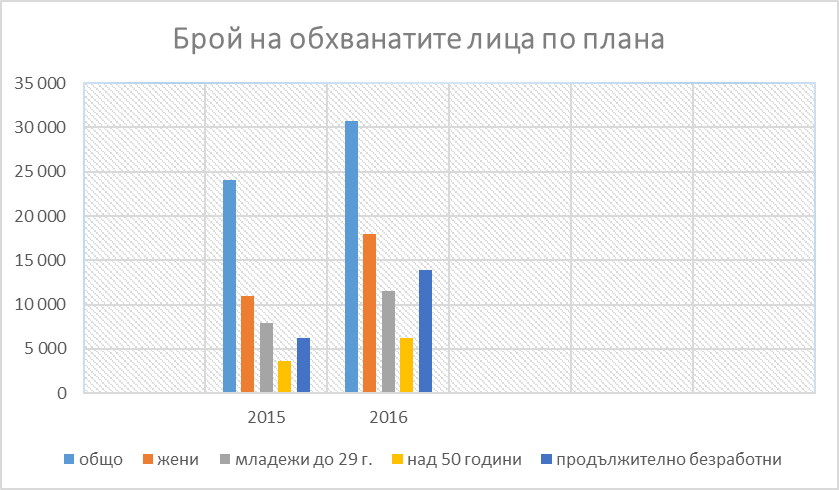 Броят на обхванатите лица през 2016 г. по различните дейности в плана е  30 757, което е 170% изпълнение на годишния план. От общия брой обхванати лица, 17 978 са жени, 11 505 са младежи до 29 г. възраст (от които  5 107 до 24 г.), 6 184 лица са на възраст над 50 г., а 13 862 лица са продължително безработни.Осигуряване на заетост на ромите*, търсещи работа, чрез включването им в различни програми, проекти и мерки за заетост от 2007 до 2016 година:Включените лица в дейности за повишаване на пригодността им за заетост и квалификация през годината са 11 334, при план 7 500 (151% изпълнение), както следва:- мотивирани за активно поведение на пазара на труда – 5 403 лица;- включени в индивидуални и групови форми за професионално ориентиране – 5 167 лица;- включени в обучение за професионална квалификация – 764 лица.В изпълнение на мярката за осигуряване на заетост на ромите през 2016 г. са включени в заетост на 19 380 лица, което е 185% изпълнение на годишния план (10 500 роми). Най-много са започналите работа на първичния пазар на труда –     13 610 лица. По програми и мерки за заетост и обучение са устроени на работа 1 950 лица, по проекти на ОП РЧР - 3 820 лица.Относно мярката в плана за насърчаването на предприемачеството, през 2016г. в обучение за стартиране и управление на собствен бизнес са включени 43 лица. За насърчаване на социалния и граждански диалог, в подкрепа на трудовата реализация на ромите, през 2016 г. са проведени 270 срещи с ромски лидери и организации по места, при план 150 срещи (180% изпълнение).  Националната програма „Активиране на неактивни лица” има за цел активиране и включване на пазара на труда на неактивни, в т.ч обезкуражени лица, повечето от които са лица от ромската общност. За постигане на тази цел, в ДБТ са назначени на работа безработни лица от ромски произход, като „трудови посредници – ромски медиатори”. Ромските медиатори обслужват търсещите работа лица в ДБТ и изпълняват специфични дейности - цел на програмата, а именно, мотивиране на неактивни и обезкуражени лица от ромски произход за регистрация и ползване на посредническите услуги на ДБТ за заетост и обучение. Във връзка с това, медиаторите провеждат информационни кампании, индивидуални и групови срещи с неактивните и обезкуражените лица на терен, в кварталите и селищата, обслужвани от ДБТ с по-компактно ромско население. 	Към 31.12.2016 г. 92 ромски медиатори по НП „Активиране на неактивни лица” от ДБТ и филиалите към тях са активирали и мотивирали за регистрация в бюрата по труда 11 946 неактивни и обезкуражени лица от ромския етнос, от които 2 795 лица са намерили своята реализация. Трудовите посредници – ромски медиатори са ангажирани с провеждането на срещи с работодатели, представители на ромски неправителствени организации и др. С приемането на Националния план за изпълнение на европейската гаранция за младежта 2014 – 2020 г. се фокусират конкретни мерки за интегриране на пазара на труда и обучение на младите хора. За тях се предвижда включване в заетост, учене или връщане в образователната система на всеки младеж  до 24 г. (вкл.), в рамките на 4 месеца от оставането му без работа или напускане на формалната образователна система. През 2016 г. 3 482 безработни младежи от ромски произход, на възраст до 24 г., са включени в различни форми на обучение и заетост, както следва:- в мотивационно обучение - 21 лица;- в обучение за професионална квалификация – 12 лица;- в заетост - по програми и мерки за заетост и обучение, ОП РЧР и първичен пазар на труда – 3 449 младежи, от които 1 672 на първичния пазар на труда. ДБТ предоставят на регистрираните безработни ромски младежи специализирани консултантски услуги, включващи Ателие за търсене на работа, психологическо подпомагане и консултиране от мениджъри на случай. През 2016 г. 2 673 младежи до 24г. са участвали в Ателие за търсене на работа, 199 младежи до 24г. са получили индивидуално консултиране от мениджър на случай и съдействие за връзка с други институции за преодоляване на пречките за започване на работа, 219 младежи до 24г. са потърсили индивидуално психологическо подпомагане от психолозите, назначени НП „Активиране на неактивни лица”, 188 младежи до 24г. са участвали в групови консултации за психологическо подпомагане.Агенцията по заетостта за поредна година организира и провежда специализирани трудови борси, насочени към ромската общност. Целта на борсите е да подпомогне трудовата реализация на безработните лица от ромски произход, чрез улесняване достъпа им до информация за свободни работни места и осигуряване на пряк контакт и договаряне с работодатели. През 2016 г. Агенцията по заетостта организира и проведе 5 специализирани трудови борси, насочени към ромската общност. На тях са присъствали 431 търсещи работа лица и 48 работодатели, които са обявили 270 свободни работни места. Броят на започналите работа е 251, като 236 от тях са регистрирани в ДБТ.   Изпълнение на мерките, заложени в приоритет „Заетост“ в Националния план за действие 2015-2020 г. за изпълнение на НСРБИР :Задача 1.1: Повишаване на пригодността за заетост и квалификация на безработни ромиМярка 1.1.1.: Организиране на обучение за придобиване на професионална квалификация и/или на ключова компетентност. Обучението за професионална квалификация е обучение за придобиване на знания и умения, които способстват за качествено упражняване на определена професия. Обучение за придобиване на ключови компетентности е придобиване на  знания и умения за работа с информационни и комуникационни технологии, ползване на чужд език, бизнес умения и предприемачество, работа в екип и други. Обучението се реализира в изпълнение на Националния план за действие по заетостта през 2016 г. през цялата година. Финансирането е осигурено от бюджета на АЗ/МТСП за активна политика на пазара на труда. В обучение за професионална квалификация през 2016 г. са включени 764 лица.Задача 2.1: Повишаване на предприемаческата култура и умения на ромитеМярка 2.1.1.: Насърчителна мярка по чл. 47, ал. 1 (чл. 48 от  ЗНЗ) - Кредит за квалификация на лица, получили еднократна парична сума. Предоставяне на допълнително средства под формата на кредит за квалификация по предмета на стопанската дейност и/или нейното управление по одобрения проект на лицата, които са получили еднократна парична сума по чл. 47, ал. 1. Мярката е обща. Насърчителната мярка е заложена за изпълнение в Националния план за действие по заетостта през 2016 г. и се реализира по ред и условия, определени в Правилника за прилагане на ЗНЗ през цялата година. Резултати по изпълнението на мярката: Брой безработни лица, получили допълнително средства под формата на кредит за квалификация по предмета на стопанската дейност и/или нейното управление по одобрения проект по чл. 47, ал. 1.През 2016 г. са сключени договори с общо 222 бенефициенти, отговарящи на изискванията за ползване на насърчителната мярка, вкл. роми. Реализацията на мярката допринесе за повишаване на предприемаческите умения и нагласи на безработните лица за стартиране на собствен бизнес и самонаемането им.Източника на финансиране: Бюджет на АЗ/МТСП за активна политика на пазара на труда. Общият брой на крайните бенефициенти е 222 лица. Не е възможно да се направи оценка на броя на ромите, които са се възползват от тази мярка. За събиране на данни се използва Информационна система на Агенция по заетостта „Национална база от данни за пазара на труда и Европейския социален фонд”.Задача 3.1: Подкрепа за започване на собствен бизнесМярка 3.1.1.: Насърчителна мярка по ЗНЗ: За придобиване на професионална квалификация по предмета на дейност и/или нейното управление по одобрения бизнес проект на лицата по ал. 1 се предоставят допълнително суми -  Чл. 49, ал. 3. За придобиване на професионална квалификация по предмета на дейност и/или нейното управление по одобрения бизнес проект на безработни лицата по ал. 1 се предоставят допълнително суми. Мярката е обща. Насърчителната мярка е заложена за изпълнение в Националния план за действие по заетостта през 2016 г. и се реализира по ред и условия, определени в Правилника за прилагане на ЗНЗ. Резултати по изпълнението на мярката: Брой безработни лица, получили средства за придобиване на професионална квалификация по предмета на дейност и/или нейното управление по одобрения бизнес проект. Реализацията на мярката допринесе за повишаване на предприемаческите умения и нагласи на безработните лица за стартиране на собствен бизнес и самонаемането им.Източника на финансиране: Бюджет на АЗ/МТСП за активна политика на пазара на труда.Общ брой крайни бенефициенти:  1 бенефициент. Задача 4.1: Подкрепа за провеждане на инициативи и кампании с ромски организации на местно и национално нивоМярка 4.1.1.: Подкрепа за провеждане на инициативи и кампании с ромски организации на местно и национално ниво. Провеждане на срещи с ромски лидери и организации по места в подкрепа на заетостта на ромите. Мярката е специфична.Резултат: През 2016 г. са проведени 270 срещи с ромски лидери и организации по места при планирани 150 срещи с цел обсъждане на възможности за насърчаване на заетостта на роми.Източника на финансиране: бюджет на АЗ/МТСП за активна политика на пазара на труда.Задача 6.1. Насърчаване заетостта на ромитеМярка 6.1.1.: Насърчаване на заетостта на роми, чрез включване в програми и мерки по реда на Закона за насърчаване на заетостта (ЗНЗ), в рамките на годишните програми по Националния план за действие по заетостта, първичния пазар на труда и други проекти и планове.Изпълнението на мярката ще допринесе за:Създаване на възможности за трудова реализация на ромите;Осигуряване на заетост на трудови посредници/ медиатори за активиране на неактивни лица от ромски произход. Това са регистрирани безработни лица, самоопределили се като роми (с минимум средно образование), назначени по по реда и условията на Национална програма „Активиране на неактивни лица”  като „трудови посредници -ромски медиатори” към дирекции „Бюро по труда”(ДБТ). С цел насърчаване на активното поведение на пазара на труда на неактивните и обезкуражените лица, задачата на ромския медиатор е да съкрати/прекрати престоя на лицата без работа и да ги насочи към реализация на трудовия пазар посредством мотивирането им да търсят работа и да работят, да учат, вкл. да се образоват, да се регистрират в бюрата по труда. За целта медиаторът работи активно с лица, обект на Програмата. Провежда формални и неформални, неоповестени срещи с лицата – групови и индивидуални. Провеждането на подобни срещи е първата стъпка с оглед  информиране на лицето и определяне на личния шанс за започване на работа. Ромският медиатор работи съобразно индивидуалните потребности и характеристики на бенефициентите, информира ги и ги мотивира да бъдат активни на пазара на труда. За постигане на посочените цели, ромският медиаторът работи в кварталите с население с предимно ромски етнически произход.Осигуряване на индивидуален подход, ориентиран към потребностите на уязвимите групи на пазара на труда, вкл. роми.4. Активизиране на продължително безработни и икономически неактивни лица, чрез насърчаване на трудовото медиаторство.5. Активиране и създаване на възможност за заетост на ромите чрез организиране на трудови борси, включително специализирани за роми. На трудовите борси се създават директни контакти и договорености с работодателите за бъдеща заетост.6. Изготвяне на индивидуални планове за действие на всички новорегистрирани в бюрата по труда роми.От посочените по-горе в т.2 дейности: Обща мярка е описаната мярка по т. 1, 3, 4, 6, а специфични мерки, насочени към ромите са дефинираните по т. 2 и 5.Продължителност на мярката е съобразно Националния план за действие по заетостта  (НПДЗ) през 2016 г. Общо 19 380 роми са устроени на работа през 2016 г. и на 31 057 новорегистрирани роми са с изготвени индивидуални планове за действие. По Национална програма ”Активиране на неактивни лица” е осигурена заетост на 92 безработни лица, които работят  като трудови посредници – ромски медиатори в ДБТ в страната. Вследствие на дейността на ромските медиатори и реализацията на Програмата 11 946 лица от ромски произход са  активирани/ регистрирани в ДБТ. През 2016 г. са проведени общо 140 трудви борси, на които са присъствали 21 136 търсещи работа лица и 2 211 работодатели. От общо проведените борси - 5 са специализирани, насочени към ромската общност. Ня тях са присъствали 431 търсещи работа лица и 48 работодатели, които са обявили 270 свободни работни места. Броят на започналите работа лица е 251, като 236 от тях са регистрирани в ДБТ. Информацията е изготвена по данни на Информационна система на Агенция по заетостта „Национална база от данни за пазара на труда и Европейския социален фонд”.Проект BG05M9OP001-1.010 „Обучения и заетост”, ОП РЧР - допълнителна мяркаЦелта на проекта е: интеграция на безработни лица на възраст над 29 г., регистрирани в  ДБТ, в заетост при работодател в реалния бизнес или институции на местното самоуправление чрез обучения, съобразени с индивидуалните нужди на работното място и субсидия за заетост. Операцията ще спомогне за улесняването на наемането на безработни лица, които щe получат нов шанс за работа, нови или усъвършенствани професионални знания и умения, придобити на работното място, както и придобиването на професионална квалификация и/или дигитална компетентност (ако са необходими за конкретния работодател). Натрупването на ценен професионален опит и възможностите за продължителна заетост на всички обхванати безработни, ще помогнат по-успешната им реализация на пазара на труда в дългосрочен план. Период на изпълнение:  2015-2018 г.Очакваните резултати са насочени към:Неактивни участници на възраст от 30 до 54 г. вкл., извън образование и обучение; Безработни участници на възраст от 30 до 54 г. вкл.; Неактивни и безработни участници от ромски произход на възраст от 30 до 54 години вкл;. Неактивни участници на възраст от 30 до 54 г. вкл., с ниско образование (под средното - ISCED 3); Безработни участници на възраст от 30 до 54 г. вкл. с ниско образование (под средното - ISCED 3);Участници от ромски произход на възраст от 30 до 54 години вкл. с ниско образование (под средното - ISCED 3);Безработни участници, вкл. продължително безработни, или неактивни участници, извън образование и обучение, над 54 г.;Реализирането на дейностите по процедурата допринесе за включването в заетост на неактивни и безработни участници от ромски произход на възраст от 30 до 54 години вкл. и подобряване интеграцията им в обществото.Източника на финансиране: ЕСФ. Общо за цялата Програма: 81 000 000 лв. За 2016 г. подписаните договори с работодатели за финансиране по проекта са 1 066 на обща стойност 26 158 430,00 лв., като в заетост до този момент са включени 3 766 лица. През 2016 г. 442 неактивни и безработни участници от ромски произход на възраст от 30 до 54 години вкл. са включени в дейности по проекта. Информацията е изготвена по данни на Информационна система на Агенция по заетостта „Национална база от данни за пазара на труда и Европейския социален фонд”.Проект BG05M9OP001-1.005 „Обучения и заетост на младите хора”,  ОП РЧР – допълнителна мяркаИнтеграция на безработни младежи до 29-годишна възраст вкл., регистрирани в ДБТ, в заетост при работодател чрез осигуряване на обучения и субсидия за продължителна заетост. Операцията ще спомогне за улесняването на прехода от образование към заетост за безработни младежи, които щe получат първи или нов шанс за работа, нови или усъвършенствани професионални знания и умения, придобити на работното място, както и придобиването на професионална квалификация и ключови компетентности по чужд език и дигитална компетентност (ако са необходими за конкретния работодател). Период на изпълнение:  2015-2018 г.Очакваните резултати са насочени към:Безработни участници на възраст до 29г. вкл., с основна или по-ниска образователна степен;Трайно безработни участници на възраст до 29г. вкл., с основна или по-ниска образователна степен;Безработни участници от ромски произход на възраст до 29г. вкл., с основна или по-ниска образователна степен;Трайно безработни участници от ромски произход на възраст до 29г. вкл., с основна или по-ниска образователна степен.Реализирането на дейностите по процедурата допринесе за включването в заетост на неактивни и безработни участници от ромски произход на възраст до 29 г. и подобряване интеграцията им в обществото.Общ бюджет на операцията е 115 000 000 лв., като финансирането от Инициативата за младежка заетост  е 108 100 000 лв., а финансирането от ЕСФ – 6 900 000 лв.За 2016 г. са финансирани 710 договора за осигуряване на заетост на стойност 37 634 596.71 лв. Осигурена е заетост на 12 223 лица. През 2016 г. 2 980  неактивни и безработни участници от ромски произход на възраст до 29 год. са включени в дейности по процедурата. Информацията е изготвена по данни на Информационна система на Агенция по заетостта „Национална база от данни за пазара на труда и Европейския социален фонд”.Проект „Нова възможност за младежка заетост”, процедура 2014BGО5М90PО01-1.2014.001 „Младежка заетост” ОП РЧР – допълнителна мяркаВ рамките на операцията ще се предостави възможност на младежи до 29-годишна възраст за стажуване/обучение по време на работа при работодател.  Целта е да се повиши конкурентоспособността на младежите чрез осигуряване на възможност за стажуване или обучение по време на работа, което ще улесни прехода от образование към заетост, а и едновременно с това ще доведе до натрупване на ценен професионален опит, необходим за заемане на свободни работни места, заявени от работодатели. Период на изпълнение:  2015-2018 г.Очаквани резултати: Осигурена възможност на безработни младежи до 29-годишна възраст за стажуване/обучение по време на работа при работодател. Реализирането на дейностите по процедурата допринесе за включването в заетост на безработни участници от ромски произход на възраст до 29 г. и подобряване интеграцията им в обществото.Общ бюджет на операцията – 82 000 000 лв. Разходите се съфинансират от ЕСФ и Инициативата за младежка заетост. През 2016 г. са сключени общо 3 959 договора с 3 515  работодатели, като в заетост до този момент са включени общо 7 146 безработни лица до 29-годишна възраст (от тях – 3 474 са на възраст до 24 години).  ПРИОРИТЕТ „ЖИЛИЩНИ УСЛОВИЯ“Главна дирекция „Градско и регионално развитие“ (ГД ГРР) в Министерството на регионалното развитие и благоустройството (МРРБ) е Управляващ орган (УО) на Оперативна програма „Регионално развитие“ (ОПРР) 2007-2013 г. и на Оперативна програма „Региони в растеж” 2014-2020 (ОПРР), които се изпълняват със средства от Европейския фонд за регионално развитие (ЕФРР). В рамките на програмите се предвижда подкрепа за инфраструктурни мерки за социално включване и интеграция на маргинализирани групи от обществото, вкл. роми. В рамките на цел 6 от Националната стратегията на Република България за интегриране на ромите (2012-2020). - „Изграждане и рехабилитация на социални жилища“, мярка 6.1.1. „Изграждане и рехабилитация на социални жилища“ от Националния план за действие 2015-2020 г. за нейното изпълнение се отчитат постигнатите резултати по пилотната схема за предоставяне на БФП BG161PO001/1.2-02/2011 „Подкрепа за осигуряване на съвременни социални жилища за настаняване на уязвими, малцинствени и социално слаби групи от населението и други групи в неравностойно положение“, финансирана по Оперативна програма „Регионално развитие“ 2007-2013 г. По схемата са приключили 4 договора с бенефициенти общините Девня, Дупница, Видин и Столична, на обща стойност 14.4 млн. лв. за осигуряване на съвременни социални жилища за настаняване на групи в неравностойно положение чрез обновяване и/или изграждане на сгради, собственост на публични власти. В рамките на схемата са осигурени 334 индивидуални социални жилища, 684 лица са облагодетелствани от подобрената социална жилищна инфраструктура и е отчетена подобрена социална жилищна инфраструктура (кв.м. РЗП) – 35 036.77 кв.м.	През отчетния период 2016 год. по ОПРР 2007-2013 г. са приключили 2 проекта по схема BG161PO001/1.2-02/2011, както следва:1.	Проект „Съвременни социални жилища в град Видин“, по който са осигурени 80 социални жилища. Планирано е 280 лица от  уязвими групи да бъдат настанени в социалните жилища. Към момента са настанени 152 човека, като от тях 92 възрастни  и 60 деца.2.	Проект „Осигуряване на съвременни социални жилища за настаняване на уязвими групи от населението на територията на райони „Люлин” и „Връбница” на Столична община”, по който са осигурени 71 социални жилища. Планирано е 238 представители на уязвими групи да бъдат настанени в социалните жилища.Осигуреното финансиране за изпълнението на двата проекта е на обща стойност от 6 875 105,52 лева 3 515 185,63 евро (верифицирани средства).Периода на изпълнение на схема  BG161PO001/1.2-02/2011 е от 2012 до 2016 година. 	 Основните предизвикателства при изпълнението на пилотната интегрирана схема за социални жилища по ОПРР 2007-2013 г. е постигането на положителни нагласи и подкрепата на общността към проектите. Участието на всички заинтересовани страни, включително медии и местни структури на гражданското общество, също е от съществено значение за постигане на подкрепа към реализирането на проекти за социални жилища за групи в  неравностойно положение. 	 На базата на научените уроци и опита от изпълнението на пилотната интегрирана схема за социални жилища по ОПРР 2007-2013 г. подкрепата за осигуряване на социални жилища продължава и през програмен периода 2014-2020 г. Проекти за социални жилища са предвидени в рамките на процедура BG16RFOP001-1.001-039 „Изпълнение на Интегрирани планове за градско възстановяване и развитие 2014-2020” по Оперативна програма „Региони в растеж“ 2014-2020 г.  (ОПРР 2014-2020 г.). Процедурата е обявена през юли 2015 година и цели да се подкрепи реализацията на Интегрираните планове за градско възстановяване и развитие в 39 града от 1-во, 2-ро, 3-то йерархично ниво в съответствие с Националната концепция за пространствено развитие на България за периода 2013-2025 г.	По процедурата се подкрепя реализацията на Инвестиционни програми, които включват приоритетни проекти, заложени в Интегрираните планове за градско възстановяване и развитие, насочени към подобряване на градската среда, обновяване на образователна, социална и културна инфраструктура, енергийна ефективност на сгради, развитие на системите на градския транспорт.	Съгласно Насоките за кандидатстване на процедура BG16RFOP001-1.001-039 на ОПРР 2014-2020 г. подкрепата за осигуряване на съвременни социални жилища за настаняване на уязвими групи от населението и други групи в неравностойно положение ще се осъществи в рамките на група дейности „Социална инфраструктура“ към Инвестиционен приоритет 4 „Социална инфраструктура”. Най-малко 5% от общия размер на БФП определен за всеки бенефициент е насочен за изпълнение на група дейности „Социална инфраструктура“, в това число и изграждането на социални жилища. 	През 2016 г. са одобрени всички 39 Инвестиционни програми по процедура BG16RFOP001-1.001-039 „Изпълнение на Интегрирани планове за градско възстановяване и развитие” и към настоящия момент конкретните бенефициенти подават проектни предложения за оценка от 39-те междинни звена.	Съгласно одобрените Инвестиционни програми, общините, в които има включени проекти за социални жилища, са следните (списъкът е индикативен и се основава на одобрените инвестиционни програми): Община Благоевград, Община Бургас, Община Варна, Община Велинград, Община Враца, Община Габрово, Община Гоце Делчев, Община Добрич (през 2019 г ще се конкретизира какъв социален обект ще бъде включен в ИПГВР), Община Дупница (през 2019 г ще се конкретизира какъв социален обект ще бъде включен в ИПГВР), Община Казанлък, Община Кърджали, Община Ловеч, Община Лом, Община Монтана, Община Перник, Община Петрич, Община Пловдив, Община Разград, Община Русе, Община Свищов, Община Силистра, Община Смолян, Община Стара Загора, Община Търговище, Община Хасково, Община Шумен и Община Горна Оряховица. Предвиденият ресурс, съгласно включените в Интегрирани планове за градско възстановяване и развитие проекти за изграждане на  социални жилища, е на обща стойност от 54 916 985,88 лв. Съгласно одобрените инвестиционни програми се предвижда към 2023 г. да се постигнат 1 140 жилища рехабилитирани в градските райони.	Проектни предложения по процедура BG16RFOP001-1.001-039 „Изпълнение на Интегрирани планове за градско възстановяване и развитие 2014-2020”, включително и за социални жилища (съгласно списък с индикативни основни проекти за социални жилища) се подават текущо до 31 май 2019 г.	През 2016 година е сключен договор за предоставяне на БФП за 1 проект за социални жилища на Община Благоевград, на обща стойност на БФП от 9 506 000 лв. Процедурата не е насочена изключително и само към ромите, а към всички идентифицирани целеви групи. По процедурата все още няма приключили договори за БФП, по които да се отчитат постигнати резултати. •	По отношение на Цел 9: «Реконструкция на обекти на социалната инфраструктура за целите на образованието, културата и др.“ от Националната Стратегия на Република България за интегриране на ромите (2012-2020), следва да се има предвид, че за мярка 9.1.1. „Реконструкция на обекти на образователната инфраструктура“ по ОПРР 2014-2020 г. са стартирали следните процедури, по които е заложен индикатор „Представители на маргинализирани групи, включително роми, облагодетелствани от  модернизирана образователна инфраструктура“: •	Процедура BG16RFOP001-1.001-039 „Изпълнение на Интегрирани планове за градско възстановяване и развитие 2014-2020”, е обявена на 10 юли 2015 г. Конкретни бенефициенти по процедурата са Общините на 39 града от 1-во до 3-то йерархично ниво от националната полицентрична система. Кандидатстването по процедурата се извършва чрез Инвестиционна програма и включени в нея проектни предложения. Проектни предложения по процедурата ще се подават текущо. Предвидена етапната цел за постигане през 2018 година е от 14 395 лица деца, облагодетелствани от подкрепената образователна инфраструктура. По процедурата са сключени 17 договора за проекти за осигуряване на образователна инфраструктура на обща стойност на БФП в размер на 130 млн.лв. По процедурата все още няма приключили договори за БФП, по които да се отчитат постигнати резултати.•	Процедура BG16RFOP001-3.001 „Култура и спорт в училище” е обявена на 17 декември 2015 г. Конкретни бенефициенти по процедурата са Министерство на младежта и спорта и Министерство на културата. Сключени са 3 договора на обща на стойност на БФП 10 млн. лв. Предвидената етапна цел за постигане през 2018 година по процедурата е от 6 304 деца, облагодетелствани от подкрепената образователна инфраструктура. По процедурата все още няма приключили договори за БФП, по които да се отчитат постигнати резултати.•	Процедура BG16RFOP001-3.002 „Подкрепа за професионалните училища в Р. България” е обявена на 17 декември 2015г. Конкретни бенефициенти са Министерство на образованието и науката и общини, съгласно приоритизиран списък. Предвидената етапна цел за постигане през 2018 година по процедурата е от 6 304 деца, облагодетелствани от подкрепената образователна инфраструктура. Сключени са 36 договора на обща на стойност на БФП 130,5 млн. лв. По процедурата няма приключили договори за безвъзмездна финансова помощ, по които да се отчитат постигнати резултати.•	Процедура BG16RFOP001-3.003 „Подкрепа за висшите училища в Р. България“ е обявена на 26 февруари 2016 г. Конкретни бенефициенти са 13 висши училища, съгласно методология за приоритизиране на висшите училища за нуждите на ОПРР 2014-2020 г., изготвена от МОН. Предвидената етапна цел за постигане през 2018 година по процедурата е от 6 304 деца, облагодетелствани от подкрепената образователна инфраструктура. Сключени са 12 договора на обща на стойност на БФП 39,5 млн.лв. По процедурата все още няма приключили договори за БФП, по които да се отчитат постигнати резултати.Следва да се има предвид, че по всички горепосочени процедури, които се изпълняват по ОПРР 2014-2020 г. не са насочени изключително и само към ромите, а към всички идентифицирани целеви групи.  По отношение на мярка 9 „Реконструкция на обекти на социалната инфраструктура за целите на образованието, културата и др.“ от Националния план за действие 2015-2020 г. за изпълнение на  Стратегията на Република България за интегриране на ромите (2012-2020), следва да се има предвид, че за мярка 9.1.3. „Реконструкция на обекти на социалната инфраструктура“ по ОПРР 2014-2020 г. е стартирала процедура, по която е заложен индикатор „Представители на маргинализирани групи, включително роми, облагодетелствани от  модернизирана социална инфраструктура – лица“, а именно: Процедура BG16RFOP001-1.001-039 „Изпълнение на Интегрирани планове за градско възстановяване и развитие 2014-2020” е обявена на 10 юли 2015 г. Конкретни бенефициенти по процедурата са Общините на 39 града от 1-во до 3-то йерархично ниво от националната полицентрична система. Предвидената етапна цел за постигане през 2018 година по процедурата е от 25 570 лица, облагодетелствани от подкрепената социална инфраструктура. Предвиденият ресурс, съгласно включените в Интегрирани планове за градско възстановяване и развитие проекти за изграждане на  социални жилища, е на обща стойност от 40 046 352,30 лв. През отчетния период са сключени 3 договора на обща стойност на БФП от 4 926 423,16 лв.	Процедурата не е насочена изключително и само към ромите, а към всички идентифицирани целеви групи. По процедурата все още няма приключили договори за БФП, по които да се отчитат постигнати резултати.При изпълнението на „Националната стратегия на Република България за интегриране на ромите (2012-2020)“, Агенцията по геодезия картография и кадастър (АГКК) изпълнява дейност в направление “Жилищни условия” - “Изработване на кадастрална карта и кадастрални регистри (КККР) на територии, включващи зони с компактно ромско население за 153 бр. населени места”. Целта е наличната актуална кадастрална основа, да служи за устройство на територията (за създаване на подробни устройствени планове, специализирани карти, за проектиране на техническата инфраструктура и др.)За отчет към 31.12.2016 г., землищата на 114 бр. населени места са с одобрени КККР.Предвид факта, че МРРБ прилага интегриран подход към гражданите в уязвимо положение от ромски произход и не изключва предоставянето на подкрепа и за лица в неравностойно положение от други етнически групи и факта, че до този момент в България няма устойчива жилищна политика, бяха активизирани усилията за изпълнение на нова национална жилищна стратегия и изработването на модел на жилищна система, отговаряща на днешните реалности и потребности. Отчитайки съвременните обществени, политически, социални, икономически и демографски условия  и с цел намиране на устойчиви дългосрочни решения на въпросите, адресирани към  жилищния сектор Министерството на регионалното развитие и благоустройството  на „Националният център за териториално развитие“ ЕАД, разработването на проект на Национална жилищна стратегия и национални програми за нейната реализация. Действащата към момента Националната жилищна стратегия на Република България е приета с решение на Министерския съвет № 395 от 14.05.2004 г. Разработена е в период преди приемането на България за пълноправен член на Европейския съюз, поради което заложените в нея политики не отразяват в пълнота ангажиментите, които имаме като страна в различните международни споразумения в областта на „жилищните условия“ и не отчита възможностите и механизмите за финансиране, произтичащи от членството ни в ЕС.С възложения проект на жилищна стратегия се цели на базата на анализ и  проучвания за състоянието и потребностите на жилищния сектор в България, ангажиментите на България в международните споразумения в областта на „жилищните условия“ както и на европейските модели на жилищни системи, да  бъде разработен  нов „работещ“ модел на българската жилищна система, в който да бъде намерено  решение на следните съществуващи  проблеми:1) остарял и неподдържан жилищен фонд, нуждаещ се от системен ремонт и обновяване;2)  риск от конструктивни проблеми в част от сградния фонд;3)  висока енергоемкост на съществуващия сграден фонд;4)  нисък комфорт и нездравословни условия на обитаване ;5) преобладаващ брой незаконни жилища, които не отговарят на законоустановените стандарти;6)  липса на съответстващ с нуждите на населението социален жилищен фонд, който да осигури достъп до жилище за групите в неравностойно положение; 7)  постоянно увеличаващ се процент на необитаеми жилища;8)   липса на финансови механизми за  осигуряване на достъп до покупка на жилища и отдаване под наем за семейства с ниски доходи;9) липса на подходящи условия, насърчаващи младите хора да търсят задоволяване  на дългосрочните си жизнени потребности в България.За максимално оптимизиране на  процесите по създаването и одобрението на Националната жилищна стратегия ще бъде създадена междуведомствена работна група, с осигурено широко обществено участие, като в процесът на консултиране със заинтересованите страни МРРБ ще се  придържа към основните принципи на “Стандарти за повеждане на обществени консултации на Министерски съвет на Република България”, както и към основните стъпки в процеса на консултиране.Министерството на земеделието и храните прилага мерки от Програмата за развитие на селските райони 2014-2020 г. (ПРСР) през 2016 г., които не са част от мерките на Националния план за действие 2015-2020 г. за изпълнение на НСРБИР, но имат отношение към интеграцията на уязвими етнически групи:По подмярка 7.2 „Инвестиции в създаването, подобряването или разширяването на всички видове малка по мащаби инфраструктура":По подмярка 7.2 от ПРСР приоритети за подпомагане на инвестиции в социална инфраструктура за предоставяне на услуги, които не са част от процеса на деинституционализация на деца и възрастни на територията на селските райони, се дават на проекти, насочени към социални услуги за деца, проекти, създаващи работни места при изпълнение на допустимите дейности, и такива, които доказват приобщаване на уязвими общности (в т.ч. роми), при които е налице концентрация на проблеми, създаващи риск от бедност, социално изключване и маргинализация. В периода на първия прием по подмярка 7.2 (2 септември - 3 октомври 2016 г.) за инвестиции в социална инфраструктура бяха предвидени 6 милиона евро. Получени са 13 заявления за подпомагане на обща стойност 32 224 384 лева. (средната стойност за едно проектно предложение е 2 478 799 лева). Всички проекти са насочени към деца или възрастни от уязвими общности, вкл. роми, и ще получат точки по този критерий. До сключване на договори с кандидатите за инвестиции в социална инфраструктура не може да се предостави информация за точния брой хора, в това число роми, които ще се възползват от резултатите от инвестициите.По подмярка 19.2 „Прилагане на операции в рамките на стратегии за водено от общностите местно развитие":По отношение на подмярка 19.2 „Прилагане на операции в рамките на стратегии за водено от общностите местно развитие" на ПРСР 2014-2020 г., даваща възможност за мултифондово финансиране, следва да се има предвид следното:В рамките на финансирането на стратегиите за водено от общностите местно развитие (ВОМР) от ПРСР 2014-2020 г., Оперативна програма „Околна среда" 2014- 2020 г. (ОПОС) и Оперативна програма „Иновации и конкурентоспособност" 2014- 2020 г. (ОПИК) не са включени специфични мерки, насочени към уязвими групи и малцинства, но представители на такива групи могат да бъдат бенефициенти по всички частни мерки в сферата на земеделието и неземеделските дейности. Въздействие може да бъде постигнато, както следва:•	чрез инвестиции в публична инфраструктура - чрез мярка 7.2 „Инвестиции в създаването, подобряването или разширяването на всички видове малка по мащаби инфраструктура" и мярка 7.5 „Инвестиции за публично ползване в инфраструктура за отдих, туристическа инфраструктура" от ПРСР могат да се подобрят условията на живот в населени места с предимно ромско население;•	чрез частни мерки в сферата на земеделието и неземеделските дейности (мерки 4 и б от ПРСР и мярка „Подобряване на производствения капацитет в МСП" по ОПИК) могат да се стимулира предприемачеството и бизнеса;•	чрез създаване на нови работни места за представители на уязвими групи и малцинствата (хоризонтално за по-голяма част от мерките в стратегията, финансирани от ЕЗФРСР);•	чрез временно разкрити или сезонни работни места и др.От Оперативна програма „Развитие на човешките ресурси" 2014-2020 г. (ОПРЧР) в стратегиите за ВОМР са избрани мерки, директно ориентирани към задоволяване на потребности на уязвимите групи и малцинствата, с цел тяхното подпомагане при наемане на работа, провеждане на обучения, подобряване на тяхната квалификация, подобряване на предоставяните социални и здравни услуги на територията на местните инициативни групи и др. ПРИОРИТЕТ „ВЪРХОВЕНСТВО НА ЗАКОНА И НЕДИСКРИМИНАЦИЯ“Информация за дейности осъществени от Главна дирекция „Национална полиция" при Министерство на вътрешните работи:• Повишаването на квалификацията на полицейските служители за работа в мултиетническа среда при спазване на стандартите по правата на човека е основна цел на приоритет „Върховенство на закона и недискриминация“ от Националния план за действие за периода 2015-2020 г. за изпълнение на Националната стратегия. За професионалното обучение на служителите от МВР са изготвени тематични планове по специализирана подготовка. С цел поддържане на устойчиво ниво на професионална квалификация на полицейските служители в рамките на техните правомощия, обучението се осъществява от служители, преминали специална подготовка за обучители по определена тематика. По време на обучението са разгледани теми, свързани с ефективната дейност на полицейските служители в мултиетническа среда: „Правата на човека и умения за работа с представители на ромските общности”; „Идентифициране на проблеми на обществения ред и сигурност в местните ромски общности”, „Работа на полицейските служители с малцинствени групи в обществото”, „Фактори, обслужващи и оказващи влияние върху ромската престъпност”, „Традициите, бита и културата на ромските общности“, „Прилагане на проблемно ориентираният подход за осигуряване на реда и сигурността в ромските общности”.През 2016 г. са проведени 1016 обучения по месторабота, като са обучени 21 486 полицейските служители при СДВР/ОДМВР и дирекция „Жандармерия” - Главна дирекция „Национална полиция“.За подобряване на ефективността на работата на полицейските служители в мултиетническа среда се използват възможностите на различни проекти но програми на Европейската комисия. През 2016 г. СДВР е включена като партньор на Академия на Министерство на вътрешните работи по проект „Защита правата на човека и обучение за придобиване на необходимите знания и умения от полицейските служители, работещи в мултиетническа среда, включително сред ромската общност”, финансиран по Норвежкия финансов механизъм. В тази връзка, към настоящия момент в процес на подписване е партньорско споразумение.През 2016 г. са проведени срещи е кметове и кметски наместници за своевременно решаване на възникнали проблеми на местната сигурност, проблеми с безработицата сред ромското население и включването на лица от ромски произход в различни социални дейности на общините.Проведени са срещи с представители на ромски общности по места и неправителствени организации, работещи по проекти свързани с интегрирането на ромите в обществото, с цел получаване на информация и набелязване на съвместни превантивни мероприятия.Създадена е необходимата организация за своевременно реагиране приполучени сигнали за извършени престъпления и нарушения на обществения ред, както и недопускане ескалиране на напрежението в районите с компактно ромско население.Министерството на правосъдието в качеството на Програмен оператор изпълнява Програма BG14 и Програма BG15 на Норвежкия финансов механизъм (НФМ) 2009-2014г., които включват дейности в подкрепа на уязвими групи, вкл. роми. Двете програми са във финален етап на изпълнение. Проектите в подкрепа на уязвими групи по Програма BG14 приключиха в края на 2015 г.По Програма BG15 "Корективни услуги, включително без пршагане на мерки за задържане” на НФМ през 2016г. са изпълнени следните дейности в подкрепа на уязвими групи, вкл. роми:• Проект NFM-2013-BG-15-1 „Подобряване на стандартите в затворите и арести чрез ремонтиране на инфраструктурата, за да се осигури зачитане на човешките права”, изпълняван от Главна дирекция „Изпълнение на Наказанията“ (ГДИН)• Проект NFM-2013-BG-15-2 „Засилване прилагането на пробационните мерки в съответствие с Европейските стандарти и система за електронен мониторинг“ изпълняван ГДИНЕтническата структура на лицата, подложени на електронен мониторинг е следната: общият брой на поставените по електронно наблюдение е 183 правонарушители. Преобладаващите правонарушители са българи - 68 % или 124 осъдени лица. След тях се нареждат нарушителите от ромски произход - 29 % или 53 лица, в т. ч. една жена.• Проект NFM-2013-BG15-3, дейност 5.4: "Обучение и пилотно прилагане на разработена програма за превенция на между етническото насилие и формиране на толерантност към различията".В момента в затворите пилотно се прилага разработената програма за справяне с междуетническото насилие, формиране на толерантност към различията и интеграция на ромите. Към 15.12.2015 г. са включени 100 лишени от свобода от различни етнически групи в това число роми.Представителите на ромската общност са директна целева група на 8 проекта по Малката грантова схема към Програма БГ 15 по резултат „Повишен фокус върху уязвимите групи в затворите“.Държавна агенция за закрила на детето (ДАЗД)Съгласно компетенциите на Държавната агенция за закрила на детето и относно изпълнението на мерките и анализа на постигнатото по поетите от Агенцията ангажименти в рамките на приоритет „Върховенство на закона и недискриминация“ от НСРБИР предоставяме следната информация:Задача: 6.1. Намаляване на детската бедност и създаване на условия за социално включване на децата.Мярка 6.1.1.: Повишаване на информираността на децата и техните семейства относно правата на детето, регламентирани в Конвенцията на ООН за правата на детето и Закона за закрила на детето и за съществуващите социални услуги за подкрепа в общността. Мярката е обща и се изпълнява текущо през целия период.В изпълнение на мярката са постигнати следните резултати: Повишена е информираността на децата за техните права, регламентирани в Конвенцията на ООН и за предоставяните на територията на страната социални услуги за деца. На сайта на ДАЗД се поддържа актуална информация за предоставяните от лицензирани доставчици социални услуги. Към ДАЗД функционира консултативен орган – Съвет на децата, който реализира на местно и национално ниво инициативи, които повишават информираността за правата на децата. ДАЗД взема активно участие във форуми и инициативи, свързани с безопасността на децата в различни сфери на живота и развитието им. По време на всяка извършена проверка от ДАЗД се провежда и беседа с децата относно техните права, а инициативите на Съвета на децата и форумите, в които участва ДАЗД, достигат до голяма част от населението както в големите градове, така и в малките населени места. Броят на упоменатите дейности е 180, като в тях са били включени средно големи групи деца и семейства. Не е възможно да се направи реална оценка на общият брой крайни бенефициенти, но броят на участниците в тези дейности надвишава петстотин души.Политиката на ДАЗД е насочена към всички деца, без значение от тяхната етническа принадлежност или принадлежността им към определени маргинализирани и/или уязвими групи, затова не е възможно да се направи оценка на броя на ромите, възползвали се от тази мярка.Бюджет: Финансирането е в рамките на бюджета на ДАЗД.Мярка 6.1.2.: Мониторинг и контрол по спазване правата на детето в образователни институции, лечебни заведения, специализирани институции за деца и социални услуги, с цел недопускане на дискриминация и гарантиране правата на децата. Мярката е обща и се изпълнява текущо през целия период.В изпълнение на мярката са постигнати следните резултати: Констатираното по време на извършените проверки дава възможност за коригиране на установени нарушения и гарантира недопускането на дискриминация и спазване правата на децата. Мониторингът и контролът са от изключителна важност за проследяване на качеството на предоставяните услуги за деца и гарантиране спазването на правата на децата.Бюджет: Изпълнява се в рамките на бюджета на ДАЗД.Не е възможно да се направи оценка на общият брой крайни бенефициенти, предвид различните критерии и стандарти за отделните институции и услуги, преминали през проверките, но броят на извършените проверки е 194, разпределени както следва: 112 по сигнал, 65 планови и 17 последващи за проверка на изпълнението на издадени задължителни предписания. Политиката на ДАЗД е обърната към всички деца, без значение от тяхната етническа принадлежност или принадлежността им към определени маргинализирани и/или уязвими групи, затова не е възможно да се направи оценка на броя на ромите, възползвали се от тази мярка.Задача: 6.2.  Намаляване на изоставянето на деца от ромската общност и предотвратяване на институционализацията. Ранно идентифициране и ранна превенция на рискове от изоставяне и неглижиране на деца в риск от ромската общностМярка 6.2.1: Актуализиране на Методическото ръководство по превенция на изоставянето на ниво родилен дом с цел планиране на адекватни мерки и дейности за предотвратяване  на ранните раждания. Ранно идентифициране и ранна превенция на рискове от изоставяне и неглижиране на деца в риск от ромската общност. Мярката е специфична, насочена към всички рискови категории, включително и ромският етнос. Тя е текуща и се изпълнява през целия период.В изпълнение на мярката са постигнати следните резултати: Чрез участието на ДАЗД в различни форуми и дейности, свързани с превенцията на изоставяне на деца на ниво родилен дом и разработени координационни механизми се повишава информираността и се подобрява взаимодействието между отговорните специалисти от всички заинтересовани страни и се планират промени в нормативната уредба, които да намалят упоменатите негативни тенденции. Участието на експертите и ръководството на ДАЗД във форуми, касаещи превенцията на изоставяне на ниво родилен дом, ранните бракове и ранните раждания спомага за по-добра ориентация в реалните проблеми и позволява адекватното участие в изработването и промените в нормативната уредба в сферата на грижата за децата и семействата.Бюджет: Финансирането е в рамките на бюджета на ДАЗД.Предвид обхвата на мярката и приоритетите на ДАЗД, не е възможно да се направи оценка за общият брой крайни бенефициенти. Политиката на ДАЗД е обърната към всички деца, без значение от тяхната етническа принадлежност или принадлежността им към определени маргинализирани и/или уязвими групи, затова не е възможно да се направи оценка на броя на ромите, възползвали се от тази мярка.Агенция за социално подпомагане (АСП)В Националния план за действие 2015-2020 г. по изпълнение на НСРБИР (2012-2020), АСП е отбелязана като отговорна институция по една от мерките, а именно „Повишаване на ефективността на системата за социално подпомагане чрез повишаване на квалификацията на социалните работници, включително и за работа в мултиетническа среда“ по Приоритет „Върховенство на закона и недискриминацията“.Агенцията за социално подпомагане продължава ангажимента си да провежда обучения на служители от териториалните структури за повишаване на осведомеността и квалификацията им при работа с представители на етнически общности и като част от политиката за борба с бедността и насърчаване на социалното включване на представители на етнически общности в неравностойно положение. През 2015 и 2016 г. са проведени следните специализирани Обучителни семинари на служители на АСП:През 2015 г. е проведено едно двудневно обучение на служители на АСП на тема: „Социална работа с местни общности“. Целите на обучението са запознаване със същността, целите и принципите на социалната работа с местните общности; повишаване на знанията за ролята на социалния работник в процеса на планиране и осъществяване на социалната работа с местната общност; подобряване на уменията за идентифициране на участниците в процеса; повишаване на компетенциите за анализ, планиране и прилагане на форми за работа в мрежа с участие на всички заинтересовани страни; подобряване на уменията за мониториране и оценка на резултатите от социалната работа с местни общности.  В резултат от проведеното обучение са обучени 16 социални работници. Участниците са повишени знанията си и са придобити практически умения за работа в мултиетническа среда.Обучението е финансирано по споразумението за партньорство за 2015-2016 г. между Центъра за развитие на човешките ресурси и регионални инициативи за обучение на администрацията към МТСП и Международния обучителен център към Международната организация на труда.През 2016 г. е проведено едно двудневно обучение на служители на АСП на тема: „Работа с клиенти в мултиетническата среда – възможности и предизвикателства“. Целите на обучението са усъвършенстване на познанията относно принципите  и подходите на работа с клиенти в мултиетническа среда; повишаване на знанията относно нормативната база, политиките програмите и мерките за подпомагане, закрила и интегриране на уязвими лица от различни етнически общности; усвояване на умения за работа с клиенти при отчитане културните особености на различните етнически общности.  Обучението беше с продължителност от 3 дни. В резултат от неговото изпълнение са обучени 16 социални работници и са постигнати следните резултати: ефективно прилагане на принципите и подходите за работа с клиенти в мултиетническа среда; при работа с уязвими групи от различни етноси нормативната база се използва по-добре; развитите умения се използват много успешно за идентифициране  и мобилизиране ресурсите на отделните малцинствени общности, чиято цел е преодоляване и превенция на вредните традиционни практики. Всички служители завършили успешно обучението са получили сертификат.Обучението е финансирано по споразумението за партньорство за 2015-2016 г. между Центъра за развитие на човешките ресурси и регионални инициативи за обучение на администрацията към МТСП и Международния обучителен център към Международната организация на труда.През 2015 г.  и 2016 г. са организирани и обучения по Програма за професионално обучение на служители от отделите „Социална закрила“ и „Хора с увреждания и социални услуги“ на тема „Социална подкрепа на лица и семейства“ с модул: „Модели за безопасно поведение на социалните работници. Мерки за превенция и ограничаване на престъпността в уязвими групи“. Целите на Програмата са: модели на безопасно поведение с цел предпазване от престъпления; избягване на криминогенни ситуации-превенция на престъпността против личността, собствеността и семейството; превенция на лица и групи в риск от криминализиране (маргинализирани общности, бездомни лица, зависими лица и др.).Продължителността на обученията е 7 дни. Обучени са общо 117 социални работници (за 2015 г. са обучени 63 социални работници, а за 2016 г. – 54 социални работници).Обучението е финансирано по споразумението за партньорство за 2015-2016 г. между Центъра за развитие на човешките ресурси и регионалните инициативи за обучение на администрацията към МТСП и Международния обучителен център към международната организация на труда.Настоящата информация е включена и в попълнения Въпросник за 2016 г., по който ще бъде изготвен и отчета на България за изпълнението на Националната стратегия на Република България за интегриране на ромите 2012 – 2020 г., чрез специално разработения за целта нов он-лайн инструмент - платформа за подаване на информация (Roma Integration Measures Reporting Tool). Информацията в он-лайн платформата ще бъде попълнена на английски език от номинираните от МТСП експерти.Министерството на младежта и спорта (ММС) ежегодно изпълнява програми, насочени към различни целеви групи - деца, младежи и хора е увреждания - без фокус към определена етническа група или ограничения по отношение на полови, религиозни, етнически, социално-икономически или други признаци.Чрез тези програми, изпълнявани през свободното от учебни занимания време на децата и младежите, се предоставя възможност за безплатни занимания в спортните клубове и бази под ръководството на квалифицирани спортни специалисти. Така в основата на политиката на ММС за развитие на спорта за учащи и спорта за всички е поставена социализацията на малцинствените групи чрез включването им в общи дейности, откриване на млади спортни таланти от техните среди и утвърждаване на толерантни междуетнически отношения.Ефектът от дейностите, организирани от ММС, свързани с изпълнението на НСРБИР (2012-2020) през 2016година се изразява в следното:Реализирана е програма, „Спорт за децата в свободното време“ , финансирана от ММС със средства в размер 1 008 400 лв. в която в системни занимания се включиха 10 070 деца и младежи от цялата страна без ограничения, сред които - деца и младежи от ромски произход.Реализира се Национална програма за младежта, чрез която ММС финансира проекти на неправителствени организации, регистрирани в обществена полза. Програмата е основен инструмент за реализиране на младежката политика в страната. Финансираните по Програмата проекти са в областта на гражданската активност, доброволчеството, личностната и професионална реализация, кариерното ориентиране на младите хора, социалното включване, здравословния начин на живот и др.Чрез Младежките информационно-консултантски центрове, които се разкриват по Програмата, се създаде възможност за предоставяне на безплатни специализирани услуги: обучения, консултации, тематични инициативи на младите хора от всички региони на страната съобразно потребностите и спецификите на конкретното населено място.Целева група на проектите по Програмата са младежи на възраст от 15 до 29 години, включително такива от уязвими етнически групи, без оглед на тяхната принадлежност към определен етнос, младежки работници и други специалисти, които са директно ангажирани с предоставянето на услуги или с други дейности в подкрепа на младежкото развитие.През 2016 г. са финансирани общо 68 проекта на неправителствени организации за реализиране на младежки дейности на територията на страната с авансово финансиране на стойност 783 636,38 лв. Дейностите ще приключат през 2017г. и в края на отчетния период ще могат да бъдат представени данни за включени младежи от ромски произход.Подобрени са възможностите през 2016г. за по-широко включване и интегриране на деца и младежи от ромски произход, предоставени в следните програмите :Програма „Спорт за децата в детските градини“, финансирана със средства в размер 200 000 лв. от ММС, с включени над 5000 деца. Програмата съдейства за внедряването, развитието и оптимизирането на двигателния режим за децата в детските градини от цялата страна;Програма „Развитие на спорта на учащите“. По тази програма Българската спортна федерация за деца лишени от родителски грижи (БФДЛРГ) реализира проект, финансиран от ММС със средства в размер 50 000лв. за организиране и провеждане на състезания по пет вида спорт от Национален спортен календар за деца и младежи - преобладаващо от ромски произход от следните институции: домове за деца лишени от родителски грижи, центрове за настаняване от семеен тип, социални учебно- професионални центрове и др., като през 2016 г. в спортни дейности са обхванати 1827 деца от 51 институции;Програма „Спорта за деца в риск“, финансирана от ММС със средства в размер 68 000 лв., с включени над 800 деца. Програмата предлага възможности за провеждането на занимания с физически упражнения и спорт на деца в риск, подпомагайки преодоляването на тяхната изолация, интегрирането и по-бързото им адаптиране в обществото. С проекти по програмата се включиха бенефициенти от населени места с деца предимно от ромски произход, което е показателно за напредъка относно тяхното ангажиране в спортни занимания заедно с деца от други етноси. Като добри практики с включване на деца от ромски произход по горните програми могат да бъдат посочени бенефициенти - спортни клубове в градовете Асеновград, Благоевград, Лом, Враца, Троян, Самоков, с. Селановци (Врачанско) и други.4. Програмите през 2016 г. са осъществени със средства от бюджета на ММС, като в същия период не са осъществявани програми и проекти, финансирани със средства от европейски структурни и инвестиционни фондове или други донорски проекти и програми.Горепосочените програми не са включени като специфични мерки или дейности в Националния план за действие 2015-2020 г. за изпълнение на НСРБИР. Поради тази причина не е възможно да бъдат предоставени конкретни статистически данни за брой или процент на обхванатите в тези програми роми.Дейности на Националната комисия за борба с трафика на хора, свързани с интеграцията на ромските общности в БългарияОбучение и квалификация на кадриУчастие в семинар „Ранна бременност и раждане от малолетни и непълнолетни лица в контекста на превенцията на трафика на бебета и ромски момичета с цел сексуална експлоатация“  Семинарът е част от кампанията „Да спрем трафика на хора“ и се проведе в изпълнение на проект „Интегриран подход на Община Русе за интегриране на ромите и други уязвими групи на територията на общини в област Русе”, с финансовата подкрепа на Швейцария в рамките на швейцарския принос за разширение на Европейския съюзУчастие в дискусионен форум на тема: „Ранните бракове в контекста на трафика на хора”- предназначен за здравните медиатори от Област Монтана Информационни кампанииУчастие в информационни кампании в изпълнение на проект „Интегриран подход на Община Русе за интегриране на ромите и други уязвими групи на територията на общини в област Русе”.  МКБТХ – Русе оказа съдействие при реализирането на проект „Интегриран подход на Община Русе за интегриране на ромите и други уязвими групи на територията на общини в област Русе” по следните дейности:Провеждане на информационни кампании в училищата и общността за разясняване сред децата на потенциалния риск от трафик на бебета и ромски момичета с цел сексуална експлоатацияПровеждане на текущи информационни срещи, фокус групи и кампании, насочени към ромската общност за разясняване на риска от трафик на бебета и ромски момичета с цел сексуална експлоатацияОбявяване и провеждане на конкурс за рисунка, есе/стихотворение и презентация сред учениците от 7 и 8 клас от училищата, включени към проектаМКБТХ – Русе осигури 3 /три/ награди и грамоти за участниците в конкурса за рисунка и презентация на тема „Истината за трафика на хора“Целта на дейностите по проекта е указване на подкрепа на социалното включване на роми и други уязвими групи и се реализира с финансовата подкрепа на Швейцария. Информационно-образователна кампания „Ранните бракове в контекста на превенция на трафика на хора”.МКБТХ-гр.Монтана организира и проведе информационно-образователна кампания на тема:” Ранните бракове в контекста на превенция на трафика на хора”.Целта на кампанията бе да се повиши информираността на подрастващите  какви рискове крият ранните бракове, последствията от тях за самата двойка и за поколението, което създава, готовността да се полагат адекватни грижи за него в контекста на престъплението ”трафик на хора”. За целта бяха използвани презентация и тематични филми, предоставени на МКБТХ – Монтана от Център за междуетнически диалог и толерантност „АМАЛИПЕ”.Идентификация и картографиране на групи в рискС цел подобряване обмена на информация, както и установяване на основи рискови фактори и групи в риск от община Пещера, АНКБТХ – съвместно с експерти в работа с уязвими групи – извърши проучване в региона на гр. Пещера, където се наблюдава интензивна миграция на лица с ромска идентичност към Франция. Направени са 200 анкети и две фокус групи с цел изготвяне на механизъм за идентификация и работа с уязвими групи.Централна комисия за борба срещу противообществените прояви на малолетните и непълнолетнитеВ дейности по превенцията и противодействието на детското девиантно поведение успешно работят Централна и местни комисии за борба срещу противообществените прояви на малолетните и непълнолетните, детските педагогически стаи, социално-педагогически и възпитателни училища от интернатен тип, домове за временно настаняване на малолетни и непълнолетни. Акцент в работата им е превантивната работа сред подрастващите, дейности по предотвратяването и борбата срещу противообществените прояви на малолетните и непълнолетните и по осигуряването на нормалното развитие и възпитание на извършителите им, оказване на помощ и мерки за социална защита и развитие.Местните комисии за борба срещу противообществените прояви на малолетните и непълнолетните (МКБППМН) са органите за организация, ръководство и контрол на дейността по превенция и противодействие на детското асоциално поведение на територията на общината. Такива комисии функционират в 296 - те общини и райони в страната. Чрез тях се реализира дейността по превенция и противодействие на детското девиантно поведение и корекционно – възпитателната работа. Възпитателни дела /по данни на НСИ/                                                                       Основни характеристики на децата с наложени възпитателни мерки:- малолетни – 2041 (2094 през 2014 г. и 2265 през 2013 г.); от които 19% момичета;- непълнолетни – 3939 (3949 през 2014 г. и 4629 през 2013 г.), от които 19% момичета;- ниско образователно равнище – никога не са посещавали училище, с незавършено начално или начално образование са били 3167, т. е. 60% от всички малолетни и непълнолетни с наложени възпитателни мерки.  Децата, които никога на са посещавали  училище са били 66;-  ¼   от децата с наложени възпитателни мерки преди последното възпитателно дело са били водени на отчет в ДПС;- около 53%  са живеели при двамата родители, а  30%  - само при единия родител, най-често майката. Само около 1% от всички деца с възпитателни дела са живели в корекционно-възпитателни заведения – СПИ и ВУИ. В ДДЛРГ са живели 6% от децата, с наложени мерки. В кризисни центрове са пребивавали 1,5% от децата с решени възпитателни дела. През 2015 г. МКБППМН са организирали 1123 кампании с общо превантивен характер за превенция на противообществени прояви, наркомании, насилие, СПИН и други. В тези кампании са обхванати 127 564 малолетни и непълнолетни лица.ПРИОРИТЕТ КУЛТУРАСъгласно заложения в Плана за действие за изпълнение на стратегията приоритет „Култура”, Министерството на културата работи по Оперативна цел: „Създаване на условия за равен достъп на ромската общност до обществения културен живот и съхранение и развитие на ромската традиционна култура и творчество”.За осъществяване на своята политика и за постигане на тази цел, в Министерството на културата са разработени и действат програми в областта на музейното дело и изобразителните изкуства, за подпомагане на талантливи деца, за подкрепа на творчески проекти на културни институти и организации в областта на любителското творчество, нематериалното културно наследство, в подкрепа на мрежата от библиотеки и читалища.  С оглед на тематичния си обхват музеите създават условия за партньорства с НПО, физически и юридически лица, за стимулиране на любителското изкуство на млади таланти в сферата на изобразителното изкуство, като предоставят експозиционна площ и експертна помощ за реализирането на самостоятелни или временни изложби.През 2016 г. в обявената конкурсна сесия за подкрепа на творчески проекти в областта на музейното дело и изобразителните изкуства на тема: „Подготовка на временни експозиции и образователни програми” е финансиран проект на образователна програма за малцинствени групи „Църкви, паметници на културата, уникална част от историческото наследство на Странджа планина. Стойността на финансирането е 2000 лв.Съгласно постъпилите данни в Регистъра на музеите, от 4267 образователни програми, 74 са предназначени за малцинствени групи. Реализацията на програмите музеите финансират със собствени средства.Проведените специализирани образователни програми и тематични конкурси, създават условия за равен достъп и участие на ромската общност до обществения културен живот на различни нива.За 2016 г. Министерството на културата е осигурило 600 000 лв. за теренни археологически проучвания. Ежегодно се наемат работници от ромски произход, които участват в работата по археологическите обекти.Министерството на културата работи за насърчаване на творческото развитие на младите хора, сред които са и деца и ученици от етническите общности.През периода от 2005 г. до 2016 г. са предоставяни ежегодно стипендии и еднократно финансово подпомагане от Министерството на културата, Министерството на образованието и науката, Министерството на земеделието и храните, Министерството на младежта и спорта и общините на основание на Наредбата за условията и реда за осъществяване на закрила на деца с изявени дарби, приета с ПМС № 298 от 17.12.2003 г. С ежегодно приемани от Министерския съвет Програми на мерките за закрила на деца с изявени дарби са осигурявани необходимите финансови средства за изплащане на едногодишни стипендии и еднократни финансови подпомагания на деца и ученици от държавните и общинските училища, които са класирани на първо, второ или трето място на национални и международни конкурси, олимпиади или състезания. По тези Програми всяка календарна година са предоставяни средства от централния бюджет за стипендии и еднократни подпомагания на близо 1000 деца и ученици.През 2016 г. са предоставени стипендии и еднократно финансово подпомагане от Министерството на културата, Министерството на образованието и науката, Министерството на младежта и спорта и общините на 790 деца, като е продължило изплащането на стипендии, отпуснати през 2015 г. От тях, по предложение на министъра на културата, стипендии са получили 209 деца от държавни и общински училища. Еднократно финансово подпомагане са получили 21 деца, съгласно условията на Програмата на мерки за закрила на деца с изявени дарби. За реализиране на програмата през 2016 г. държавата е отпуснала 1 800 000 лв.За изява и развитие на млади таланти се подкрепя регулярно институционално и финансово организирането на фестивали, събори, конкурси, спектакли и други събития, които осигуряват достъп до обществения културен живот, развиват и популяризират традиционната култура (включително и на етническите общности), както и постиженията в съвременните изкуства. Събитията се подкрепят чрез конкурсни сесии на Министерството на културата в областта на любителското творчество. Те се организират от читалища и други неправителствени организации, често пъти със съдействието на общинските администрации. През 2016 г. са подкрепени 45 проекта на обща стойност 120 000 лв. Сред реализираните със съдействието на Министерството на културата прояви през 2016 г. са: отбелязване на ромската Нова година – Василица и Международният ден на ромите – 8 април, като тези две събития се провеждат в сградата на Министерството на културата. Финансова помощ са получили фестивали на етносите с активното участие на представители на ромската общност – Национален етнофестивал  във Видин и Национален фестивал на етносите „България за всички” в гр. Варна.Подпомогнато е издаването на сп. „Етнодиалог”, издание на Обществения съвет на етническите малцинства в България, на страниците на което се поставят актуални проблеми на етническите малцинствени общности, включително и на ромската общност у нас.През последните десет години Министерството на културата създаде своя програма за опазване на нематериалното културно наследство, включващо и това на  малцинствените етнически общности на територията на страната. В съответствие с нея Институтът за етнология и фолклористика с Етнографски музей към Българска академия на науките осъществи теренни проучвания и изготви Регистър на нематериалното културно наследство в неговото многообразие. През 2008 г. беше стартирана и Националната система „Живи човешки съкровища - България”, с която министерството цели съхраняването на традиционната култура, включваща и различните етнокултури у нас, чрез изграждане на Национална представителна листа на елементите на нематериалното културно наследство. Право на участие в процедурите за попълване на системата имат всички читалища в страната, част от които се поддържат и от ромската общност. Програмата дава възможности за документиране и популяризиране на ценностите на етнокултурите, както и финансово подпомагане на техните носители, за да препредават своите знания и умения.През 2016 г. беше проведена процедура за попълване на Националната представителна листа на елементите на нематериалното културно наследство, която вече съдържа 30 елемента, но сред постъпилите проекти няма конкретно свързани с традиционната култура на ромите. За подобряване на условията в читалищата и читалищните библиотеки като центрове за неформално и самостоятелно учене, Министерството на културата ежегодно предприема стъпки за увеличение на държавната субсидия.  През 2016 г. са предвидени допълнително нови 80 субсидирани бройки за 2017 г., които са разпределени в 222 читалища в страната (сред тях са и такива, които активно включват в своята дейност и представители на ромската общност). Разпределението е осъществено на базата на подадени от читалищните ръководства, разгледани и одобрени от Министерството на културата формуляри. Продължава и дейността на фондация „Глобални библиотеки – България”, в която активно работи и Министерството на културата.  Координират се действия, свързани с развитието на библиотеките в страната, като място за информация и достъп за всеки човек.Част от последователната политика на Министерството на културата по насърчаване, опазване и популяризиране на културното многообразие е ежегодната селекция (предложенията се подават от общини и областни администрации) и представяне на обществени достъпни културни събития в подготвяния от Министерство на културата Културен календар с национален обхват, който включва и значими празници и фестивали на ромската общност у нас. Културният календар се публикува на официалната интернет страница на министерството (www.mc.government.bg).На информационния сайт на читалищата (www.chitalishta.com), поддържан от Министерството на културата, се дава актуална информация за читалищата в страната, за действащи програми за финансиране на читалищни дейности, които са насочени и към интеграция на ромската общност. През 2016 г. е въведен и специализиран информационен сайт за обществените библиотеки. Предстои да бъде активиран и специален сайт за нематериалното културно наследство в България. Неговата концепция е разработена през 2016 г. с цел да се постигне по-голяма видимост на традиционната култура на всички етнически общности у нас.Програмите, които се осъществяват чрез бюджета на Министерството на културата се изпълняват при спазване на принципа за равнопоставеност на творците  и културните организации, както и на принципа за насърчаване на културното многообразие при съхраняване единството на националната култура. Опитът по прилагане на програмите показва, че те са насърчаващи и за представителите на ромската общност, както и за културните институции и организации, които привличат в своята дейност и представители на малцинствени етнически общности в страната.  За популяризиране на тези възможности на програмите Министерството на културата участва чрез своите експерти в регулярни регионални работни срещи с музеи, библиотеки и читалища, които развиват своите дейности на тази основа. За да се предизвика по-голяма активност от страна на етническите общности за участие в такива дейности, се провеждат и специални работни форуми, насочени към тях. Например, през 2016 г. в рамките на Националния фестивал на етносите „България за всички” в гр. Варна за втори път беше организиран семинар за художествени ръководители на любителски състави, представящи културата на малцинствени етнически общности.  Успех за напредъка в тематична област „Култура” през 2016 г. е осъществяването на Програма „Културно наследство и съвременни изкуства”.  Програмата има задължително условие за разпределение на 10% от бюджета за подобряване на положението и приобщаване на ромското население. Всички бенефициенти по програмата са задължени да извършват дейности и да представят резултати, свързани с активното включване на ромската общност. Предизвикателство при изпълнението на програмата е определянето на целевата група – представители на ромското малцинство, чието участие е задължително по зададено условие към бенефициентите. Трябва да се има предвид, че принадлежността към дадено етническо малцинство в България е въпрос на самоидентификация с определена по-малка етническа общност, която се различава по културни характеристики от тази на мнозинството. В качеството си на Програмен Оператор на Програма БГ08 „Културно наследство и съвременни изкуства”, в изпълнение на изискванията за финансиране на програмата, Министерството на културата изготви Стратегия за приноса на Програма БГ08 „Културно наследство и съвременни изкуства” към подобряването на положението на ромското население. В рамките на тази цел възможностите на програмата допълват създаването на условия за равнопоставена интеграция в социално-икономическия живот на представителите на ромската общност, хора в уязвимо състояние, както и, принадлежащи към други етнически групи, като гарантира равни възможности и равен достъп до права, стоки и услуги. Това се постига чрез включването на подобни групи във всички обществени проекти и програми за културно наследство и подобряване на качеството им на живот чрез пазар на труда, ориентиран към алтернативно изкуство и култура, като се спазват принципите на равенство и недискриминация, включително равенство на половете. Най-лесният начин за навлизане на пазара на труда на ромите, които живеят във вътрешността на страната, е чрез подкрепа на надарени ромски представители да участват в съвременни арт събития и чрез подкрепа на проекти за съхранение и консервация на ромско наследство и проекти за повишаване информираността за ромското културно наследство. Като резултати от мерките по Програма БГ08 могат да се посочат: Нови познания относно въпросите на ромските общности – анализи и проучвания, включващи трансфер на знания между НПО и държавните органи и засилен капацитет на местните администрации за справяне с въпросите на ромското включване Засилен капацитет на НПО в областта на ромското включване Засилено включване на младежите роми (напр. в неформални инициативи за учене, общностни и културни събития, услуги) Засилено включване и предоставяне на инициатива на ромските общности Подобрени информационни услуги и бази данни     По Програма БГ08 „Културно наследство и съвременни изкуства” са подкрепени 33 проекта на стойност 16 470 588 евро, от които националното публично финансиране е в размер на 2 470 588 евро. В заключение може да се каже, че ромската общност, представена чрез организации, има равен достъп до програмите на Министерството на културата, както и до мрежата от културни институти, които имат разработени програми, специфична социална политика и работят по проекти с участието на ромската общност. Всички програми на Министерството на културата са отворени и за представителите на малцинствените етнически общности, с което са създадени условия за равнопоставено творческо развитие, участие в културния живот на страната, за съхраняване на елементите на традиционната им култура, за достъп до културното наследство (материално и нематериално), за образование в областта на изкуствата и културата, за неформално обучение и самостоятелно учене.    Създаването на допълнителни програми със смесено финансиране дава възможност за надграждане и разширяване обхвата на дейностите на музеите, библиотеките и читалищата за реализиране на творчески идеи и инициативи с участието на малцинствените етнически общности. III.	ИНФОРМАЦИЯ ЗА ДЕЙНОСТИ, ИНИЦИИРАНИ, РЕАЛИЗИРАНИ И ПОДКРЕПЕНИ ОТ НССЕИВ	През 2016 г. НССЕИВ бе председателстван последователно от двама вице-премиери. След освобождаването от длъжност на подалия оставка заместник министър-председател по демографската и социалната политика и министър на труда и социалната политика г-н Ивайло Калфин, с Решение № 499/23 юни 2016 г.  на Министерския съвет за председател на НССЕИВ бе определен г-н Томислав Дончев, заместник министър-председател по европейските фондове и икономическата политика.Решението и на двамата председатели на Съвета бе да продължи работата по изготвянето на концепция за оптимизиране на работата на органа. В началото на годината бяха проведени редица консултации с неправителствени организации, които продължиха и през втората половина на годината. Процесът на консултации и по-нататъшна работа по темата постепенно затихнаха, по обективни причини, вкл. и от подадената оставка на правителството през м. ноември 2016 г.	Към края на 2016 г. има изготвен пореден проект с изменения и допълнения на Правилника за дейността на Съвета, който е предоставен на неправителствени организации за предложения. По-нататъшната работа по промяната му ще зависи в най-голяма степен от визията на следващия, определен от Министерския съвет, председател на НССЕИВ.Работата по основните дългосрочни приоритети в дейността на Съвета през 2016 г. се осъществяваше основно през призмата на изпълнението на Националната стратегия на Република България за интегриране на ромите (2012-2020)През 2016 г. продължи и се утвърди дейността на Механизма за междуинституционална координация при формулирането, изпълнението, мониторинга и оценката на изпълнението на Националната стратегия и на политиката по етническите и интеграционните въпроси. В периода януари – април 2016 г. се подготвяше Административния мониторингов доклад за 2015 г. по изпълнението на Националната стратегия на Република България за интегриране на ромите (2012-2020). Въз основа на получените отчети от отговорните институции Секретариатът на НССЕИВ обобщи и изготви доклада. Докладът бе съгласуван с членовете на НССЕИВ преди внасянето му в Министерския съвет. С Решение № 339 от 5 май 2016 г. Министерският съвет прие Административния мониторингов доклад за 2015 г. по изпълнението на Националната стратегия на Република България за интегриране на ромите (2012-2020).Докладът бе внесен в Народното събрание и бе разгледан и приет в 7 постоянни парламентарни комисии: Комисията по регионална политика, благоустройство и местно самоуправление, Комисията по здравеопазването, Комисията по труда, социалната и демографската политика, Комисия по взаимодействието с неправителствените организации и жалбите на гражданите, Комисията по образованието и науката, Комисията по вероизповеданията и правата на човека, Комисията по културата и медиите. Секретарят и експертите от Секретариата на НССЕИВ защитаваха доклада пред изброените комисии. На тези защити присъстваха и заместник-министри членове на съвета, както и експерти от отговорните институции.През отчетния период приключи изготвянето на Националния план за действие за 2015-2020 г. по изпълнение на Националната стратегия на Република България за интегриране на ромите (2012-2020). С Решение № 355/ от 1 май 2016 г. Министерският съвет прие Националния план за действие за периода 2015-2020 г. за изпълнение на Националната стратегия на Република България за интегриране на ромите (2012-2020).През отчетния период продължи вторият период на областното планиране – общините изготвяха и приемаха плановете си действие до 2020 г. Към края на 2016 г. 194 общини имат планове за действие, приети с Решение на съответния общински съвет.Секретариатът на НССЕИВ оказваше методическа подкрепа по изготвяне на общинските планове: консултирани са експерти от общини. Пред областните съвети за сътрудничество по етническите и интеграционните въпроси продължава да стои предизвикателството да засилят участието на неправителствените организации в тях и да подобрят координацията между представените областни и общински консултативни органи институции. Изпълнението на Националната стратегия бе наблюдавано и оценявано от Европейската комисия (ЕК). Секретариатът на НССЕИВ е Националната контактна точка на България по изпълнението на Националната стратегия. Той е част от мрежата на Националните контактни точки, организирана под координацията на звено «Недскриминационни политики и координация по ромските въпроси» на Генерална дирекция (ГД) «Правосъдие и потребители» на ЕК. В изпълнение на тези си функции Секретариатът на НССЕИВ изготви докладите, текущите информации, изисквани от ЕК, организира провеждането на техническа мисия и работна среща у нас на представители на ЕК. В съответствие с Препоръката на Съвета на Европейския съюз от 9 декември 2013 г. относно ефективни мерки за интеграция на ромите в държавите-членки, на  ЕК бе предоставена информация за 2015 г. относно постигнатия напредък по изпълнение на Националните стратегии за интеграция на ромите. Секретариатът на НССЕИВ обобщи и изпрати необходимата информация, изготвена по Въпросник, зададен от ЕК. Новото бе, че доклъдат бе предоставен  онлайн посредством защитената Платформа на Европейската комисия CIRCABC. За изготвянето на доклада бе използвана информация, предоставена от членовете на НССЕИВ.На 3 и 4 октомври 2016 г. се проведе техническа мисия от Европейската комисия за проследяване напредъка на България по изпълнение препоръките на Съвета в контекста на текущия Европейски семестър и Стратегия Европа 2020. Делегацията бе  ръководена от Йоана-Мария Глигор, заместник-началник на отдел "Румъния, България", Генерална дирекция (ГД) «Трудова заетост, социални въпроси и приобщаване» и включваше експерти от служби на Европейската комисия включително и ГД "Правосъдие и потребители".В рамките на посещението се проведе среща със Секретариата на НССЕИВ, в качеството му на Национална контактна точка по изпълнението на Националната стратегия на Република България за интегриране на ромите (2012-2020).  На срещата взеха участие и представители на Министерството на образованието и науката, Министерството на труда и социалната политика, Министерството на здравеопазването, Министерството на регионалнонто развитие и благоустройството, Комисията за защита от дискримнация. Бяха обсъдени темите за: напредъка по изграждането на мониторинговата система на Националната стратегия; цели и стартиране на Националната ромска платформа; мерки в областта на заетоста, здревопазването, образованието и жилищните условия.По молба на представителите на ЕК, Националната контактна точка организира работна среща между делегацията от ЕК и посочени от нея неправителствени организации (ЦМЕДТ «Амалипе», Асоциация «Интегро», сдружение „Рома верситас“, фондация „Подслон за човечеството/Хабитат България”, сдружение „Национална мрежа на здравните медиатори“, фондация „Здравето на ромите“), които през 2016 година са изпратили анализ до Европейската комисия за годишния доклад по напредъка в изпълнението на Националната стратегия. В срещата се включиха и представители на: Ромския образователен фонд в България, сдружение «Инициатива за равни възможности» и фондация «Междуетническа инициатива за човешки права».ГД „Правосъдие и потребители“ на ЕК, в чийто ресор е интеграционната политика на държавите-членки, наблюдава отблизо ситуацията относно спазването върховенството на закона и антидискриминацията. През 2016 г. във фокуса на общественото внимание и на ГД „Правосъдие и потребители“ попаднаха няколко случая в общините Гърмен, Раднево и квартал Столипиново в град Пловдив.В периода май-декември 2016 г. бе събрана и обобщена информация от общинските власти, областните и общинските съвети за сътрудничество по етническите и интеграционните въпроси от съответните области, относно ситуацията в тези общини и бе предоставена на ГД „Правосъдие и потребители“ на ЕК. На 9-11 октомври 2016 г. секретарят на НССЕИВ взе участие в Срещата на високо ниво по въпросите на овластяването на ромската младеж, организирана от Словашкото председателство на Съвета на Европейския съюз (ЕС) и ЕК, в Братислава, Република Словакия. Акцент на срещата бе лидерството и персоналното овластяване на ромската младеж, достъп до социални права с фокус върху достъпа до образование и заетост и др. За участие във форума бяха поканени представители на ангажираните с ромската интеграция институции от държавите-членки, представители на държави, които са в предприсъединителен период, международни организации, национални НПО, ромски  и неромски младежи, медии. Делегацията на България в срещата включваше, освен представителя на Националната контактна точка, представител на Министерството на младежта и спорта и четирима представители на неправителствени организации (2-ма ромски младежи на възраст 18-30 години и 2-ма души,  представители на ромски НПО активни в работата с младите хора в различни области (образование, заетост, спорт, култура и т.н.). представителите на НПО бяха  излъчени след спазване на прозрачна процедура на избор и бяха предложени на организаторите на срещата. На 29 и 30 ноември 2016 г. се проведе Десетата среща на Европейската ромска платформа, организирана от ЕК. Събитието събра представители на страните-членки на ЕС, международни ромски и про-ромски организации на гражданското общество, представители на академичните среди, на местни и регионални власти от цяла Европа. Делегацията на България се водеше от секретаря на НССЕИВ и ръководител на Националната контактна точка. За участие в срещата бяха определени също така, представител на местната власт; на гражданския сектор, на Националната ромска платформа; Представителят на неправителствения сектор бе излъчен след спазване на прозрачна процедура на избор.	На 8-9 юли 2016 г. унгарското правителство организира Международна конференция по повод 5 години от приемането на Рамката на ЕС за Национални ромски стратегии и 5 години от създаването на Стратегията на Унгария за социална интеграция. Участие взеха представител на Секретариата на НССЕИВ и представител на политическия кабинет на министър-председателя. Направен бе преглед на широк кръг от теми, сред които: резултати от установяването на Рамката на ЕС за Национални ромски стратегии; подкрепата за политиката за младежта, за националните образователни политики, насочени към засилване на социалната интеграция на ромските ученици и студенти; ефикасното използване на фондовете на ЕС; обмен на национални добри практики; участието на всички заинтересовани лица и на ромската общност.Представител на Секретариата на НССЕИВ взе участие в работно посещение на място в Испания, което се проведе през октомври 2016 г., по международен проект „Насърчаване на политики за преодоляване на териториалната изолация на ромите“, финансирана по програма „Права, Равенство и Гражданство“ на Европейската комисия (JUST/2014/RDIS/AG/DISC/8155) в партньорство с Асоциацията на ромските съюзи в Испания. В рамките на посещението бяха представени политики и практики за пространствена десегрегация и подобряване на условията на живот на ромите в Испания и по специално в гр. Мадрид и гр. Севиля. Посетен бе краен квартал на гр. Севиля - „Южен полигон“ с 12 000 жилища  от т.н. специални квартали с висока концентрация на роми и бедност, където условията за живот са по-добри от гетото, но социалната интеграция е спорна. В рамките на квартала работят съвместно и целодневно представители на всички институции за социални интервенции, които подкрепят достъпа до услуги на населението от квартала. По покана на ГД „Правосъдие и потребители“ на ЕК експерт от Секретариата на НССЕИВ взе участие в заключителната конференция по кампанията „За ромите, с ромите“, организирана от ЕК, която се проведе на 27 октомври 2016 г., в Брюксел. Представители на държавите, чиито общини са участвали в проекта, представиха работата на местно ниво и постигнатите резултати в борбата за преодоляване на предразсъдъците и стереотипите спрямо ромите. Сред останалите теми на срещата бяха: ролята на медиите, работата с децата и младежите, партньорството между местни и регионални публични власти по въпросите на интеграцията на ромите в Европа. Целта на тази кампания е да популяризира добри практики, с които да се променят стереотипите и предразсъдъците към ромите. Инициативата се реализира в 20 Европейски странни. Oсъществен е обмен на опит и партньорства между 20 местни структури, общини, области и др.Секретарят на НССЕИВ участва в тържественото откриване на съвместната програма на Съвета на Европа и Европейската комисия по отношение на достъпа на ромските жени до правосъдие, програма “JUSTROM“, м. ноември 2016 г. в гр. София. „JUSTROM“ е пилотна съвместна програма с период на изпълнение от 01 октомври 2016 г. до 31 март 2018 г. Тя има за цел да се подобри достъпа до правосъдие на ромските жени в България, Гърция, Ирландия, Италия и Румъния; да даде възможност на ромските жени за адекватно отношение срещу дискриминацията и други нарушения на човешките права, извършени срещу тях, включително ранен/принудителен брак, трафик, домашно насилие, жилищно изселване, полицейско насилие и престъпления от омраза чрез повишаване на тяхната информираност относно дискриминация, механизми за подаване на жалби, съдебната система и институции за правата на човека. Провеждане на мероприятия с международно и национално участие (посещения на делегации от международни организации и други държави, посещения от представители на териториални органи на държавната власт и от органи на местната власт и местното самоуправление, др.)Служителите на Секретариата на НССЕИВ проведоха/взеха участие в: Среща с представители на Световната банка - м. май 2016 г.; Среща, съвместно с експерти от други министерства, включени в механизма за междуинституционална координация по Националната стратегия на Република България за интегриране на ромите (2012-2020) с г-н Тобиас Цех, депутат в немския парламент и представител на Германия в ПАСЕ, на тема „Насърчаване на ромската интеграция“- м. април 2016 г.;Работна среща заедно с представители на Министерството на външните работи, Министерството на труда и социалната политика, Министерството на правосъдието и Министерството на образованието и науката с експертна група от Канада по въпросите на имиграцията, бежанците и гражданството, м. юли 2016 г. Канадските експерти бяха запознати с политиката на Република България по отношение интеграцията на ромите в областта на образованието и трудовия пазар, както и с дейността на НССЕИВ и на Секретариата на НССЕИВ.Работна среща със служители  на посолството на Федерална република Германия в България и германски студенти - стажанти в посолството, по въпроси относно ромската интеграция – м. ноември 2016 г.Анализи, доклади и др., свързани с правата на човека и интеграцията на уязвими групи.Секретариатът на НССЕИВ:       -	участва в изготвянето на ІV Периодичен доклад на България по изпълнението на задълженията, произтичащи от Международния пакт по граждански и политически права;     - участва в изготвянето коментарите на България по проекторешение на германското председателство на ОССЕ по политическото участието на ромите (младежи и жени) и изборния процес;    - участва в подаване на информация към Министерството на външните работи и Постоянното представителство на България в Съвета на Европа – съдействие за процеса на консултации със Секретариата на Съвета на Европа относно Рамковата конвенция за защита на националните малцинства, август 2016 г.Мониторинг на Националната стратегия на Република България за интегриране на ромите (2012-2020). Разработване на проекти по програми на Европейския съюз и други донориНационалната стратегия изисква цялостна система, която да доразвие съществуващия административен подход и да включва разнообразни форми на мониторинг чрез систематично събиране, проследяване и анализиране на информацията.  Създаването и внедряването на такава мониторингова система ще се осъществи по проект  „Разработване и внедряване на система за мониторинг, оценка и контрол за изпълнение на Националната стратегия на Република България за интегриране на ромите (2012-2020) – СИСТЕМАТА“, финансиран по Оперативна програма „Развитие на човешките ресурси“ 2014-2020 (ОПРЧР 2014-2020 г.), със средства от Европейския социален фонд и национално съфинансиране. Секретариатът на НССЕИВ чрез администрацията на Министерския съвет е конкретен бенефициент по проекта. На 31 март 2015 г. е сключен договор за предоставяне на безвъзмездна финансова помощ между Управляващия орган на ОПРЧР 2014-2020 и конкретния бенефициент, със срок на изпълнение краят на 2016 г. Осъществяването на конкретните дейности по проекта започна в началото на 2016 г.Изпълнението на дейностите и постигането на целите на проекта ще допринесе: за подобряване на процеса на формулиране и разработване на политики за интеграция на ромите в контекста на политиката за борба с бедността и социалното изключване; за изграждането на цялостна система за наблюдение и оценка на изпълнението на интеграционните политики, за повишаване на капацитета на целевите групи (представители на организации и институции,  представители на НПО и гражданското общество, ромска общност, местни общности) при формирането и изпълнението и отчитането на политики за интеграция на ромите. Заинтересованите страни в осъществяването на оценката и наблюдението ще бъдат активно включени в процеса на изграждане и прилагане на мониторинговата система. В комюникето си от 17 юни 2015 г. ЕК препоръчва и насърчава държавите членки да създадат Национални ромски платформи (НРП) или да укрепят съществуващите координационни структури, за да се подкрепи взаимодействието на местно ниво и да се осигури широко участие на всички заинтересовани страни, както и на ромските общности, в националния консултативен процес и при изпълнението и мониторинга на Националните ромски стратегии. За осъществяване на тази идея, ЕК обяви Покана за набиране на предложения, насочена единствено към Националните контактни точки, по програма „Права, Равенство и Гражданство“/ Rights, Equality and Citizenship Programme (REC Programme).Секретариатът на НССЕИВ като Национална контактна точка по изпълнение на Националната стратегия кандидатства пред ЕК и проектното му предложение бе одобрено в началото на 2016 г. През юни 2016 г. се подписа Споразумение за предоставяне на безвъзмездна помощ между Европейската комисия и Секретариата на НССЕИВ, чрез администрацията на Министерския съвет, за изпълнението на проект за Национална ромска платформа „T.E.A.M – Заедно постигаме повече“, номер на проекта JUST/2015/RDIS/AG/NRP2/8805. Продължителността на проекта е 12 месеца, в периода юни 2016 г. – май 2017 г. Всички сътрудници, лектори и обучители по проекта са предварително одобрени от ЕК. За сътрудници по проекта са привлечени преимуществено младежи и студенти от ромски произход; като лектори и обучители са включени утвърдени експерти по антидискриминация, равни възможности, комуникации и медии и други. Основните направления, по които се работи са: „Идентифициране на заинтересованите страни и планиране" – планиранитедейности включват: изготвяне на регистър на заинтересовани страни; преглед на съществуващите механизми за обхващане на представители на неправителствения сектор в координационни  органи;„Работни и дискусионни срещи" – чрез това направление се цели да сепостави началото на НРП и да се подпомогне нейното популяризиране на местно, регионално и национално равнище, да се гарантира подходяща комуникация със съответните заинтересовани страни, да се засили участието на ромски младежи и жени и повиши тяхната информираност;„Регионални форуми" – планираните дейности включват: провеждане на 6регионални форума, по един във всеки от 6-те района за планиране в България. Всеки форум има два компонента - двудневно интерактивно и практически ориентирано обучение и еднодневна Кръгла маса за обсъждане по-нататъшното развитие и засилване на диалога на регионално и местно ниво. „Разпространяване и комуникация" - чрез това направление се цели да сеповиши осведомеността по въпросите на интеграция на ромите и НРП чрез разпространение на информация. Планираните дейности включват: Създаване на тематична рубрика, посветена на НРП в уебсайта на НССЕИВ; Изготвяне на рамков документ относно НРП, който ще очертае целите на платформата, ще съдържа списък на съответните заинтересовани страни, ще представи резултатите от проекта и ще очертае бъдещите стъпки на НРП; Изготвяне на информационни/комуникационни материали, включващи: брошура на проекта; текущи информационни материала за проекта, публикувани на уебсайта на НССЕИВ; публикации по проекта в национални/местни печатни/електронни медии.През отчетния период се проведоха:- 5 срещи, от които: 3 работни срещи с различни групи заинтересовани страни от национално, регионално и местно ниво, представители на институции, които имат отговорности по Националната стратегия, областните експерти по етническите и интеграционните въпроси, здравни, трудови, образователни медиатори, парамедици, неправителствени организации;  1 дискусионна среща относно политиката за младите хора с фокус върху младежите роми, с участието на представители на граждански организации, ангажирани с разработване и изпълнение на политиката за младите хора и за интеграция на ромите, представители на социални партньори; 1 дискусионна среща относно политиката по равнопоставеност между жените и мъжете с фокус върху жени и момичета роми, с участието на представители на граждански организации, ангажирани с разработване и изпълнение на мерки и инциативи, насърчаващи равнопоставеността между жените и мъжете  и интеграцията на ромите, както и представители на социални партньори;- създаде се и функционира тематична рубрика, посветена на НРП в уебсайта наНССЕИВ; изработена е брошура на проекта, която се разпространява по време на работните и тематичните срещи и други прояви по проекта. За устойчивост и надграждане на постигнатите резултати по изграждането и функционирането на НРП, през м. октомври 2016 г. ЕК обяви нова ограничена покана към Националните контактни точки за продължаващо финансиране на националните ромски платформи.	Секретариатът на НССЕИВ разработи проектно предложение и чрез администрацията на Министерския съвет кандидатства за втората фаза на проекта за НРП. Резултатите от процедурата по кандидатстването се очакват през 2017 г.Секретариатът на НССЕИВ организира и координира провеждането на ХI-то заседание на Експертния комитет по въпросите на ромите (CAHROM) към Съвета на Европа, София, 26-29 април 2016 г. В периода ноември 2015 г. –  май 2016 г. България председателства Комитета на министрите на Съвета на Европа. През този период у нас се проведоха редица високи международни форуми, допринасящи за осъществяването на основната цел на Съвета на Европа - утвърждаването на ценностите на стабилна и демократична Европа, насърчаването и осъществяването на правата и основните свободи за всички хора на континента. В рамките на Председателството секретариатът на НССЕИВ организира и координира провеждането на ХI-то заседание на Експертния комитет по въпросите на ромите (CAHROM) към Съвета на Европа, София, 26-29 април 2016 г. Експертите от CAHROM представляват своите правителства, представени са всички държави-членки на Съвета на Европа. Представителят на България е секретарят на НССЕИВ. Сред основните задачи на CAHROM са: преглед на положението на ромите и пътуващите/Travellers в държавите-членки, в контекста на съответните правни инструменти на Съвета на Европа, обмен на информация, мнения и опит относно политиките на държавите-членки, добри практики и мерки, свързани с ромите и пътуващите/Travellers на национално, регионално и местно ниво, както и в контекста на съответните инструменти на Съвета на Европа, подпомагане на държавите-членки при разработването и прилагането на ефективни политики за интеграция на ромите и пътуващите/Travellers, в съответствие на стандарти и инструменти на Съвета на Европа и като се има предвид специфичната ситуация във всяка държава-членка; подготовка на препоръки, съвети и мнения за Комитета на министрите, включително специални становища относно възникващите въпроси, които изискват спешно внимание и др.Заседанието бе предшествано от посещение на място в община Самоков. Програмата включваше: среща с кмета на общината, посещение в болницата в гр. Самоков и в Евангелската църква. Гостите се запознаха с положението на ромите в общината и политиката на местната власт за ромската интеграция; на място научиха повече за приложението на добрата практика на здравния медиатор, както и за предизвикателствата пред достъпа да здравеопазване пред уязвимите групи; запознаха се дейността на Евангелската църква в Самоков, към която принадлежат 6000 от 8500 жители на града, които са се самоидентифицирали като роми.Високият форум бе открит от заместник министър-председателя по демографската и социалната политика и министър на труда и социалната политика, председател на НССЕИВ г-н Ивайло Калфин, участие взеха и заместник-министрите на: външните работи, образованието и науката, здравеопазването, кмета на район Красна поляна на Столична община, председателs на фондация „Здравни проблеми на малцинствата” проф. Ивайло Търнев.Г-жа Росица Иванова, секретар на НССЕИВ и член на CAHROM, представи основните изводи и заключения от тематичната работна визита, посветена на професията на здравния медиатор, състояла се у нас през м. ноември 2015 г.Обсъдени бяха темите за значението на ранното детско развитие и  ранното включване в образователната система, необходимостта от развитие на професионалното образование и обучение, за преодоляване на проблема с ранните бракове и отпадането от училище, за борбата с речта на омразата, включително на политическо ниво, насърчаването на заетостта и подобряването на жилищната политика; използването на различни финансови възможности – и бюджетни, и по европейски фондове; посочена бе добрата практика на здравния медиатор, доброто сътрудничество с ромското гражданско общество в процесите на вземане на решения. По време на официалното откриване бе дадена възможност на трима представители на гражданското общество да изразят гражданската си позиция и да запознаят участниците в заседанието за скорошно нападение срещу ромски младеж в България, дискутирано сред обществото и медиите. Сред темите на заседанието бяха и: приносът на Съвета на Европа към  въпросите на интеграцията на ромите и актуализацията на Тематичния план за действие на Съвета на Европа относно ромите и пътуващите, координацията между международните организации и техните приоритети за 2016-2019 г., жилищните условия, уязвимите групи сред ромските общности – ромските жени, деца и групата на ЛГБТ, ромска история, Ромския геноцид, проявите на антициганизма/антиджипсизма; обсъден бе проект на концепция за препоръка от името на заседанието относно достъпа на ромите и пътуващите до правосъдие и други текущи и оперативни теми на комитета. 	Инициативи и дейности, свързани с изпълнение на Националната стратегия на Република България за интегриране на ромите (2012-2020) и План за действие към нея, и популяризиране на инициативи на организации на други етноси, членове на НССЕИВ.За 2016 г. от бюджета на администрацията на Министерския съвет по програма  "Координация и мониторинг на хоризонтални политики", бяха предоставени средства за администриране от Секретариата на НССЕИВ. Председателят на НССЕИВ утвърди Индикативния план за разпределението на средствата, изготвен от Секретариата на НССЕИВ. Дейности за популяризиране на Националната стратегия на Република България за интегриране на ромите (2012- 2020) и План за действие към нея и за популяризиране на инициативи на организации на други етноси, членове на НССЕИВ. Подкрепата за тези дейности се осъществява по, утвърдени от председателя на НССЕИВ, правила за оценката на постъпилите предложения. Правилата са достъпни на сайта на НССЕИВ. Постъпилите предложения се разглеждат от комисия, определена от секретаря на НССЕИВ. След одобрение от председателя на съвета и прилагане съответните процедури съгласно вътрешните правила на Секретариата на НССЕИВ и на администрацията на Министерския съвет, се оказва финансова подкрепа на дейностите на НПО по различни поводи.За отчетния период финансова подкрепа е оказана за: отбелязването на Международния ден на ромите – 8 април, което включваше: Панихида (заупокойна молитва) за жертвите на Пораймос – Ромския Холокост в  катедралния храм „Света Неделя“, полагане на венци и цветя на Паметника на Незнайния войн, публична дискусия на тема „Да осветим пътя на толерантността”, организирана от НССЕИВ, сдружение „Рома Верситас” и Софийския университет „Св. Климент Охридски“; организирането и провеждането на заседание на Експертния комитет по въпросите на ромите (CAHROM) към Комитета на министрите на Съвета на Европа, 26-29.04.2016 г.; участието на представители на България, младежи от различни градове и от различни неправителствени организации, в Международната възпоменателна церемония в памет на загиналите роми по време на Втората световна война, 1-5.08. 2016 г., в Краков, Република Полша; финансирани са предложения на: фондация „Роминтерне – право на живот“ за издаването на петата стихосбирка „И ангелите плачат“ на поета Христо Христов; Обществен съвет на етническите малцинства в България /ОСЕМБ/ за  издаване на 1 брой от сп. „Етнодиалог“; Фондация „САВОРЕ“ – гр. Самоков за организиране на граждански панел: обществена консултация „Индекс за интеграцията на ромската общност в България от 1995 до 2016 г. и напредъка на България по отношение на ромската общност; Сдружение „Рома Верситас за Благотворителен концерт „И аз ще успея“, 13.12.2016 г.ЗАКЛЮЧЕНИЕДокладът представя приноса на всички ангажирани институции за интегрирането на ромската общност в българското общество. В заключение са представени някои от основните успехи и предизвикателства в отделните сфери през отчетния период: В областта на образованието: На 01 август 2016 година влезе в сила новият Закон за предучилищното и училищното образование (ЗПУО). Приемането на ЗПУО отразява настъпилите промени в общественото развитие и отговаря на очакванията и на участниците в системата, и на обществото за по-качествен и пълноценен образователен процес. Съгласно Закона за предучилищното и училищното образование не се допуска обособяването на деца и ученици в групи и класове въз основа на етническата им принадлежност.За първи път в българското училище е въведен стандарт за гражданското, здравното, екологичното и интеркултурното  образование – Наредба № 13 от 21.09.2016 г. С наредбата се определя същността и целите на гражданското, здравното, екологичното и интеркултурното образование. Ще се усвояват знания за различни измерения на културните идентичности и за основни характеристики на интеркултурните отношения, ще се работи за формиране на умения и нагласи за конструктивни въздействия в мултикултурна среда“. Новото, което предлага наредбата е включването на интеркултурното образование в първи гимназиален етап, в часа на класа, както и в рамките на целодневната организация на учебния ден и предучилищното образование. Напредък в сферата на образованието се отчита с: въведената целодневна организация на учебния ден за учениците от I до VII клас; гарантирането на равен достъп до качествено образование на децата и учениците от малките населени места, включително чрез интеграция на ромски деца и ученици в етнически смесени детски градини и училища; осигуряването на   условия за максимален обхват и ранна адаптация на децата и учениците в системата на предучилищното и училищното образование, включително и на деца и ученици от ромски произход; прилагането на диференциран подход за компенсиране на проблеми, водещи до натрупване на пропуски в знанията по няколко учебни предмета и последващо изоставане, включително и при деца, чийто майчин език е различен от българския и др. Въпреки усилията в това отношение все още са налице трудности, свързани с недоброто владеене на българския език, отпадането от училище, отсъствия и др. Необходимо е засилване контрола при изпълнението на плануваните дейности по отношение на тяхната ефективност за постигане на реални резултати по места. В областта на здравеопазването  като значим успех през 2016 г. се посочват утвърдените методи и подходи за работа на терен в междусекторните екипи на общинските администрации, регионалните здравни инспекции, медицинските специалисти и институции, неправителствените организации и здравните медиатори. Този модел на интегрирано съвместно сътрудничество може да послужи като основа за интегриран подход в общността за превенция на социално значими заболявания и решаване на проблеми в здравния, социалния, демографския и образователния аспект.Като добри практики следва да бъдат посочени изградените екипи от работници, които предоставят превантивни услуги в ромските квартали, функционирането на 8 здравно-социални центрове, базирани в самите квартали.Здравните медиатори имат съществен принос при оптимизиране на обхвата на профилактичните програми сред ромското население и особено сред малките деца. Те  подпомагат здравното образование и здравната информираност на ромите и осъществяват активна социална работа вътре в общността. Създават устойчиви партньорства между общности в неравностойно положение и местни и национални институции.Все още са налице предизвикателства в работата с уязвимите групи, свързани със нередовно здравно осигуряване; липса на избор на общопрактикуващ лекар; ниско ниво на здравна култура; липса на здравни медиатори за работа в ромската общност.В областта на заетостта като успех се посочва мобилизирането на усилията на всички заинтересовани страни за активизиране на ромската общност по отношение на интеграцията на пазара на труда и възможностите за работа, предлагани от дирекциите "Бюро по труда". В подкрепа на социално-икономическата интеграция на групите в неравностойно положение на пазара на труда, включително роми в дирекции „Бюро по труда“ работят ромски медиатори, психолози, мениджъри на случаи, както и младежки медиатори, наети от общинските администрации по Национална програма "Активиране на неактивни лица". Прилага се индивидуален подход, ориентиран към нуждите на тези уязвими групи на пазара на труда. Акцент е и активирането на дългосрочно безработни и икономически неактивни хора.Въпреки полаганите усилия все още се отчита липса на активност и интерес към търсенето на работа, които в комбинация с ниска грамотност и квалификация, ниска мотивация и недоверие са сред основните фактори, създаващи трудности за трудова реализация и интеграция на ромите.Чрез прилагането на интегрирания подход, съчетаващ интервенции в области заетост; образование; социални и здравни услуги; развитие на местните общности и преодоляване на негативните стереотипи,  се цели да се преодолее комплексния характер на проблемите пред социално-икономическата интеграция на маргинализираните групи. В тази връзка процедура „Социално-икономическа интеграция на уязвими групи“ се изпълнява по интегриран начин между Оперативна програма „Развитие на човешките ресурси“ 2014-2020 г. и Оперативна програма „Наука и образование за интелигентен растеж“ 2014-2020 г.  и в допълняемост и координираност по Оперативна програма „Региони в растеж“ 2014-2020 г. при изграждането на социалната инфраструктура. В областта на жилищните условия приоритет са изграждането и осигуряването на социални жилища. В рамките на пилотната интегрирана схема за жилищно настаняване през програмния период 2007-2013 г. беше натрупан опит и бяха извлечени поуки за изпълнение на проекти за интегриране на маргинализирани групи. Подкрепата продължава в рамките на Оперативна програма "Региони в растеж" 2014-2020, Приоритетна ос 1 "Устойчиво и интегрирано градско развитие". По програмата се подкрепя реализацията на Интегрираните планове за градско възстановяване и развитие в 39 града от 1-во, 2-ро, 3-то йерархично ниво в съответствие с Националната концепция за пространствено развитие на България за периода 2013-2025 г.Интегрираните планове определят интегрирани и взаимосвързани проекти базирани на нуждите на местните общности и в съответствие с местните документи, вкл. и тези в областта на интеграцията на ромите. Най-голямото предизвикателство, пред което са изправени проектите за социални жилища, е да се осигури целенасочена работа с местната общност, включително да се провеждат кампании за повишаване на осведомеността, за да се постигне необходимата обществена подкрепа и социална толерантност за осъществяването на проекти, насочени към подобряване на условията на живот на уязвими групи, вкл. и ромите.Във връзка с подобряване на жилищните условия на хората живеещи в обособени квартали/махали, в отчетите си общините посочват, че най-често намират решение на най-належащите проблеми чрез осигуряване на вода и електричество за всички домакинства, асфалтиране на улици и изграждане на нови и ремонтиране на стари тротоари. Проблемът с незаконните постройки продължава да бъде актуален и често непосилен за решаване от местните власти. Положителна стъпка в отговор на тази потребност  е активизирането на усилията от страна на Министерството на регионалното развитие и благоустройството  да  бъде разработен  нов „работещ“ модел на българската жилищна система, в който да бъде намерено  решение на съществуващи  проблеми с  разработването на проект на Национална жилищна стратегия и национални програми за нейната реализация. В областта на върховенството на закона и антидискриминацията институциите и гражданските организации провеждат инициативи, свързани с повишаване на осведомеността на обществото относно проблемите на ромските общности. Ежегодно се включват в обучения и се повишава капацитета за работа в мултикултурна среда на полицейски служители, социални работници, учители, здравни работници. Изпълняват се проекти и инициативи за интегрирането на малцинствени групи чрез включването им в спортни дейности, откриване на млади спортни таланти от техните среди и утвърждаване на толерантни междуетнически отношения чрез спорт. Честват се различни събития и празници на местно ниво вкл. с участието на ромски певци, рецитатори, артисти.В заключение докладът показва, че съвкупност от целенасочени и добре прецизирани мерки, усилията и доброто партньорството между институциите, гражданските организации и ромската общност е ключов фактор, за постигане на  положителни и устойчиви резултати в изпълнение на целите и приоритетите на Националната стратегия на Република България за интегриране на ромите (2012-2020). Изминалият период показва, че за решаването на съществуващите проблеми и за постигане на целите на интеграционната политика е необходимо още и  наличието на политическа воля, последователни усилия, мониторинг, икономически растеж, дългосрочно планиране и ефективно използване на финансовия ресурс.ОбластиМобилни единициПрегледани лицаДиагностицирани лицаРазмер на финансовите средстваБлагоевградАГ5747412 500 лв.БургасАГ5009512 500 лв.ВарнаАГ51719512 500 лв.СливенАГ699012 500 лв.Общо:2 29936450 000 лв.ОбластиМобилни единициБрой имунизирани/реимунизирани деца Диагностицирани деца със заболяванияРазмер на финансовитесредстваХасковоОбща практика38 имунизирани25 реимунизирани17 000 лв.ПлевенОбща практика187 имунизирани 169 реимунизирани07 000 лв.ВарнаОбща практика132 реимунизирани 537 000 лв.Софийска областОбща практика145 имунизирани20 реимунизирани57 000 лв.Общо:7345928 000 лв.ОбластиМобилни единициПрегледани лицаДиагностицирани лицаРазмер на финансови средтва МонтанаПедиатричен кабинет506868 000 лв.СливенПедиатричен кабинет684258 000 лв.ВарнаПедиатричен кабинет506378 000 лв.Общо:1 69614824 000 лв.2015 година2015 година2015 година2015 година2015 година2015 година2016 година2016 година2016 година2016 година2016 година2016 годинаРЗОКБрой ражданияЗаплатени средства в лв.Брой АГ прегледиЗаплатени средства в лв.Брой медико-диагностични изследванияЗаплатени средства в лв.Брой ражданияЗаплатени средства в лв.Брой АГ прегледиЗаплатени средства в лв.Брой медико-диагностични изследванияЗаплатени средства в лв.Благоевград185107 300326055190217125 860264942025Бургас493285 940671 268268759531307 980781 482326790Варна448259 8402194 141517657497288 2602013 819622781Велико Търново206119 4801572 9715031 728191110 7802524 7883491 194Видин7040 600631 1918649 880941 7861017Враца243140 9401412 66645251140 3601703 230132164Габрово7241 7607543 500119938Добрич256148 4802624 954265153 7005019 5193447Кърджали9756 2608146 980119Кюстендил9052 200163047141 18039741Ловеч252146 160119625224129 92019Монтана229132 820991 871396496232134 5601031 957412516Пазарджик495287 1002464 652244653506293 4802785 282316947Перник9253 3601198649 880Плевен448259 8401863 5201 1794 504449260 4201963 7241 3985 071Пловдив630365 400611333137603349 7401191767Разград12974 82012874 240Русе259150 2209171283164 14013247Силистра16998 02016394 540Сливен682395 5602544 8061 5985 612733425 1403316 2891 8976 495Смолян126 9603572212 760119София град522302 7603572 75311 246616356 5842383 33514 294София област16193 380178103 240Стара Загора534309 7202043 867108154603349 7401663 154110139Търговище13779 46011868 4401324785286Хасково370214 600417241 860Шумен181104 980971 839203117 7401172 223Ямбол12673 0801021 9305591 71014684 6801442 7367822 7777 5884 401 0402 16841 0218 21927 7767 9754 619 5842 72851 8329 85533 656Заложени индикатори по ОП РЧР2014-2020 г.Заложени индикатори по ОП НОИР 2014-2020 г.За изпълнение:За изпълнение:Брой деца, ученици и младежи от етнически малцинства (включително роми), участващи в мерки за образователна интеграция и реинтеграция –  6 000За резултат:Роми, които при напускане на операцията са започнали да търсят работа, или имат работа, или са ангажирани с образование/обучение или са получили квалификация или са включени в социални и здравни услуги – 10 400;Участници в неравностойно положение, които при напускане на операцията са започнали да търсят работа, или имат работа, или са ангажирани с образование/обучение или са получили квалификация или са включени в социални и здравни услуги – 850.За резултат:•	Брой ученици и младежи от етнически малцинства (включително роми), интегрирани в образователната система – 4 800;•	Нетен коефициент на записване в детските градини на една община – 84%;•	Нетен коефициент на записване в начален етап на една община – 98%.ГодиниРешени възпитателни дела (бр.)Наложени възпитателни мерки (бр.)Деца с наложени възпитателни мерки (бр.)201320142015 6725 0394 913780  7 609  7 5376 8946 0435 980Брой програми за превенция и противодействие на детското асоциално поведение, брой обхванати от информационни кампании за предотвратяване на асоциалното поведение сред децата и брой консултирани деца и родителиБрой програми за превенция и противодействие на детското асоциално поведение, брой обхванати от информационни кампании за предотвратяване на асоциалното поведение сред децата и брой консултирани деца и родителиБрой програми за превенция и противодействие на детското асоциално поведение, брой обхванати от информационни кампании за предотвратяване на асоциалното поведение сред децата и брой консултирани деца и родителиБрой програми за превенция и противодействие на детското асоциално поведение, брой обхванати от информационни кампании за предотвратяване на асоциалното поведение сред децата и брой консултирани деца и родителиГодиниБрой програмиБрой обхванати в кампанииБрой консултирани деца и родители2011454154 21812 6972012460198 85414 0672013636133 35714 5052014561185 85814 4672015585179 39716 018